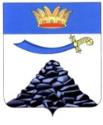 Администрация муниципального образования«Черноярский муниципальный район Астраханской области»ПАСПОРТМУНИЦИПАЛЬНОГО ОБРАЗОВАНИЯ«ЧЕРНОЯРСКИЙ МУНИЦИПАЛЬНЫЙ РАЙОНАСТРАХАНСКОЙ ОБЛАСТИ»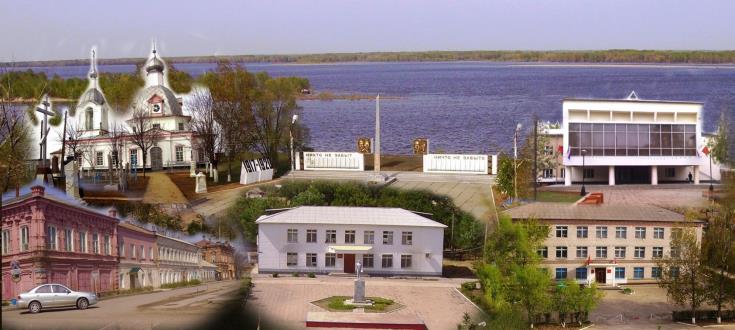 Чёрный Яр2021 г.1.Официальные символы районаГЕРБ ЧЕРНОЯРСКОГО РАЙОНА АСТРАХАНСКОЙ ОБЛАСТИ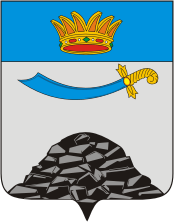 Описание герба	«В серебряном поле под лазоревой главой, обремененной золотой древней ( с шестью видимыми остроконечными зубцами и с самоцветами на обруче) короной, — лазоревая, с золотым эфесом сабля (восточный меч) в пояс над черной остроконечной скалистой горой».Обоснование символики герба Черноярского района.	За основу герба Черноярского района взят исторический герб уездного города Чёрный Яр Астраханской губернии, высочайше утверждённого 31 Июля 1853 года, подлинное описание которого гласит: «Щит герба раздълен на двъ равныя части: въ верхней изображенъ гербъ Астраханскiй, а въ нижней, серебряной, черная гора».	Центр района — село Чёрный Яр было основано в первой половине XVII столетия как сторожевая крепость в целях защиты Волжского торгового пути. Название района отражено фигурой герба — черной остроконечной скалистой горой, что в геральдике считается классическим способом создания герба. Гора — символ уверенности, устойчивости, нерушимости.	Золото (жёлтый) в геральдике символизирует прочность, великодушие, богатство.	Серебро (белый) в геральдике символизирует чистоту, благородство, мир.	Лазурь (синий, голубой) в геральдике — символ искренности, чести, славы, преданности, истины и добродетели.	Черный цвет в геральдике символизирует благоразумие, мудрость, скромность, честность. 	Таким образом, исторический герб города Чёрный Яр отражает богатую историю района, а Черноярский район является геральдическим правопреемником города и отнесение сохраняющего силу исторического городского герба 1853 г. ко всему району вполне обосновано.Авторская группа:Геральдическая реконструкция: Константин Мочёнов (Химки);
обоснование символики: Кирилл Переходенко (Конаково);
художник: Роберт Маланичев (Москва); 
компьютерный дизайн: Галина Русанова (Москва). Утвержден решением Представительного Собрания Черноярского района от 03.06.2004 № 14. Внесен в Государственный геральдический регистр Российской Федерации под  № 1396.2.Краткая историческая справкаИстория Черноярского района уходит своими корнями во времена царствования Михаила Фёдоровича Романова.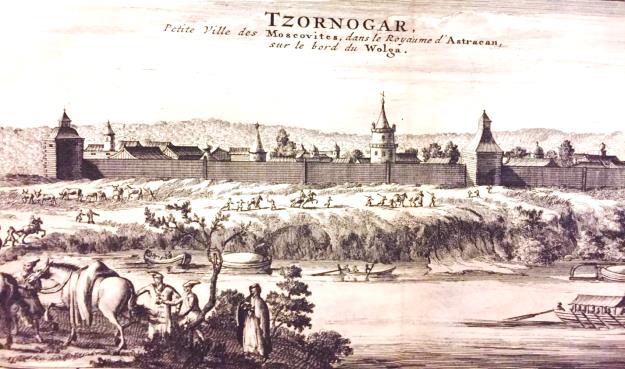 	До революции 1917 года в Черноярском уезде, который был образован в 1785 году, насчитывалось 38 сёл и 215 хуторов с населением 147 тысяч человек.	Массовое заселение территории нынешнего Черноярского района проходило в XVIII веке, когда по указу императрицы Екатерины II пустующие земли были пожалованы помещикам и служивому сословию. Так появились помещичьи усадьбы – Ушаковка, Раздольное, Ступино, Поды, Барановка, Зубовка. 	Одновременно шло самовольное заселение берегов Волги беглыми крепостными крестьянами, раскольниками – староверами, обнищавшими ремесленниками – выходцами из территорий, на которых расположены современные Московская, Тамбовская, Воронежская, Калужская области. 	К концу XVIII века усилился приток переселенцев из Украины, Чувашии, Мордовии. 	В 20 – х годах XX века произошло размежевание земель в уезде, земли и посёлки которого в большинстве своём отошли к Сталинградской и Ростовским губерниям, Калмыкии, а позднее – к Енотаевскому и Ахтубинским районам Астраханской области.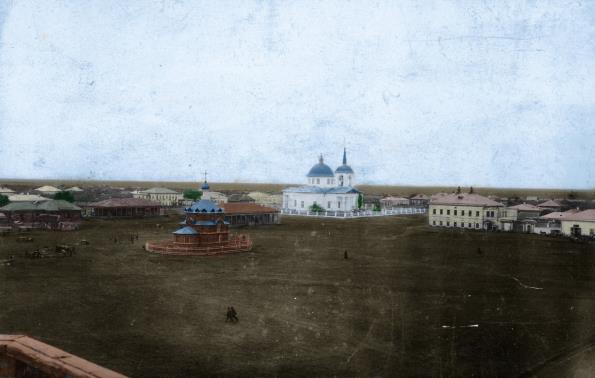 В июле 1928 года район был образован из Черноряской, части Каменноярской волостей Сталинградской губернии и трёх сёл Енотаевского района – Никольского, Грачей и Козинки. В 1931 году район был передан в Нижне-Волжский край, а в октябре 1947 года вновь включён в состав Астраханской области. В декабре 1962 года Черноярский район был упразднён, а его территория передана Енотаевскому району.	В соответствии с Указом Президиума Верховного Совета РСФСР 2 марта 1964 года Черноярский район вновь получил самостоятельность.	В 2005 году решением Совета МО «Черноярский район» район приобрёл статус муниципального, в состав его вошли 10 муниципальных образований — сельских поселений.	В соответствии с Законом Астраханской области от 24.05.2016 в районе проведено преобразование девяти муниципальных образований путём объединения в одно.	 Сейчас в районе осуществляют деятельность три муниципальных образования: МО «Черноярский район», МО «Черноярский сельсовет» и МО «Село Ушаковка».История Чёрноярского района связана с такими личностями как, Петр I, Степан Разин, Емельян Пугачёв, Н.Г. Чернышевский, С.М. Киров, М.В. Фрунзе.	Стойко и мужественно сражались черноярцы в годы Великой Отечественной войны. Из более 5000 ушедших на фронт семеро были удостоены звания Героя Советского Союза, один является полным кавалером Ордена Славы. Их имена навечно останутся в памяти жителей района.3. Географическое положение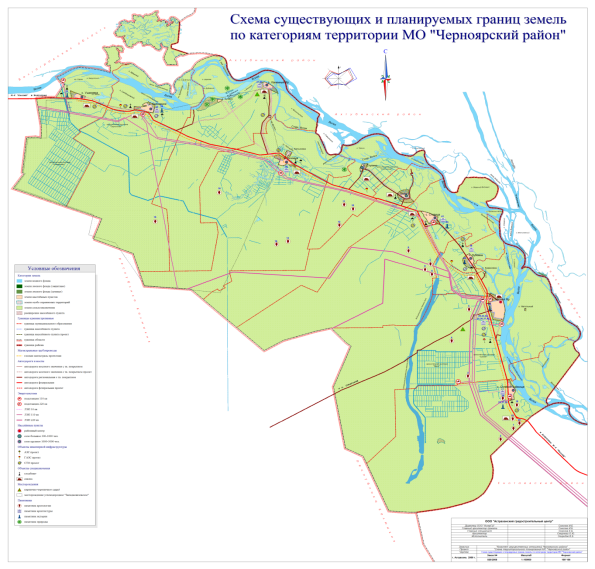 	Черноярский район расположен в  северной части Астраханской области вдоль правого берега  р. Волга. Протяженность с севера на юг – 140 км, а с запада на восток – , общая площадь земель в административных границах- 421,79 тыс. га, в том числе земли сельскохозяйственного назначения - 320,752 тыс. га  или 76,0% от всего земельного фонда.        Граничит на востоке с Ахтубинским районом, на севере с                    Волгоградской областью, на юге – с Енотаевским районом, на западе – с Республикой  Калмыкия. 	Районный центр-село Чёрный Яр население которого составляет 7,2 тыс.чел., расположено в 290 км. от областного центра.	Транспортно-географическое положение Черноярского района можно охарактеризовать как транзитное. По территории муниципального образования проходит участок федеральной трассы Р-22 «Каспий», протяженностью 150 км.  Автомобильная магистраль   проходит через Московскую, Рязанскую, Тульскую, Тамбовскую, Липецкую, Волгоградскую, Астраханскую области и Республику Калмыкия. 	Основная водная артерия района — река Волга, от которой через канал Машинный наполняется местное водохранилище Кривая Лука. 	В с.Черный Яр действует  паромная переправа. 	Территория Черноярского района расположена в зоне, которая характеризуется как очень засушливая, с жарким летом и умеренно холодной зимой. Часть территории расположена в пойме реки Волги. 	Среднегодовая температура воздуха составляет 8,70 С. В годовом  цикле температур воздуха наблюдается три месяца с отрицательной температурой (декабрь-февраль). Для всего района характерно быстрое нарастание температур, что вызывает высыхание почвы в короткий период времени и засыхание растений. При повышении температуры воздуха до +50С начинается период вегетации растений, наступает он с 20 марта и держится до первых чисел ноября.	Сумма годовых осадков в климатическом районе составляет 285,75 мм. 4.Природные ресурсы 4.1.ЗемляЗемли Черноярского района расположены в пойме реки Волги.На территории района значительное распространение получили солонцы. Для равнинной части характерна растительность, хорошо приспособившаяся к жестким экологическим условиям данной зоны. Как следствие этой приспособленности – большая сезонная изменчивость растительного покрова. Весной наблюдается бурный рост растений, к началу лета, когда устанавливается жара – замедляется. Это характерно для многолетних растений, злаков, полыней.Земельный фонд Черноярского района составляет 421,79 тыс. га  из них, земли сельскохозяйственного назначения составляют 76 % к общей площади или 320,752 тыс. га. Пашни занимают 81,1 тыс. гектар, из них орошаемые - 24,3 тыс. гектар или 5,8% к общей площади. Наибольший удельный вес в структуре земель сельскохозяйственного назначения занимают пастбища – 46,8 % к общей площади или 198,11 тыс. гектар, а наименьший - земли, занятые многолетними насаждениями - 0,02% или 0,09  тыс. гектар.  Земли поселений занимают 2,44 тыс. гектар,  из них земли промышленности и иного специального назначения занимают 0,92 тыс. гектар. Для улучшения использования земельного фонда в районе необходимо ввести в оборот земли долевой собственности. Введение их в сельскохозяйственный оборот будет способствовать развитию крестьянско-фермерских хозяйств, а также позволит увеличить доходы бюджета района.4.2.Минеральные ресурсыОбщераспространенные полезные ископаемые на территории Черноярского района Астраханской области представлены 8 участками недр местного значения, 6 из которых в распределенном фонде недр и 2 в нераспределенном фонде недр.В распределенном фонде недр находятся:  - участок недр на воложке Саралевская, предоставленный в пользование  ООО «Ахтубинская судоходная компания» (лицензия АСТ № 30016 ТР выдана 14.06.2006, срок действия лицензии до 31.12.2016). По состоянию на 01.01.2013 балансовые запасы песка составили 95,952 тыс. м3;- участок недр на о. Воловий, предоставленный в пользование ООО «Ахтубинская судоходная компания» (лицензия АСТ № 30012 ТЭ выдана 24.10.2005, срок действия лицензии до 31.12.2014). По состоянию на 01.01.2013 балансовые запасы песка составили 60,702 тыс. м3;- месторождение Черноярское-1, предоставленное в пользование ООО «Интерхимгруп» (лицензия АСТ № 80029 ТЭ выдана 08.09.2008, срок действия лицензии до 08.09.2023). По состоянию на 01.01.2013 балансовые запасы глин, суглинков и песков составили 1 994,827 тыс. м3; - участок недр в русле р. Волги на о. Хохлатский, предоставленный в пользование гидротехническим сооружениям и судоходства – филиалу Федерального бюджетного учреждения «Администрация Волжского бассейна внутренних водных путей» (лицензия АСТ № 80056 ТЭ выдана 21.09.2011 и переоформлена 01.07.2013 на АСТ № 80067 ТЭ, срок действия лицензии до 01.04.2015). По состоянию на 01.01.2013 балансовые запасы песка составили 1 379,658 тыс. м3;- месторождение Каменноярское, предоставленное в пользование ООО «МФ Аквапласт» (лицензия АСТ № 00137 ТЭ выдана 06.09.2001, срок действия лицензии до 31.12.2021). По состоянию на 01.01.2013 балансовые запасы опоки составили 19 974,070 тыс. м3;- участок недр Верхне-Каменноярский, предоставленный в пользование ООО «Гермес» (лицензия АСТ № 80038 ТР выдана 12.02.2009, срок действия лицензии до 15.02.2024). По состоянию на 01.01.2013 балансовые запасы опоки составили 7 880,280 тыс. м3.В нераспределенном фонде недр числятся два участка недр местного значения, которые включены в Перечень участков недр местного значения по Астраханской области, предлагаемых к лицензированию:- месторождение Черноярское-2. По состоянию на 01.01.2013 балансовые запасы глин, суглинков и песков на месторождении составляют 465,000 тыс. м3.- участок Центрально-Каменноярский. Балансовые запасы опоки не утверждены.На территории Черноярского района расположено два лицензионных участка недр, перспективных в части выявления углеводородов, – Западно-Вязовский и Южно-Вязовский (лицензии АСТ 15048 НП, срок действия: 06.12.2010 – 06.09.2014; АСТ 15049 НП, срок действия: 06.12.2010 – 15.08.2016), и Юртовское нефтяное месторождение (лицензия АСТ 00275 НЭ, срок действия: 19.11.2010 – 31.12.2031), предоставленные в пользование ООО «Вязовское». 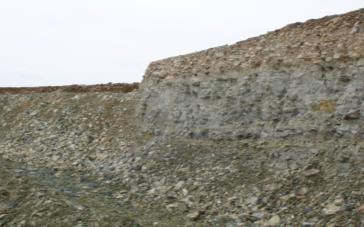 Юртовское нефтяное месторождение открыто в 2008 году на Южно-Вязовском участке в 30 км северо-западнее с. Черный Яр, запасы по состоянию на 01.01.2013 составили 469 тыс. тонн нефти. Продуктивными отложениями залежи являются песчано-алевролитовые породы индского яруса нижнего триаса. Месторождение находится в разведке.Организация карьеров по добыче  общераспространенных полезных ископаемых для своих нужд не планируется.Для содержания автомобильной дороги федерального значения  Р-22 «Каспий» М-4 «Дон» Тамбов. Волгоград. Астрахань  ГП АО «Черноярское ДРСП» закупает щебень в Волгоградской области у индивидуального предпринимателя Н.П. Щуровской. Песок закупается у ООО «Ахтубинская судоходная компания».4.3.Биологические ресурсы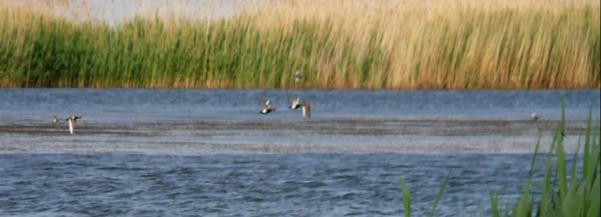 В Черноярском районе покрытая лесом площадь составляет 14,4 тыс. гектара. Леса расположены в северо-западной части района. На севере района имеется  насаждений дуба, расположенных по гривам в пойме реки Волги. Дубравы – это ценная лесосеменная база области. На территории Черноярского района находятся два памятника природы областного значения «Бундинская дача» и участок «Ступинский».Леса района представляют собой ценный лесной массив, имеющий водоохранное, берегозащитное, водорегулируемое значение. В лесах произрастают такие деревья, как вяз, тополь, ива белая, ясень. Вяз – широко используется также в озеленении, в степном лесоразведении. Ясень – отличается высокой устойчивостью к затоплению. Встречаются в нашем районе единичные деревья  и мелкие куртины лоха, в лесах - травянистое растение спаржа, которая занесена в красную книгу.В лесах обитают дикие животные: волки, лисы, зайцы, кабаны. Нередки встречи с такими парнокопытными как  пятнистые олени, косули, лоси. Они забредают к нам с территории Волгоградской области. На территории района  встречаются также куница, сайгак, енотовидная собака, корсак, горностай, ондатра, камышовый кот. Обитают в нашем районе такие птицы как: гуси, фазаны, утки, лебеди, куропатки, кулики, голуби.На некоторых диких животных и птиц ежегодно бывает разрешен охотничий отстрел: кабаны, волки, зайцы, лисицы, хорьки, корсаки, гуси, утки, кулики, голуби.На территории района обитают животные и птицы, занесенные в «Красную книгу», это: лось, выдра, бобр, орлан белохвостый, дрофа, султанка, хорь – перевязка.В водных просторах района обитают разнообразные виды рыб: сазан, судак, щука, лещ, серебряный карась, окунь, сом, жерех, толстолобик, стерлядь и другие. Некоторые виды рыб – проходные, к ним относятся особо ценные виды осетровых  (белуга, осетр, севрюга), белорыбица, минога, сельдь. Промыслом рыб в районе (кроме любительского лова) не занимаются.4.4.Водные ресурсы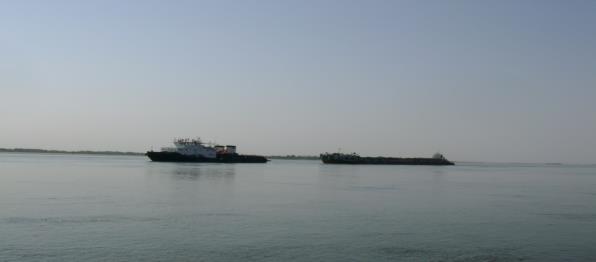 Поверхностные воды в районе представлены рекой Волга, ее многочисленными рукавами, протоками, ериками, озерами. По территории района  протяженность Волги составляет . Почти  вся территория района расположена на правобережье реки, и только небольшая часть, междуречье Волго – Ахтубинской поймы, на левом берегу. Ширина поймы от 2 до .За последние годы максимальный сток реки составил 332 куб. км., минимальный – 167 куб. км. В этом объеме речной воды содержится до 8 миллионов тонн твердых осадков, которые частично выносятся в море, но в большом количестве откладываются по берегам, образуя множество островов.Скорость течения воды в крупных водостоках колеблется в пределах 0,8 – 1,5 м/сек, достигая в половодье – 2 – 2,5 м/сек. Волга в основном русле имеет глубину в среднем 8 , на отдельных участках образуются омуты 15 – .Вдоль основного участка реки возвышаются приречные валы. Они поднимаются над уровнем р. Волга на 7-. Во время весеннего половодья часть поймы затопляется водой, а летом обсыхает и превращается в превосходные пастбища, сенокосы.Правобережье изрезано короткими, но глубокими оврагами. Высота отдельных участков берега поднимается на .Волго – Ахтубинская пойма изрезана протоками и ериками, образуя множество островов: Солодниковский, Каменноярский, Гусиный, Новый, Сенной, Большой.Протоки – рукава – Герасимовка, Матвеевка, Старая Волга, Сарма, Сенная.Ерики – Дубовский, Большой, Кривой, Подовский.Озера образуются при затоплении низких участков поймы: Крючково, Светлый, Кочкарное и др.Соленое озеро (с. Зубовка) образовалось за счет таяния снегов, сброса воды с полей и низкого уровня подземных вод.Водохранилище – Черноярское расположено в бывшем древнем русле Волги.Район имеет потенциал по выращиванию прудовой и других аквакультур.5.Административно-территориальное устройство	Черноярский район как административно-территориальная единица включает в свой состав 2 сельсовета.	В Черноярский район как муниципальное образование со статусом муниципального района входят 2 муниципальных образования со статусом сельских поселений:        1.Село Ушаковка, с административным центром с.Ушаковка, количество населённых пунктов 1, численность населения на 01.01.2021 – 1362 чел., площадь – 1300000 кв.м.        2. Черноярский сельсовет, с административным центром село Чёрный Яр,  количество населённых пунктов 16, численность населения на 01.01.2021 – 16969 чел., площадь – 27297216 кв.м.Список населённых пунктов6.Сведения об органах местного самоуправления6.1.Руководители представительного и исполнительно-распорядительного органов местного самоуправления муниципального района6.2. Сведения о руководителях представительного и исполнительно-распорядительного органов местного самоуправления поселений           6.3. Сведения о депутатах Думы Астраханской области от Черноярского района 6.4. Сведения о депутатах МО «Черноярский район»Дериченко Оксана Александровна   Черноярский 	северный среднее специальное            6.5. Сведения о депутатах МО «Черноярский сельсовет» 6.6. Сведения о депутатах МО «Село Ушаковка»7.Избирательная комиссия          7.1. Территориальная избирательная комиссия районаАдрес: 416230, Астраханская область, Черноярский  район, с. Черный Яр, ул. им. Маршала Жукова, д.11Адрес электронной почты: 16 tik30@mail.ruТелефонный код: (85149)Телефон: 2-14-50, 2-14-50	В соответствии с постановлением избирательной комиссии Астраханской области от 11.04.2018  №51/284-6 «О возложении полномочий избирательной комиссии муниципального образования «Черноярский район» на территориальную избирательную комиссию Черноярского района Астраханской области» полномочия  избирательной комиссии муниципального образования «Черноярский район» возложены на территориальную избирательную комиссию Черноярского района Астраханской области.8.Контрольно-счётная палата9.Сведения о печатных средствах массовой информации	На  территории района  действует один печатный орган: районная газета «Черноярский вестник «Волжанка».	Первый номер районной газеты «Черноярский вестник «Волжанка» вышел в свет 1 августа 1931 года. Тогда газета носила название «Волжский колхозник», впоследствии – до 1 января 1994 года – «Ленинское знамя». Долгое время в выходных данных «районки» значилось неопределённое: «Выходит с октября 1931 года». Официально  отсутствие точной даты объяснялось тем, что в период Сталинградской битвы (а Черноярский район тогда входил в состав нынешней Волгоградской области) срочно пришлось вывозить архивы на левый берег Волги, паромная переправа в акватории села Солодники попала под бомбёжку. Часть документов утонула, часть потерялась. 	В 2001 году редакция послала официальный запрос в Государственную публичную библиотеку в г. Санкт-Петербург. В ответе была названа точная дата выхода первого номера «Волжского колхозника».	1 августа 2006 года Черноярской районной газете "Волжанка" исполнилось 75 лет.Услуги междугородней и международной телефонной связи и всемирной сети Интернет представляет в районе ОАО «Ростелеком», почтовые услуги представлены  Управлением федеральной почтовой связи АО филиал ФГУП почта России. Кроме этого, в районе интенсивно развивается сотовая связь, охват которой составляет около 90% населения. На территории района работают представительства операторов сотовой связи регионального и федерального значения.10. Демографическая ситуацияПо состоянию на 1 января 2021 года численность постоянного населения Черноярского района составила 18331 человек.	По данным Всероссийской переписи населения 2010 года национальный состав населения района составлял:11.Уровень жизни населенияСреднемесячная номинальная начисленная
заработная плата работников организацийрублейСреднемесячная номинальная начисленная
заработная плата работников организаций                                                                                                     рублей12. Бюджет муниципального образования12.1. Показатели доходной части бюджета                                                                                                              тыс.руб.12.2. Показатели расходной части бюджета                                                                                                       тыс.руб. 13. Муниципальное имущество	На территории муниципального образования Черноярский районосуществляют деятельность 3 предприятия муниципальной формы собственности и 16 муниципальных учреждений.	По состоянию на 1.01.2020 г. полная учётная стоимость основных фондов всех организаций муниципальной формы собственности в районе составила 1074246,0 тыс.руб. и по сравнению с 2018 годом увеличилась на 18,4% 	Р Е Е С Т РПеречень объектов  недвижимости муниципального имуществаМО «Черноярский район»  01.01.201914. ЭкономикаЧерноярский район – это район, обладающий значительным потенциалом для развития экономики.В качестве конкурентных преимуществ помимо выгодного географического расположения и  транспортной  доступности можно выделить богатое историко-культурное наследие,  уникальные водные и природные биоресурсы.	На территории муниципального образования  на 1.01.2020 г. осуществляли деятельность 132 организации, различных форм собственности и  676 индивидуальных предпринимателей, включая глав крестьянских (фермерских) хозяйств.		 Сельское хозяйство и переработка - одни из наиболее перспективных отраслей  экономики, в которых сосредоточен значительный инвестиционный потенциал	Основным преимуществом района является его земельный фонд, более 70% от общей  площади земель района составляют земли сельскохозяйственного назначения, что даёт возможность для дальнейшего развития данного сектора экономики. 	В районе имеются невостребованные запасы минерально-сырьевых ресурсов (глина, для производства кирпича, опока, строительный песок, месторождение нефти).Распределение предприятий и организаций
по видам экономической деятельностина 1 января 2020 года; единиц1)виды экономической деятельности заявлены хозяйствующими субъектами
при государственной регистрации14.1. Промышленное производствоПромышленность Черноярского района представлена предприятиямипищевой промышленности, швейным производством, издательской деятельностью, производством прочих неметаллических минеральных продуктов и теплоэнергетикой. Доминирующее положение занимает теплоэнергетика и пищевая промышленность. 	Хлебобулочные изделия выпускают: ООО «Черноярец»,  ИП Муртазалиев Р.М., ИП Сиротова Н.В., ИП Пашаев 	Мясные полуфабрикаты изготовляют:  ИП Адаев И.Н., ГКФК Мамонов С.В.Овощные консервы производит: КФХ Саблиной Н.В.	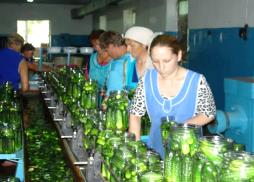 Производство отдельных видов продукциив процентах к предыдущему годуПроизводство основных видов продукциив процентах к предыдущему году14.2. Сельское хозяйство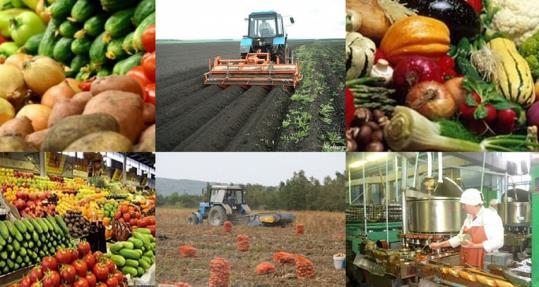 	        Черноярский район  является сельскохозяйственным районом и поэтому ведущая роль в экономике района принадлежит именно этой отрасли.Производством сельскохозяйственной продукции занимаются:  4 сельхозпредприятия (ООО «КХ БагМас», ООО «АСК », ООО «Жаркова»,  СПСК «Мясной»), 426 крестьянских (фермерских) хозяйств  и 7500 личных подсобных хозяйств.Общая площадь земель сельскохозяйственного назначения  составляет 320,8  тыс.га или 76,0% от всего земельного фонда, в структуре земель сельскохозяйственного назначения наибольший удельный вес занимают пастбища-226,4 тыс.га или 70,6%.Объем валовой продукции сельского хозяйства по итогам 2020 года составил 4,6 млрд руб. и увеличился относительно 2019 года на 9,5%.	Внедрение систем капельного орошения позволяет практически в два раза снизить объемы использования воды для орошения, вносить с поливной водой минеральные удобрения и средства защиты растений в меньших количествах, программировать урожай, создавать оптимальные условия для роста и развития растений, повышать урожай и его качество. В 2020 году капельное орошение применялось на площади 3720 га.Под урожай 2020 года в район было завезено 4,4 тыс. тонн минеральных удобрений.Для успешного хранения выращенной продукции необходима развитая сеть овощехранилищ. В районе этому вопросу уделяется особое внимание.  
На данный момент в районе имеется овощехранилища общей вместимостью 25 тыс. тонн. Из них 5 овощехранилищ вместимостью 9,5 тыс.тонн оснащено климатическим оборудованием. В период с 2014 по 2019 год было введено в эксплуатацию 6 современных овощехранилищ вместимостью 11,4 тыс.тонн. В 2020 году построено еще три овощехранилища вместимостью  6 тыс.тонн.В 2020 году заложено на хранение 30 тонн картофеля, 16250 тонн лука, 200 тонн капусты, 480 тонн моркови. В мае 2018 года крестьянским хозяйством Гочиташвили Зазы Нугзаревича в с.Солодники был заложен яблоневый сад интенсивного типа на площади 5 гектаров. В 2019 году был собран первый урожай 5 тонн яблок, а в 2020 году было собрано 35 тонн яблок.Перерабатывающая промышленность в районе представлена консервным цехом КФХ Саблиной Н.В. Объем поставок овощного сырья собственного производства  составил 579 тонн (41,8 га). В 2020 году работало три линии по переработке продукции, выпущено 2470 тысячи условных банок высококачественных консервов 43-х наименований.Черноярский район расположен в зоне естественных кормовых угодий, пастбища составляют более 70,6% (226,381 тыс га.) от общей площади сельхозугодий, что даёт возможность развивать животноводство.В районе работают 4 убойных пункта в с.Соленое Займище ИП Адаева Ибрагима Набибулаевича., в с.Ушаковка КФХ Амирчупанова Ахмедгаджи., в с.Зубовка КФХ Чупанова Раджаба Алиевича., в с.Старица КФХ Абдулкадирова Хайрулы Баркакадиевича. На 1 января 2021 год на убойных пунктах района было забито 215 голов КРС и 52900 голов МРС.На территории района ведут свою деятельность два племрепродуктора по разведению овец эдильбаевской породы и КРС казахской белоголовой породы.  Руководители хозяйств Багандов Магомедсалам Багандович и Амирчупанов Ахмедгаджи.Важным фактором развития отрасли животноводства района является выращивание кормовых культур. Основной выращиваемой кормовой культурой района является люцерна. Сено люцерны содержит много белка, фосфора, кальция, незаменимых аминокислот. Выращиванием кормовых культур в Черноярском районе занимаются такие КФХ, как: Омарова М.А., Музюковой Н.Д., Багандова М.Б., Старикова М.С., Адуева К.Ш., Зайладинова А.О., и другие. В 2020 году было засеяно кормовых культур на площади 2233 га. В 2020 году было заготовлено сена с естественных лугов и сеяных 35852 тонны, заготовлено соломы 5956 тонн, зернофуража 7340 тонн.Достижение серьёзных результатов в сельскохозяйственной отрасли  невозможно без государственной поддержки.			 В 2020 году на поддержку сельскохозяйственного производства получено из бюджетов всех уровней более 92 млн. рублей, в том числе:22,6 млн.рублей - на оказание несвязанной поддержки в области растениеводства;23,9 млн.рублей - на наращивание маточного поголовья овец и коз;2,4 млн.рублей – на содержание КРС мясного направления;8,9 млн.рублей – на поддержку программы «Агростартап»;5,7 млн.рублей – на поддержку «Начинающих фермеров»;3,5 млн.рублей – на поддержку племенного животноводства;22,7 млн.рублей – на поддержку мелиорации земель;2,3 млн.рублей – на приобретение семян.В 2020 году 2 человека выиграли Грант на поддержку начинающим фермерам, 3 человека выиграли конкурс «Агростартап». Продукция сельского хозяйствав фактически действовавших ценах; мил руб.Индексы производства продукции
сельского хозяйствав сопоставимых ценах;
в процентах к предыдущему годуУдельный вес района в производстве 
продукции сельского хозяйства области 
в 2019 году                                                                                                                                          в фактических ценах;                                                                                                                                                           в процентахПосевные площади основных
сельскохозяйственных культур                                                                                                                                                         гектаров2)включая закрытый грунт по хозяйствам населения (без семенников)3)здесь и далее без семенниковВаловой сбор основных 
сельскохозяйственных культур                                                                                                                                                           центнеровПоголовье скота и птицы                                                                                                                                        на наконец года; головПроизводство продуктов 
животноводства14.3. Жилищно-коммунальное хозяйство		На территории Черноярского района на 1.01.2020 года в сфере жилищно-коммунального хозяйства осуществляли деятельность четыре коммерческих организаций муниципальной формы собственности:		МУП «Вязовское коммунальное хозяйство»,	МУП «Старицкое коммунальное хозяйство»,	МУП «Каменноярское коммунальное хозяйство»,	  и  учреждение некоммерческой формы собственности: 	МБУ «Старт».14.3.1. ВодоснабжениеЦентрализованное водоснабжение (техническое)  в МО «Черноярский район» организованов с.Черный Яр – 100%в с. Старица – 100% - питьевоев с.Каменный Яр – 100%, в поливной сезонв с.Вязовка – 100%, в поливной сезонв с.Соленое Займище -100%в с. Зубовка -46.3 %  в Солодники -100%в с.Ушаковка – 100% , питьевоеВ населенных пунктах с.Поды и с.Ступино централизованное водоснабжение отсутствует.  Источниками водоснабжения служат поверхностные воды многочисленных рукавов р. Волги. В Черном Яру действует временный водозабор, производительностью 5,0 тыс. м3/сутки, в других населенных пунктах также имеется ряд технических водозаборов.В селе Черный Яр  водоснабжение населения  осуществляется от группового водопровода проектной мощностью 20,0 тыс.м3. , с водозабором из р.Волги. Строительство комплекса водозаборных сооружений в полном объеме не завершено и в настоящее время вода подается без очистки. Производительность водозаборных сооружений на 01.01.2007 г. составила 4500 м3/ сутки. Объем потребляемой воды составляет 29,3 % от производительности водозаборных сооружений.  Расчетная потребность воды питьевого качества к  составит 2880 м3/ сутки. Необходима реконструкция водозаборных сооружений в соответствии с нормативными требованиями и строительство разводящих сетей водопровода, так как действующие линии  изношены на 90%.В селе Соленое Займище источником водоснабжения населения является р. Волга.Подача питьевой воды ведется без очистки. По данным муниципалитета производительность водозаборных сооружений составляет  260 м3/сут. Строительство новой насосной станции и водозаборных очистных сооружений необходимо для снабжения населения качественной питьевой водой. 	В селе с 2016 года  продолжается   строительство  нового водопровода.	Проектом предусмотрено также сохранение старой насосной станции и сети водопровода как поливочного.	Расчетная потребность воды питьевого качества с учетом расхода воды на промышленность, коммунальные нужды, полив насаждений общего пользования к  составит 706,0 м3/ сутки. В селе Солодники водоснабжение населения осуществляется из Солодниковского затона, (з. Горный) непосредственно связанного с р. Волга. Насосная станция I подъёма производительностью 3,36 тыс. м3/сутки введена в эксплуатацию в 1983 году. Разводящие сети водопровода полностью реконструированы в 2005 году. Из-за отсутствия очистных сооружений население вынуждено использовать для хозяйственно-питьевых целей воду, не соответствующую требованиям СанПиН 2.1.4.544-96Население с. Поды частично пользуется автономными подземными источниками водоснабжения.  Для хозяйственно-питьевых целей используется привозная вода.Для сельскохозяйственных целей на внутрипоселковом водоёме имеются частные малопроизводительные насосные установки. На  внутрипоселковом водоёме необходимо устроить пирс для забора воды пожарными автомашинами. Животноводческие комплексы, фермы и птицефабрики будут обеспечиваться, в основном, подземной водой от локальных систем или от сетей ближайших сел. Для них планируется бурение дополнительных скважин, развитие сетей, строительство маломерных водонапорных башен.Водоснабжение более половины населения с.Зубовка   осуществляется от водозаборных сооружений с.Чёрный Яр производительностью 4б5 тыс. м3/сутки. Протяженность разводящих сетей водопровода по территории села  преимущественно стальными трубами диаметром 50-. Протяженность центрального водопровода в границах поселения . На входе в населенный пункт установлен водомер. Среднегодовой расход воды составляет 4,9 тыс. м3. Учитывая, что большая часть населения не подключена к централизованному водоснабжению, расход воды на 1 человека в среднем составляет  в сутки. Оставшаяся часть население с.Зубовка  пользуется автономными подземными источниками водоснабжения Для сельскохозяйственных и технических целей на ер.Кривой имеется две малопроизводительные насосные установки. Водопроводы и водопроводные сети14.3.2.  Водоотведение и очистка сточных водВодоочистные сооружения с.Черный Яр, строительство которых было начато в 1974 году, в настоящее время разрушены. Вода населению подается без очистки. Системы центральной канализации населенных пунктов отсутствуют. В  с. Черный Яр действуют две канализационные насосные станции и одна в с.Ушаковка, стоки от которых поступают  на поля фильтрации. В с. Черный Яр необходимо построить централизованную систему водоотведения с реконструкцией насосных станций. Все сточные воды должны проходить биологическую систему очистки. В других населенных пунктах района сбор сточных вод осуществляется в необорудованные выгребные ямы и по мере накопления используется в сельскохозяйственных целях или вывозится  на свалку. Ливнево-дождевая канализация и дренажные системы отсутствуют.Канализации и канализационные сети14.3.3. Теплоснабжение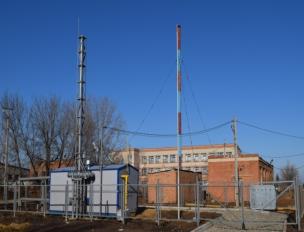 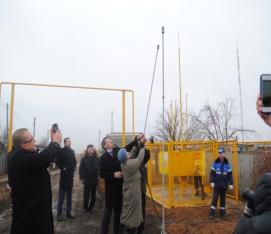 	Теплоснабжение потребителей обеспечивается 6-ю коммунальными котельными, работающих на мазутном топливе, двумя мазутными котельными, переданных на праве оперативного управления учреждениям образования («МБОУ «СОШ с.Вязовка» и МБОУ «СОШ с.Старица им.Героя Советского Союза Конева П.Ф.») а также 8-ю блочными газовыми котельными, 3 из которых являются ведомственными и отапливают здание губернского колледжа в с.Солёное Займище и здания ГБУЗ АО «Черноярская РБ» и ГКСУ СО АО «Детский дом-интернат «Солнечный», а 5 переданы учреждениям образования и культуры на праве оперативного управления. 	Общий полезный отпуск тепловой энергии в районе предприятиями ЖКХ  составил в 2020 году 14819  Гкал. Большинство муниципальных котельных, обеспечивающих население теплом, нуждается в модернизации.	Количество котельных, работающих на мазуте – 8 ед., в т.ч.с.Поды-1 ед., с.Старица – 1ед., с.Вязовка – 1ед., с.Зубовка -2 ед., с.Солодники -2 ед., с.Ушаковка – 1 ед.	Существующее состояние газификации сетевым природным газом в районе не  отвечает  потребностям населения.	На начало 2021 года  в районе газифицировано 2 населенных пункта : село Черный Яр и село Соленое Займище. Подача природного газа в населенные пункты  осуществляется от существующего газопровода  высокого давления, подающего газ от газораспределительной станции (ГРС) с. Никольское.Для подачи газа в газораспределительную сеть предусматривается сохранение всех газорегуляторных пунктов (ГРПШ).Классификация газопроводов:вид транспортируемого газа – природный;давление газа – низкое 0,005 МПа, среднее 0,3 МПа, высокого 0,6 МПа;местоположение относительно земли – подземные;принцип построения – тупиковые, кольцевые;материал газопроводов среднего и низкого давления – сталь, полиэтилен.Потребители индивидуальной жилой застройки обеспечиваются газом для нужд приготовления пищи, а также  отоплением и горячим водоснабжением от индивидуальных газовых котлов. 	Газоснабжение района осуществляется природным и сжиженным газом.Количество газовых котельных – 8 ед., в т.ч.с.Солёное займище (колледж) – 1 ед., с.Чёрный Яр: д/с «Улыбка» – 2 ед.,      школа – 2ед., ДК – 1 ед., ГБУЗ АО «Черноярская РБ» - 1 ед., ГКСУ СО АО «Детский дом-интернат «Солнечный» - 1 ед.Теплоснабжение14.3.4. Электроснабжение	Электроснабжение района осуществляется от электрических сетей филиала ОАО «МРСК Юга» - «Астраханьэнерго», обслуживание электросетевого комплекса производит «Черноярский РЭС» филиала ОАО «МРСК Юга - Астраханьэнерго». Распределение электроэнергии потребителям района осуществляется по воздушным сетям 10 кв от подстанций 110 кв. Транзитом через район с севера на юг проходит ВЛ 500 кв из Волгоградской энергосистемы. 						          Энергетическая система Черноярского района состоит из 6 подстанций (с.Солёное Займище, с.Чёрный Яр, с.Старица, с.Вязовка, с.Солодники и с.Ушаковка),  235 КТП с линиями электропередач протяжённостью 1154 км., Черноярской РЭС, филиала открытого акционерного общества «МРСК Юга» - «Асчтраханьэнерго», снабжающих электроэнергией организаций и  предприятий, находящихся на территории района.	В электрических сетях Черноярской РЭС наблюдаются большие потери  за 2020 год они  составили 35 процент от отпуска в сеть. Общий отпуск электрической энергии в районе в среднем составляет 81224,2 тыс. кВт./час.14.3.5.   Твердые бытовые отходы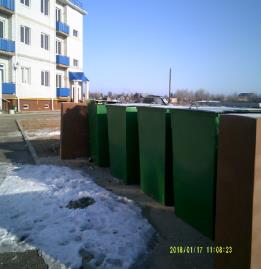 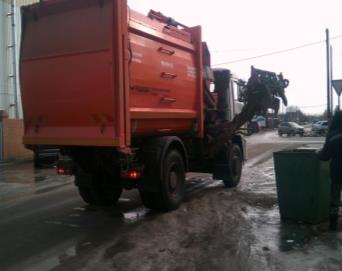 На территории МО «Черноярский район» в результате жизнедеятельности населения, работы предприятий, учреждений, санитарной очистки и уборки населенных мест в год формируется до 12,8 тыс. тонн твердых бытовых отходов, которые собираются и вывозятся с последующей переработкой и утилизацией региональным оператором (ООО «ЭКО-Центр»), 188 тыс. куб. м3 нечистот, 127 тыс. м3   канализационных стоков. Имея аграрную направленность района,   отходы  от деятельности предприятий  носят бытовой характер (4-5 кл. опасности) . Навоз, составляющий до 60% отходов, находит широкое применение в качестве удобрения как в личных подсобных хозяйствах, так и в крестьянских – фермерских хозяйствах. Отходы металла, по мере накопления, передаются в специализированные предприятия на переработку и повторное использование. В структуре твердых бытовых отходов определенную долю (до 5%) занимают отходы синтетических и полимерных материалов. Сбор и вывоз ТБО на территории района осуществляет   специализированная служба (региональный оператор в сфере обращения с коммунальными отходами) ООО «ЭкоЦентр».  14.3.6. Дорожная сеть14.3.7. ТранспортВ районе функционирует только автомобильный транспорт. Основные маршруты движения транспорта: территория  района, г. Астрахань, г. Волгоград, г. Москва.Автотранспортные предприятия в районе прекратили свою деятельность, частично автотранспорт перешел в частные руки. Основными грузоперевозками занимаются сельхозпредприятия, предприниматели и физические лица, занимающиеся выращиванием сельхозпродукции, используя частный автотранспорт. В районе нет специализированных транспортных предприятий, занимающихся перевозкой пассажиров, данным видом услуг занимаются частные предприятия и предприниматели, имеющие  автобусы и маршрутные такси:   ИП Сухинин Н.Н., ИП Иванов С.А., ИП Рыбина А.А.  Основные маршруты Астрахань – Волгоград, Волгоград-Астрахань, Ушаковка –Астрахань, Астрахань-Ушаковка, Черный Яр-Волгоград, Волгоград-Черный Яр, Астрахань – Москва.Услуги по перевозке пассажиров легковым транспортом «такси» осуществляют: ИП Кустов С.А. (такси «Экспресс»), ИП Яковлев Е.П. (такси «Феникс»), ИП Якунин Н.Н. (такси «Мираж»).Внутри села Чёрный Яр действует регулярный муниципальный маршрут № 2. Автобус, осуществляющий перевозку пассажиров, принадлежит МБУ «Старт».На территории района имеются 13 заправочных станций, в том числе 4 АГЗС и 10 станций по техническому обслуживанию автотранспорта в с.Чёрный Яр, с.Солёное Займище, с.Зубовка, с.Солодники. 14.4. Жилищный фонд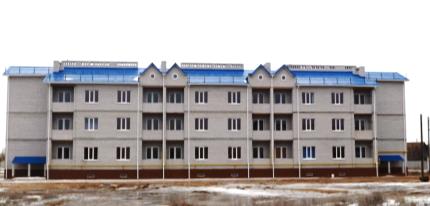 	На 1.01.2020 года  жилой фонд района составлял -  386,6 тыс. кв.м.         В 2020 году введено в действие жилья -  4404  кв.м.  Аварийное жильё  в районе отсутствует.Жилищный фондобщая площадь на конец года; тысяч квадратных метровВвод в действие жилых домов и объектов
социально-культурного назначенияБлагоустройство жилищного фонда                                                                                                      на конец года; в процентахПредоставление жилых помещений                                                                                                                    единицПриватизация жилищного фонда                                      а) всего                                      б) муниципальныйИНВЕСТИЦИИИнвестиции в основной капитал
по видам экономической деятельностив фактически действовавших ценах; тысяч рублейИнвестиции в основной капитал
по видам экономической деятельности                                                                                       в фактически действовавших ценах;                                                                                                                             тысяч рублейИнвестиции в основной капитал
по источникам финансирования                                                                                                в фактически действовавших ценах;                                                                                                                                        тысяч рублей14.6. Потребительский рынок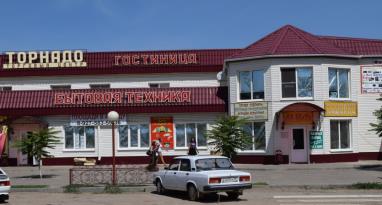 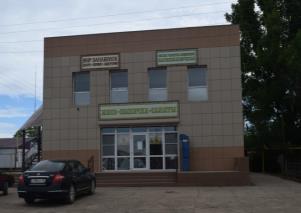 	Одной из наиболее развивающихся отраслей  в районе является розничная торговля. Ежегодно открываются новые и реконструируются старые магазины, расширяется ассортимент реализуемых товаров, растут товарные запасы. 	Постоянно увеличивается доля промышленных товаров в структуре товарооборота розничной торговли.	На начало 2021 года в районе функционировало 145 объектов торговли, в т.ч. 85 продовольственных  и 60 непродовольственных, 25 объекта общественного питания и 25 объектов бытового обслуживания населения,14 аптек, 6 гостиниц,14 АЗС и АГЗС, 9 СТО.Оборот розничной торговли и общественного питания1)                                                                                а) тысяч рублей                                                   б) в процентах к предыдущему году2)2)в сопоставимых ценах по сопоставимому кругу организацийОбъем платных услуг населению по видам3)                                                                                                                                                 в фактических ценах;                                                                                                                                                               тысяч рублей15. Социальная сфера15.1. Здравоохранение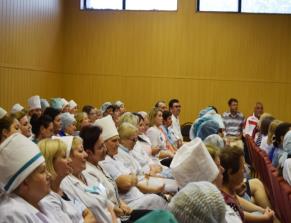 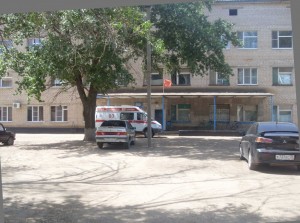 			Медицинское обслуживание населения района осуществляет государственное бюджетное учреждение здравоохранения Астраханской области «Черноярская районная больница» со статусом юридического лица, структурными подразделениями которого являются одна участковая больницы в Старице, четыре врачебные амбулатории (Ушаковская, Солёнозаймищенская, Солодниковская, Каменноярская) и четыре фельдшерско-акушерских пункта (Зубовский, Подовский, Ступинский и Вязовский).	В составе участковой больницы амбулатории на 50 посещений в смену, где приём больных ведут терапевт, педиатр и акушерка и стационар на 10 коек сестринского ухода.	Ушаковская, Каменноярская и Солёнозаймищенская врачебные амбулатории рассчитаны на 25 посещений в смену, Солодниковская врачебная амбулатория — на 50 посещений в смену с амбулаторным приёмом врача общей практики, терапевта, педиатра и акушерским приёмом.	В фельдшерско-акушерских пунктах работают фельдшера, акушерки и медицинские сёстры, которые также ведут амбулаторный доврачебный приём.В рамках решения задачи по расширению амбулаторного сектора здравоохранения района с формированием сети стационарозамещающих видов медицинской помощи, как наименее затратных форм, коечный фонд сократился до 108 круглосуточных коек. В его составе работает 28 коек сестринского ухода (14 финансируются из бюджета, 14 — платные), 79 круглосуточных коек работают в системе ОМС и 1 платная терапевтическая койка. Стационарозамещающая помощь представлена 21 койкой дневного стационара при стационаре все работают в системе ОМС.Численность обслуживаемого лечебными учреждениями района населения в течение нескольких имеет тенденцию к снижению. Возрастная структура населения имеет тенденцию к старению.Участковая сеть представлена шестью терапевтическими участками, тремя педиатрическими участками и двумя участками врача общей практики. Mалокомплектных участков, комплексных участков и домовых хозяйств в районе нет.Медицинские организации	Медицинские организации                                                                                                                                                          на конец года; единиц1)педиатрические кабинеты отнесены к прочимЧисленность врачей и среднего медицинского персоналана конец года; человек15.2. Образование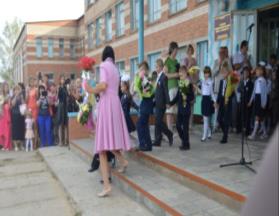 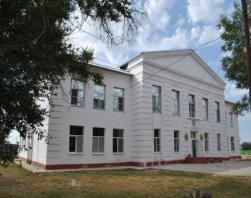 Система образования района представлена  ГАПОУ АО «Черноярский губернский колледж»,  8  средними и 1 основной общеобразовательными учреждениями, 2 дошкольными образовательными учреждениями и 8 школами, реализующими программы дошкольного образования и 1 учреждением дополнительного образования. Учреждения образованияОрганизации, осуществляющие образовательную
деятельность по образовательным программам
дошкольного образования, присмотр и уход за детьмина начало учебного года15.3. Культура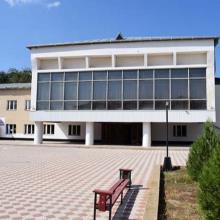 	В районе действуют 9 Домов культуры в сёлах:              Солёное Займище;              Чёрный Яр;              Зубовка              Старица;               Поды;               Ступино;               Вязовка;               Каменный Яр;               Ушаковка.  Общедоступные библиотеки                                                                                                                                                                                    (по данным министерства культуры и туризма Астраханской области)                                                                                                                         на конец года15.3.1.Исторические памятники культуры        Черноярский район, в связи с наличием уникальных памятников истории и культуры, имеет особую привлекательность.	 Весь центр Черного Яра – единый исторический комплекс. Это кирпичные здания, выстроенные купцами Якуниным, Булгаковым, Филимоновым, Тетюшиновым и Красовским, преимущественно во второй половине 19 века.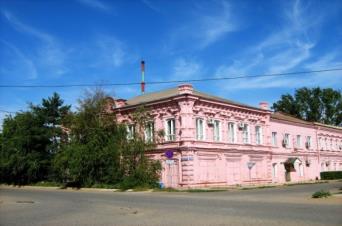 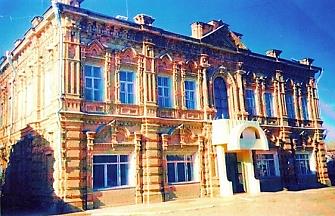 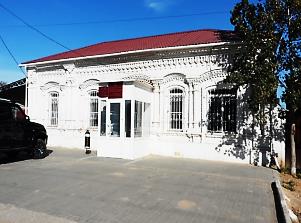 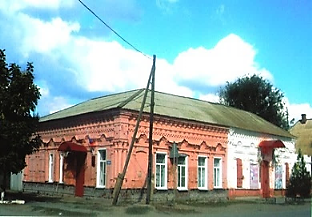 15.3.2.Музеи  Район славится двумя музеями.	Историко – краеведческий музей в с. Чёрный Яр расположен, пожалуй, в одном из самых старых зданий села. Это строение - бывшая тюрьма, постройки 1824. 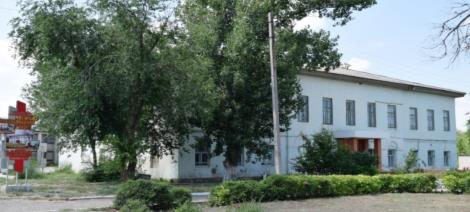 	В музее имеется более 2 тысяч экспонатов по природе, истории и культуре Черноярского района, экспонируются различные тематические выставки, проводятся экскурсии, вечера и мероприятия.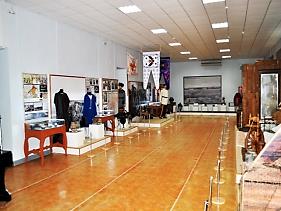 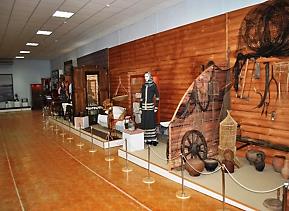        В селе Каменный Яр расположен второй музей района - этнографический. Первая татарская поэтесса-Газиза Самитова жила в с. Каменный Яр. Поэтесса оставила свой след в татарской литературе и заняла достойное место в многонациональной культуре нашей страны.       Дом, где жила семья, сегодня стараниями общественности превращён в музей. Значительная часть экспонатов представляет собой реальные предметы быта, пожертвованные местными семьями.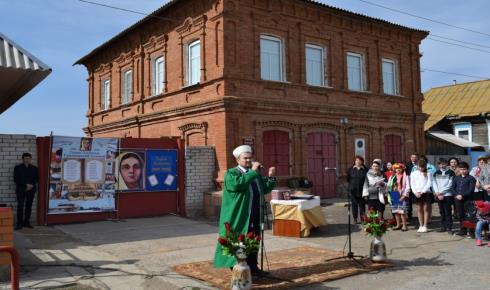 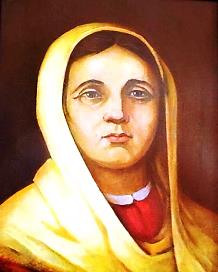 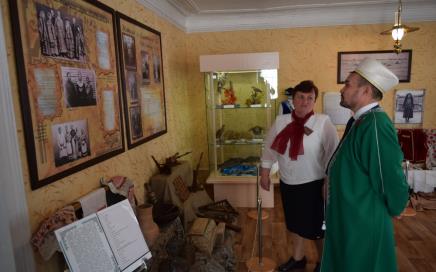 15.3.3.Археологические находки	Черный Яр вызывает интерес у археологов и палеонтологов. В 1996 году в Черном Яру был найден уникальный скелет мамонта, жившего здесь 250–300 тысяч лет назад. Эта находка подтвердила факт обитания этих древних животных на территории Астраханской области. Восстановленный полный скелет мамонта является основным экспонатом палеонтологической выставки областного краеведческого музея.        В 2009 году под Черным Яром был найден скелет доисторического бизона, а в 2010 научные сотрудники музея–заповедника в районе села Черный Яр снова обнаружили фрагменты скелета трогонтериевого слона, или, попросту, мамонта, которые были перевезены в Астраханский музей-заповедник. Также в 2009 коллекция Астраханского музея–заповедника пополнилась черепом сайгака, обитавшего в районе Черного Яра 300 тысяч лет назад.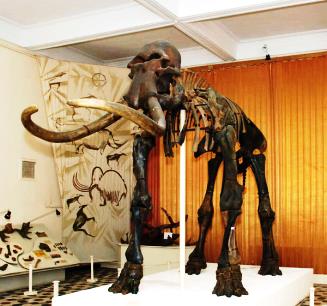 15.3.4.Храмы         На территории района находятся культурно–исторические памятники: 	         Самый древний в Астраханской области храм Петра и Павла, построенный в XVII веке в селе Чёрный Яр. Особенностью церкви Петра и Павла является то, что она не закрывалась никогда, даже в советское время. Кладбищенская церковь во имя Святых Апостолов Петра и Павла интересна тем, что ее пол составлен из элементов чугунного литья, возможно, именно это и спасло храм от пожаров и сохранило до нашего времени. В храме сохранились старинные полы из кусков литого чугуна, а на лотках купола – уникальная роспись 18 века.	Главная храмовая святыня – чудотворная икона святого отрока Боголепа. По преданию, его настоящее имя было Борис Ушаков. Прожил он всего 7 лет. 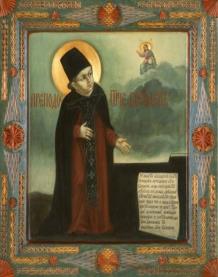 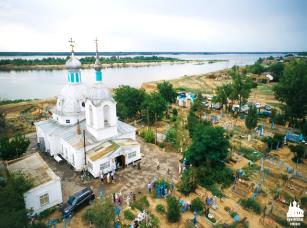 В день России, 12 июня  2019 года на территории МБУ «Центр патриотического воспитания молодежи и казачества» архиепископ Ахтубинский и Енотаевский Антоний освятил недавно построенную часовню иконы Божьей матери «Донская».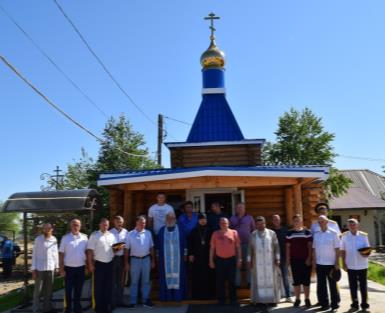 В 2017 году в с.Чёрный Яр епископом Ахтубинским и Енотаевским Антонием освящен закладной камень нового храма в честь святого мученика Иоанна Воина 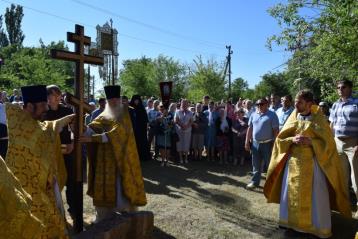 В селе Солодники восстановлена церковь Введения во храм Пресвятой Богородицы, построенная в 1899 году, в стиле ампир.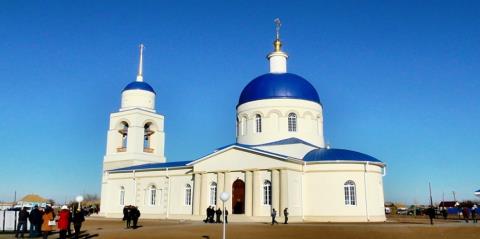 В селе Зубовка восстанавливается Зубовский Воскресенско – Мироносецкий женский монастырь, в котором был Иоанн Кронштадский и в котором находятся две чудотворные иконы: икона Божией Матери «Иверская» и икона Божьей Матери «Экономисса».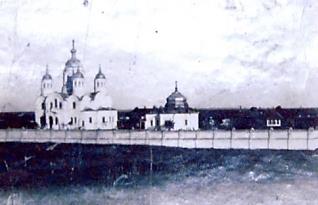 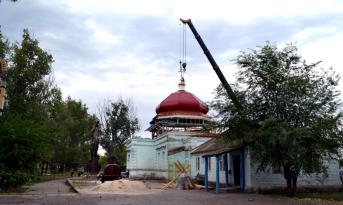 В селе Старица восстановлен храм Казанской иконы Божьей Матери.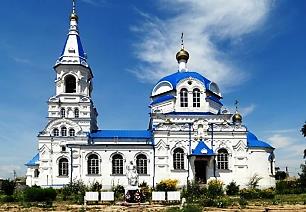 В селе Вязовка построен храм      Иоанна Богослова.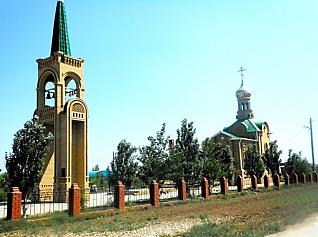 В селе Солёное Займище действует храм  Покрова Пресвятой Богородицы.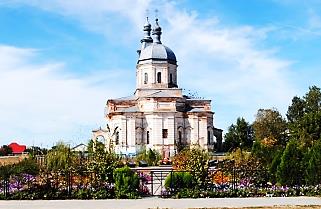 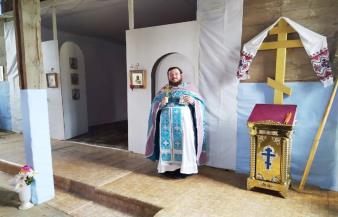 В селе Поды восстанавливается храм во имя благоверного князя Александра Невского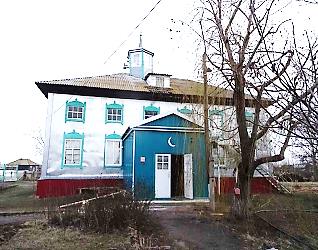                                                                   В селе Каменный Яр действует мечеть.  15.3.5.Памятники погибшим воинам	В каждом селе района имеется памятник погибшим воинам.                                                         с.Чёрный Яр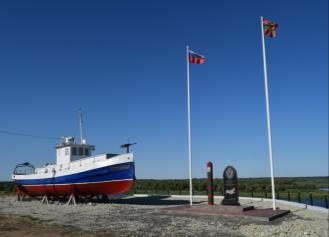 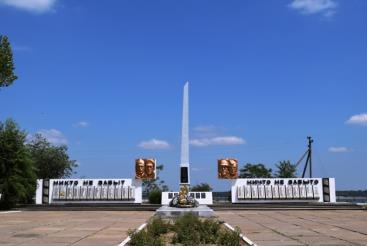 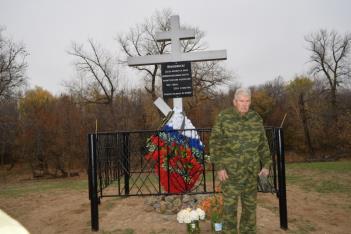                                                         с.Старица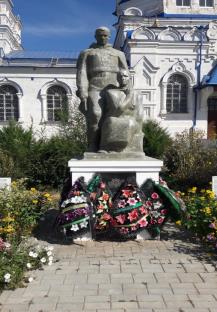 с.Солёное Займище                                                            с.Зубовка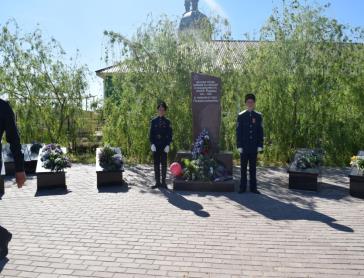 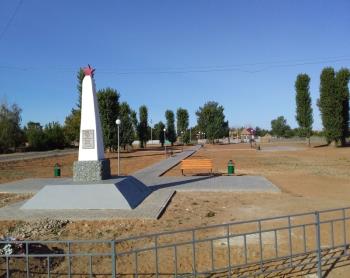 с.Ушаковка                                                                      с.Солодники                                                             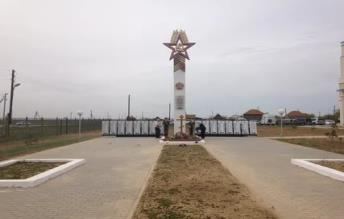 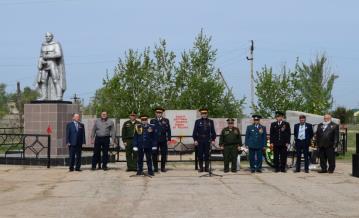  с.Каменный Яр                                                                       с.Вязовка 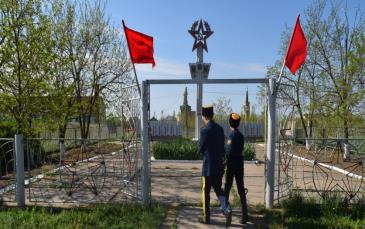 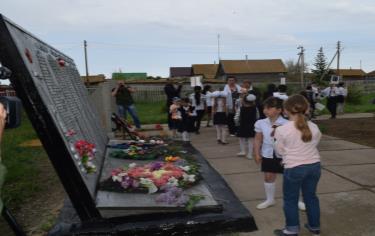                                                            с.Ступино                                                                      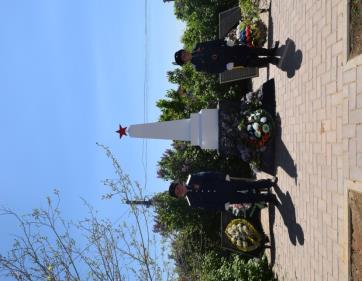 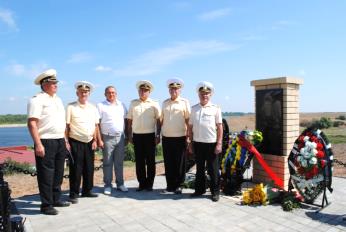                                                                          с.Поды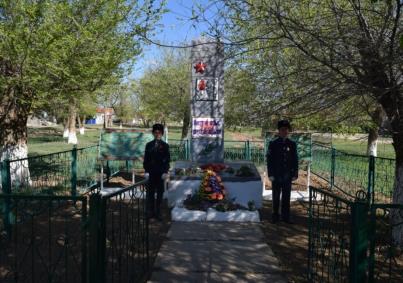 15.4.Спорт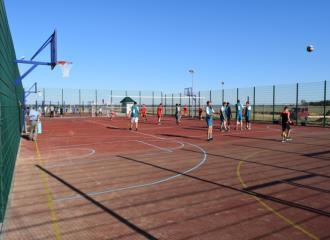 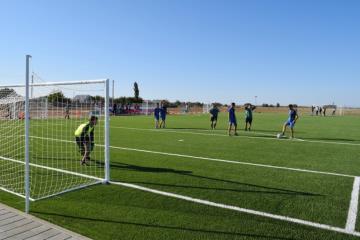 15.5.Социальная защита	На территории района осуществляют деятельность три учреждения социальной защиты населения:	ГКУАО «Центр социальной поддержки населения Черноярского района».Адрес: Россия, Астраханская область, Черноярский район, с.Черный Яр, ул.им. Маршала Жукова, 1 а.       ГАУСОНАО «Комплексный центр социального обслуживания населения Черноярского района, Астраханская область».Адрес: Россия, Астраханская область, Черноярский район, с.Черный Яр, ул.Кирова, 7.				        ГСКУ АО «Центр помощи детям, оставшимся без попечения родителей «Солнечный».Адрес: Россия, Астраханская область, Черноярский район, с.Черный Яр, ул. Е.Пугачёва, д.3.15.6. Туризм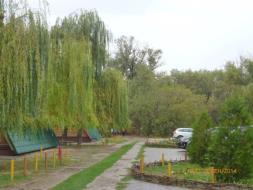 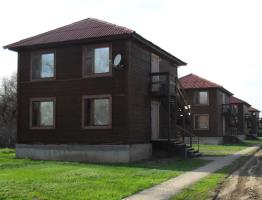 На территории района действует 6 туристических баз:- ООО «Волга» - с.Соленое Займище;- ООО «Рыбацкая крепость» -с.Соленое Займище»;- Б/О «Нижнее Займище» - с.Ступино;- НП «Матвеевские плесы» с. Черный Яр;- Б/О  «Ступинская» - с.Ступино;- Б/О «Старица» - с.СтупиноОсновные показатели
коллективных средств размещения (КСР)1)без микропредприятий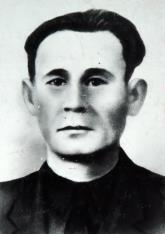 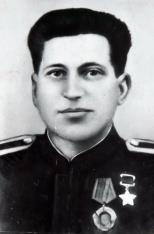 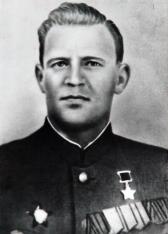 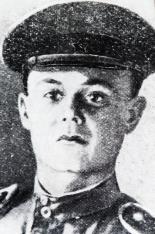 Герой Советского СоюзаАблязов Фахрутдин Рахматгалиевич01.10.1913-29.10.1958Герой Советского СоюзаБочаровМаксим Георгиевич09.06.1916-13.07.1971Герой Советского СоюзаЗавьяловСергей Алексеевич08.09.1912-29.09.1998Герой Советского СоюзаКоневПавел Федорович05.07.1925-05.03.1945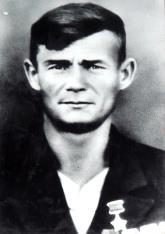 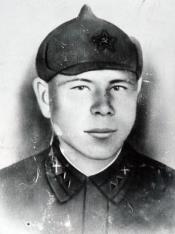 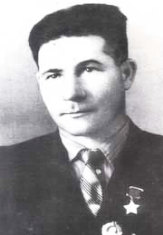 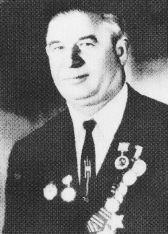 Герой Советского СоюзаПоповИван Степанович29.03.1914-21.03.1985Герой Советского СоюзаПоповИван Степанович29.03.1914-21.03.1985Герой Советского СоюзаПоповНиколай Захарович03.06.1915-08.07.1939Герой Советского СоюзаТатарченков Петр Иванович08.01.1925-24.06.1997Полный кавалерОрдена СлавыБундин Павел Леонтьевич27.06.1923-12.09.2002Полный кавалерОрдена СлавыБундин Павел Леонтьевич27.06.1923-12.09.2002№п/пНаименование поселенияТипЧисленность населения на 01.01.2021, чел.Площадь населённого пункта, кв.м.1Чёрный Ярсело715257070892Барановка село271623203Нагольныйхутор01805914Вязовкасело82416192035Кальновкасело1143537496Зубовка село128331510047Каменный Ярсело80121060768Бундин хутор2815761409Раздольный посёлок1127384210Подысело781164763511Ступиносело50281261512Солёное Займищесело2093295669213Солодникисело1420295683014Зелёный Садпосёлок594362515Старицасело1862365139216МТФ колхоза им.Калининапосёлок129841317Ушаковкасело13621300000район1833128597216ДолжностьФамилия, имя, отчествоДата рожденияОбразованиеГлава муниципального образования «Черноярский муниципальный район Астраханской области»Никулин Сергей Иванович19.03.1972высшееГлава администрации муниципального образования «Черноярский муниципальный район Астраханской области»Никулин Сергей Иванович19.03.1972высшееПредседатель Совета муниципального образования «Черноярский район»Левченко Александр Владимирович04.08.1972высшееДолжностьФамилия, имя, отчествоДата рожденияОбразованиеГлава муниципального образования «Черноярский сельсовет»Мешков Михаил Александрович19.11.1966высшееГлава администрации муниципального образования «Черноярский сельсовет»Мешков Михаил Александрович19.11.1966высшееПредседатель Совета муниципального образования «Черноярский сельсовет»Мешков Михаил Александрович19.11.1966высшееГлава муниципального образования «Село Ушаковка»Шевченко Евгений Васильевич07.11.1958высшееГлава администрации муниципального образования «Село Ушаковка»Шевченко Евгений Васильевич07.11.1958высшееПредседатель Совета муниципального образования «Село Ушаковка»Шевченко Евгений Васильевич07.11.1958высшееФамилия, имя, отчествоДата рожденияОбразованиеКаким объединением выдвинутАшихмин Валерий Александрович 28.05.1963г.высшееВыдвинут объединением «Астраханское региональное отделение Всероссийской политической партии «ЕДИНАЯ РОССИЯ»Фамилия, имя, отчествоОкруг ОбразованиеБоев Валерий ВикторовичСоленозаймищенскийсреднее общееПопова Людмила Валентиновна СоленозаймищенскийвысшееКузнецов Михаил АлександровичЧерноярский, южныйвысшееМерцалов Михаил ПавловичЧерноярский, южныйвысшееВерблюдов Александр АндреевичЧерноярский, северныйвысшееКузнецов Александр ВладимировичЧерноярский, северныйвысшееКуаншпаева Оксана ИвановнаЧерноярский, северныйвысшееЛевченко Александр ВладимировичСтарицкийвысшееГулевская Жанна КонстантиновнаСтарицкийсреднее-специальноеСущенко Игорь ВладимировичСтарицкийвысшееХалдаев Магомед АглавовичСтупинскийсреднееСветлов Виктор НиколаевичВязовскийвысшееИванников Анатолий ЛеонидовичКаменноярскийвысшееМамонов Дмитрий ЮрьевичСолодниковскийвысшееЗахаров Владимир ПетровичУшаковскийвысшееФамилия, имя, отчествоОкруг ОбразованиеАлександрова Лилия АнатольевнаЧерноярский, северныйвысшееПересветова Ольга ВладимировнаСоленозаймищенскийвысшееПривалов Александр ВалерьевичЧерноярский, северныйвысшееПанкратов Николай ВикторовичЧерноярский, северныйвысшееФедько Александр ВячеславовичЧерноярский, северныйвысшееБульдин Сергей АлександровичВязовский высшееКиселёв  Сергей СергеевичСтарицкийсреднее общееПахнов Владимир ИльичВязовскийвысшееМузюков Алексей ИвановичСоленозаймищенскийвысшееЛяхов Александр ВячеславовичЧерноярский, южныйсреднее общееБуданов Владимир АлександровичСтарицкийвысшееЗаплавнова Нина ВладимировнаСтарицкийвысшееХаладаев Шарапудин МагомедовичВязовскийсреднее профессиональноеКалмыков Александр АлександровичСтарицкийсреднее специальноеНечаев Евгений ИосифовичЧерноярский, южныйсреднее общееЧайкин Алексей ВладимировичСтарицкийсреднее общееМешков Михаил АлександровичЧерноярский, южныйвысшееФамилия, имя, отчествоОкруг ОбразованиеШевченко Евгений ВасильевичУшаковскийвысшееБашук Вячеслав ЛеонидовичУшаковскийсреднее специальноеГорюнов Николай ВасильевичУшаковскийсреднее общееЕшев Умербек ДжанибековичУшаковскийвысшееКоваль Наталья ТимофеевнаУшаковскийсреднее специальноеМатвеева Валентина ИвановнаУшаковскийсреднее специальноеМишин Юрий НиколаевичУшаковскийсреднее специальноеФиногенова Галина ПавловнаУшаковскийсреднее специальноеИванников Николай ВладимировичУшаковскийвысшееЧерепанова Наталья ВикторовнаУшаковскийсреднее специальное№п/пФ.И.ОДолжностьТелефон1Митрофанов Александр АлександровичПредседатель комиссии2-10-222Кравцов Андрей МихайловичЗаместитель председателя комиссии3Коноплева Олеся СергеевнаСекретарь комиссии2-07-474Маслова Елена СергеевнаЧлен комиссии с правом решающего голоса5Гермашева Ольга ЮрьевнаЧлен комиссии с правом решающего голоса6Беспалова Ирина АлексеевнаЧлен комиссии с правом решающего голоса7Привалов Сергей ПетровичЧлен комиссии с правом решающего голоса8Попов Павел ИвановичЧлен комиссии с правом решающего голоса9Светлова Татьяна БорисовнаЧлен комиссии с правом решающего голоса10Ананьев Виктор ГеннадьевичЧлен комиссии с правом решающего голоса11Яхтин Александр ФедоровичЧлен комиссии с правом решающего голосаДолжностьФамилия, имя, отчествоОбразованиеПредседатель контрольно-счётной палаты МО «Черноярский муниципальный район Астраханской области»Кановский Виктор СергеевичвысшееГлавный специалист контрольно-счётной палаты МО «Черноярский муниципальный район Астраханской области»Матвеева Светлана ВладимировнавысшееНаименование показателя2015 г.2016 г.2017 г.2018 г.2019 г.Численность населения на конец года, тыс. человек19,65319,44719,34919,11818,488по полу:мужчин9,5239,3889,3579,2468,919женщин10,13010,0599,9929,8729,569по возрасту:моложе трудоспособного3,6823,6583,5993,5013,292из них детей в возрасте 1-6 лет1,4331,4111,3081,2301,053в трудоспособном11,32311,05210,84710,61510,035старше трудоспособного4,6484,7374,9035,0025,161Число родившихся за год- Всего, человек200159144145121- на 1000 населения14,08,27,57,66,5Число умерших- Всего, человек278241237232235- на 1000 населения14,212,412,312,212,6Естественный прирост (убыль)- Всего, человек-78-82-93-87-114- на 1000 населенияМиграционный прирост (убыль)- Всего, человек-118-11-143-305-305Число зарегистрированных браков за год- Всего, браков7467737065Число зарегистрированных разводов за год- Всего, разводов5645565437НациональностьЧисленность (чел.)Процентное соотношениеРусские14 90673,72%Даргинцы13076,46%Корейцы5232,59%Украинцы4362,16%Татары3461,71%Чеченцы2891,43%Узбеки2821,39%Казахи2381,18%Турки2161,07%Другие11825,85%Не указали4952,45%Всего20 220100,00%Наименование показателя2015 г.2016 г.2017 г.2018 г.2019 г.2020 г.Среднесписочная численность работающих (крупные, средние и малые организации и предприятия), тыс. чел.2,62,72,62,42,83,5Среднемесячная заработная плата 1 работающего, руб.16700,917239,119480,921305,329017,236608,820152016Всего16700,917239,1в том числе по видам экономической деятельности:в том числе по видам экономической деятельности:в том числе по видам экономической деятельности:сельское хозяйство,
охота и лесное хозяйство14637,515769,4рыболовство, рыбоводство……обрабатывающие
производства8582,79992,8производство и распределение электроэнергии, газа и воды10059,68413,7строительство18520,420836,0оптовая и розничная торговля; 
ремонт автотранспортных средств, мотоциклов, бытовых изделий 
и предметов личного пользования17527,218690,2гостиницы и рестораны……транспорт и связь……операции с недвижимым имуществом, аренда и предоставление услуг14804,315427,3государственное управление 
и обеспечение военной безопасности; социальное страхование23193,424529,3образование15854,115996,5здравоохранение и предоставление социальных услуг17463,817740,7предоставление прочих коммунальных, социальных и персональных услуг13359,910695,92017201820192020Всего19480,921305,329017,236608,8в том числе по видам экономической деятельности:в том числе по видам экономической деятельности:сельское, лесное хозяйство, 
охота, рыболовство и рыбоводство13059,518541,919105,621271,9обрабатывающие производства8562,5---обеспечение электрической энергией, газом и паром; кондиционирование воздуха24516,717524,422520,622679,0водоснабжение; водоотведение, организация сбора и утилизации отходов, деятельность по ликвидации загрязнений3586,75679,122314,516639,4строительство30471,117622,746811,950316,5торговля оптовая и розничная; ремонт автотранспортных средств и мотоциклов24262,723487,324684,125628,1транспортировка и хранение-20830,123071,624500,5деятельность гостиниц и предприятий общественного питания-11054,213087,314784,7деятельность в области 
информации и связи20195,821593,821519,827875,0деятельность финансовая и страховая…18053,019895,826195,8деятельность по операциям 
с недвижимым имуществом16362,714181,016239,6-деятельность профессиональная, 
научная и техническая17713,230457,430113,740526,2деятельность административная 
и сопутствующие дополнительные услуги-11863,512763,213343,2государственное управление 
и обеспечение военной безопасности; социальное обеспечение25597,830364,332747,135950,9образование16921,520084,820749,921846,0деятельность в области здравоохранения и социальных услуг18896,624873,026986,930674,0деятельность в области культуры, спорта, организации досуга и развлечений20533,115393,819532,422202,2предоставление прочих видов4398,58995,812695,871750,02015 г.2016 г.2017 г.2018 г.2019 г.2020 г.Всего доходов 168 790,2178 076,5203 006,5207 923,7217862,1188971,5Налоговые129 868,3145 704,0160 542,3173 530,2169358,9152344,4Неналоговые38 921,932 372,542 464,234 393,548503,236627,1НДФЛ87 408,099 086,0115 339,5124 621,0128240,9111142,6Акцизы17 595,518 167,513 648,915 184,17759,25845,3УСНО6 288,13 499,34 610,18 209,35790,09382,0ЕНВД5 270,34 740,74 793,03 986,73925,33517,7Единый с/х налог4 348,33 103,13 688,04 048,64538,35242,7Налог с патентов23,234,839,560,659,6Земельный налог5 339,712 850,713 835,414 116,913549,611986,8Задолженность и переплата00001,00Налоги на имущество ф.л.1 353,12 264,72 704,01 543,43142,23120,4Госпошлина2 265,31 968,81 888,61 780,72351,82047,3Аренда земли33 526,725 325,534 427,129 431,542451,433138,0Аренда имущества392,21 045,51 080,8854,91023,51169,1Реализация земли1 218,8825,01 192,11 382,71175,4853,3Реализация имущества82,91 373,42 402,4305,2247,554,6Негативное воздействие344,1421,6285,996,1109,033,4Штрафы3 658,63 347,82 873,22 303,93329,61023,4Прочие неналоговые-301,433,7202,719,2166,8355,32015 г.2016 г.2017 г.2018 г.2019 г.2020 г.Общегосударственные вопросы58 448,860 874,161 277,464 589,059618,860694,9Национальная оборона961,31 024,21 010,3647,0694,0778,3Национальная безопасность и правоохранительная деятельность4 207,44 600,75 062,37 845,28308,39060,1Национальная экономика87 861,763 590,163 491,558 793,557137,169955,2Жилищно –коммунальное хозяйство96 998,994 328,784 046,792 291,3111207,093229,4Образование235 974,5222 227,3228 288,1267 135,5262557,9275409,3Культура, кинематография18 212,911 017,514 693,616 860,229885,342259,7Социальная политика16 995,811 648,84 488,54 547,54257,44158,4Физическая культура и спорт281,6219,0412,52 345,03167,4743,9Средства массовой информации884,01 000,01 300,01 950,01514,91500,0Обслуживание  государственного и муниципального долга000000Всего бюджет520 826,9470 530,4464 070,9517 004,2538348,0557789,1№п\пНаименование объектаАдресобъектаПамятник истории и культурыПамятник истории и культурыПамятник истории и культурыПамятник истории и культурыОснованиенахожденияобъекта уюридическоголицаОснованиенахожденияобъекта уюридическоголицаИнвен-тарныйномерИнвен-тарныйномерИнвен-тарныйномерБалансо-вая стои-мость(тыс. руб)Балансо-вая стои-мость(тыс. руб)Остаточ-ная стои-мость(тыс.руб)Общаяплощадь(кв.м.)/этаж-ностьОбщаяплощадь(кв.м.)/этаж-ностьОбщаяплощадь(кв.м.)/этаж-ностьЗемельный участокЗемельный участокЗемельный участокЗемельный участокПримечаниеПримечание№п\пНаименование объектаАдресобъектаПамятник истории и культурыПамятник истории и культурыПамятник истории и культурыПамятник истории и культурыОснованиенахожденияобъекта уюридическоголицаОснованиенахожденияобъекта уюридическоголицаИнвен-тарныйномерИнвен-тарныйномерИнвен-тарныйномерБалансо-вая стои-мость(тыс. руб)Балансо-вая стои-мость(тыс. руб)Остаточ-ная стои-мость(тыс.руб)Общаяплощадь(кв.м.)/этаж-ностьОбщаяплощадь(кв.м.)/этаж-ностьОбщаяплощадь(кв.м.)/этаж-ностьКадастровый номер/площадьземельного участкапод объектомнедвижи-мости (га)Кадастровый номер/площадьземельного участкапод объектомнедвижи-мости (га)Основание пользова-ния                                                                        Основание пользова-ния                                                                        ПримечаниеПримечание123444455666778999101011111212Администрация МО «Черноярский район»Администрация МО «Черноярский район»Администрация МО «Черноярский район»Администрация МО «Черноярский район»Администрация МО «Черноярский район»Администрация МО «Черноярский район»Администрация МО «Черноярский район»Администрация МО «Черноярский район»Администрация МО «Черноярский район»Администрация МО «Черноярский район»Администрация МО «Черноярский район»Администрация МО «Черноярский район»Администрация МО «Черноярский район»Администрация МО «Черноярский район»Администрация МО «Черноярский район»Администрация МО «Черноярский район»Администрация МО «Черноярский район»Администрация МО «Черноярский район»Администрация МО «Черноярский район»Администрация МО «Черноярский район»Администрация МО «Черноярский район»Администрация МО «Черноярский район»Администрация МО «Черноярский район»Администрация МО «Черноярский район» Здание администрацииАстраханская область, Черноярский район, с. Черный Ярул. маршала Жукова,111Пост.обл№23027.12.931Пост.обл№23027.12.931Пост.обл№23027.12.931Пост.обл№23027.12.93СГРП30АА33549006.04.2009СГРП30АА33549006.04.2009010100342-1075-3336середина19 века010100342-1075-3336середина19 века010100342-1075-3336середина19 века3345,8683345,86801504,82подвал2181504,82подвал2181504,82подвал21830:11:130202:33380,197930:11:130202:33380,1979СГРП30АБ20201823.06.2015СГРП30АБ20201823.06.2015ЗданиеАстраханская область, Черноярский район, с. Черный Ярул. маршала Жукова,131Пост.обл№23027.12.931Пост.обл№23027.12.931Пост.обл№23027.12.931Пост.обл№23027.12.93Решение м\с №141 от 01.09.92г.Решение м\с №141 от 01.09.92г.010100382-1075-3336010100382-1075-3336010100382-1075-3336118,031118,031021,9121,9121,9130:11:130202:33380,197930:11:130202:33380,1979 Здание архиваАстраханская область, Черноярский район, с. Черный Ярул. маршала Жукова,9. пом.21Пост.обл№23027.12.931Пост.обл№23027.12.931Пост.обл№23027.12.931Пост.обл№23027.12.93СГРП30-АБ03097121.05.2014СГРП30-АБ03097121.05.2014010100062-1074-332430:11:130301:2982010100062-1074-332430:11:130301:2982010100062-1074-332430:11:130301:298218,15318,1530148,11148,11148,1130:11:130202:02120,036330:11:130202:02120,0363СГРП30-АБ0336307.07.2015СГРП30-АБ0336307.07.2015Здание администрацииАстраханская область, Черноярский район, с. Черный Яр ул. Кирова,  91Пост.обл№23027.12.931Пост.обл№23027.12.931Пост.обл№23027.12.931Пост.обл№23027.12.93СГРП30АА99286905.02.2014СГРП30АА99286905.02.2014010100042-1078-3487литер А30:11:130301:1374010100042-1078-3487литер А30:11:130301:1374010100042-1078-3487литер А30:11:130301:13743999,0403999,0400 834,02подвал340,2 834,02подвал340,2 834,02подвал340,230:11:130202:33420,061230:11:130202:33420,0612СГРП30АА00354121.07.2015СГРП30АА00354121.07.2015Управление сельского хозяйства Администрации МО «Черноярский район»Управление сельского хозяйства Администрации МО «Черноярский район»Управление сельского хозяйства Администрации МО «Черноярский район»Управление сельского хозяйства Администрации МО «Черноярский район»Управление сельского хозяйства Администрации МО «Черноярский район»Управление сельского хозяйства Администрации МО «Черноярский район»Управление сельского хозяйства Администрации МО «Черноярский район»Управление сельского хозяйства Администрации МО «Черноярский район»Управление сельского хозяйства Администрации МО «Черноярский район»Управление сельского хозяйства Администрации МО «Черноярский район»Управление сельского хозяйства Администрации МО «Черноярский район»Управление сельского хозяйства Администрации МО «Черноярский район»Управление сельского хозяйства Администрации МО «Черноярский район»Управление сельского хозяйства Администрации МО «Черноярский район»Управление сельского хозяйства Администрации МО «Черноярский район»Управление сельского хозяйства Администрации МО «Черноярский район»Управление сельского хозяйства Администрации МО «Черноярский район»Управление сельского хозяйства Администрации МО «Черноярский район»Управление сельского хозяйства Администрации МО «Черноярский район»Управление сельского хозяйства Администрации МО «Черноярский район»Управление сельского хозяйства Администрации МО «Черноярский район»Управление сельского хозяйства Администрации МО «Черноярский район»Управление сельского хозяйства Администрации МО «Черноярский район»Управление сельского хозяйства Администрации МО «Черноярский район»Здание гаража на 1 автомашинуАстраханская область, Черноярский район, с. Черный Яр ул. Кирова,90000Пост. обл.№47401.12.97Пост. обл.№47401.12.9701110016011100160111001616,52016,520033,5133,5133,51МБУК «Центр культуры и библиотечного обслуживания Черноярского района»МБУК «Центр культуры и библиотечного обслуживания Черноярского района»МБУК «Центр культуры и библиотечного обслуживания Черноярского района»МБУК «Центр культуры и библиотечного обслуживания Черноярского района»МБУК «Центр культуры и библиотечного обслуживания Черноярского района»МБУК «Центр культуры и библиотечного обслуживания Черноярского района»МБУК «Центр культуры и библиотечного обслуживания Черноярского района»МБУК «Центр культуры и библиотечного обслуживания Черноярского района»МБУК «Центр культуры и библиотечного обслуживания Черноярского района»МБУК «Центр культуры и библиотечного обслуживания Черноярского района»МБУК «Центр культуры и библиотечного обслуживания Черноярского района»МБУК «Центр культуры и библиотечного обслуживания Черноярского района»МБУК «Центр культуры и библиотечного обслуживания Черноярского района»МБУК «Центр культуры и библиотечного обслуживания Черноярского района»МБУК «Центр культуры и библиотечного обслуживания Черноярского района»МБУК «Центр культуры и библиотечного обслуживания Черноярского района»МБУК «Центр культуры и библиотечного обслуживания Черноярского района»МБУК «Центр культуры и библиотечного обслуживания Черноярского района»МБУК «Центр культуры и библиотечного обслуживания Черноярского района»МБУК «Центр культуры и библиотечного обслуживания Черноярского района»МБУК «Центр культуры и библиотечного обслуживания Черноярского района»МБУК «Центр культуры и библиотечного обслуживания Черноярского района»МБУК «Центр культуры и библиотечного обслуживания Черноярского района»МБУК «Центр культуры и библиотечного обслуживания Черноярского района»Здание дома культурыАстраханская область, Черноярский район, с. Черный Яр пл. Ленина, 20000СГРП30-АБ03088214.05.2014СГРП30-АБ03088214.05.20140101003230:11:130301:19920101003230:11:130301:19920101003230:11:130301:199239524,92139524,9215413,211871,823068,31871,823068,31871,823068,30,57620,5762св. б/н08.09.92св. б/н08.09.92Нежилое здание Астраханская область, Черноярский район,. Черный Яр пл. Ленина,21Указ Пр.№17620.02.95№45205.05.971Указ Пр.№17620.02.95№45205.05.971Указ Пр.№17620.02.95№45205.05.971Указ Пр.№17620.02.95№45205.05.97СГРП30АБ02312615.04.2014СГРП30АБ02312615.04.2014010100012-1076-338830:11:130301:279010100012-1076-338830:11:130301:279010100012-1076-338830:11:130301:2794639,2324639,2320697,42697,42697,420,16750,1675БиблиотекаАстраханская область, Черноярский район, с. Солодники, ул. Ленинская, 810000СГРП30АА00355724.07.15СГРП30АА00355724.07.1530:11:050101:205930:11:050101:205930:11:050101:2059380,327380,3270143,71143,71143,71КлубАстраханская область, Черноярский район, с. Вязовка,ул. Ленина, 45000030:11:070201:796-30/008/2018-125.01.201830:11:070201:796-30/008/2018-125.01.20187-10081-363530:11:070201:7967-10081-363530:11:070201:7967-10081-363530:11:070201:7964300,0294300,0290824,21824,21824,2130:11:070201:400,44130:11:070201:400,441БольницаАстраханская область, Черноярский район, с. Каменный Яр,ул. Ленина, 17А000030:11:060101:1371-30/057/2018-220.06.201830:11:060101:1371-30/057/2018-220.06.201830:11:060101:137130:11:060101:137130:11:060101:1371739079,5739079,50179,31179,31179,31МУП «Землеустроитель»МУП «Землеустроитель»МУП «Землеустроитель»МУП «Землеустроитель»МУП «Землеустроитель»МУП «Землеустроитель»МУП «Землеустроитель»МУП «Землеустроитель»МУП «Землеустроитель»МУП «Землеустроитель»МУП «Землеустроитель»МУП «Землеустроитель»МУП «Землеустроитель»МУП «Землеустроитель»МУП «Землеустроитель»МУП «Землеустроитель»МУП «Землеустроитель»МУП «Землеустроитель»МУП «Землеустроитель»МУП «Землеустроитель»МУП «Землеустроитель»МУП «Землеустроитель»МУП «Землеустроитель»Здание/административное/Астраханская область, Черноярский район, с. Черный Ярул. Нестеровского,10000СГРП30СР04649720.12.04СГРП30СР04649720.12.04 0200172/3-2-729.12.99 0200172/3-2-729.12.99 0200172/3-2-729.12.99101,200216,51подвал67,9216,51подвал67,9216,51подвал67,930:11:13 02 02:02760,046930:11:13 02 02:02760,0469СГРП 30АА23014830.04.2008СГРП 30АА23014830.04.2008МБУ «Центр патриотического воспитания молодежи и казачества»МБУ «Центр патриотического воспитания молодежи и казачества»МБУ «Центр патриотического воспитания молодежи и казачества»МБУ «Центр патриотического воспитания молодежи и казачества»МБУ «Центр патриотического воспитания молодежи и казачества»МБУ «Центр патриотического воспитания молодежи и казачества»МБУ «Центр патриотического воспитания молодежи и казачества»МБУ «Центр патриотического воспитания молодежи и казачества»МБУ «Центр патриотического воспитания молодежи и казачества»МБУ «Центр патриотического воспитания молодежи и казачества»МБУ «Центр патриотического воспитания молодежи и казачества»МБУ «Центр патриотического воспитания молодежи и казачества»МБУ «Центр патриотического воспитания молодежи и казачества»МБУ «Центр патриотического воспитания молодежи и казачества»МБУ «Центр патриотического воспитания молодежи и казачества»МБУ «Центр патриотического воспитания молодежи и казачества»МБУ «Центр патриотического воспитания молодежи и казачества»МБУ «Центр патриотического воспитания молодежи и казачества»МБУ «Центр патриотического воспитания молодежи и казачества»МБУ «Центр патриотического воспитания молодежи и казачества»МБУ «Центр патриотического воспитания молодежи и казачества»МБУ «Центр патриотического воспитания молодежи и казачества»МБУ «Центр патриотического воспитания молодежи и казачества»Здание общежитияАстраханская область, Черноярский район, с. Черный Яр, ул. Лесная, 18, литер А Астраханская область, Черноярский район, с. Черный Яр, ул. Лесная, 18, литер А 0000СГРП30АА70924927.03.2012СГРП30АА70924927.03.2012000005212:250:003:00000050:А1980г.000005212:250:003:00000050:А1980г.117,11000168,51168,51Гараж на 3 автомашинАстраханская область, Черноярский район, с. Черный Яр, ул. Лесная, 22, литер ААстраханская область, Черноярский район, с. Черный Яр, ул. Лесная, 22, литер А0000СГРП30АА70924427.03.2012СГРП30АА70924427.03.2012000006512:250:003:000000070:А1980г.000006512:250:003:000000070:А1980г.979,788000265,31265,31 Бетонный заборАстраханская область, Черноярский район, с. Черный Ярул. Лесная,  литер 1Астраханская область, Черноярский район, с. Черный Ярул. Лесная,  литер 1СГРП30АА70925027.03.2012СГРП30АА70925027.03.2012000007412:250:003:0000001101980г.000007412:250:003:0000001101980г.345,464000172,1 м172,1 мГараж Астраханская область, Черноярский район, с. Черный Яр, ул. Лесная, 23, литер ААстраханская область, Черноярский район, с. Черный Яр, ул. Лесная, 23, литер А0000СГРП30АА70924727.03.2012СГРП30АА70924727.03.2012000007512:250:003:000000080:А1980г.000007512:250:003:000000080:А1980г.143,80100094,9194,91Здание коттеджаАстраханская область, Черноярский район, с. Черный Ярпл. Ленина,18, помещение 1Астраханская область, Черноярский район, с. Черный Ярпл. Ленина,18, помещение 10000СГРП30АБ 04504202.07.2014СГРП30АБ 04504202.07.2014020029 30:11:130301:4167020029 30:11:130301:4167737,59700098,9298,9230:11:130201:35940,096930:11:130201:35940,0969СГРП30АА16362003.07.2007СГРП30АА16362003.07.2007Передан 20.03.2018 ГаражАстраханская область, Черноярский район, с. Черный Яр.ул. Лесная, 21, литер ААстраханская область, Черноярский район, с. Черный Яр.ул. Лесная, 21, литер А0000СГРП30АА70924527.03.2012СГРП30АА70924527.03.2012000007512:250:003:000000090:А1980г.000007512:250:003:000000090:А1980г.2154,462000158,11158,11МБУ «Старт»МБУ «Старт»МБУ «Старт»МБУ «Старт»МБУ «Старт»МБУ «Старт»МБУ «Старт»МБУ «Старт»МБУ «Старт»МБУ «Старт»МБУ «Старт»МБУ «Старт»МБУ «Старт»МБУ «Старт»МБУ «Старт»МБУ «Старт»МБУ «Старт»МБУ «Старт»МБУ «Старт»МБУ «Старт»МБУ «Старт»МБУ «Старт»МБУ «Старт»Административное здание литер 1,1 ,1”1”’Россия, Астраханская область, Черноярский район, с. Черный Яр, ул.Комиссара Савельева  2 «в» Россия, Астраханская область, Черноярский район, с. Черный Яр, ул.Комиссара Савельева  2 «в» Россия, Астраханская область, Черноярский район, с. Черный Яр, ул.Комиссара Савельева  2 «в» 000СГРП30-АБ 18236822.04.2015 г.СГРП30-АБ 18236822.04.2015 г.СГРП30-АБ 18236822.04.2015 г.30:11:130301:395230-30-03/008/2007-5361991 г.299,484172,752172,752172,752172,752345,02345,0230:11:130201:35971,016030:11:130201:35971,0160СГРП30-АБ 18236622.04.2015 г.Складлитер 8Россия, Астраханская область, Черноярский район, с. Черный Яр, Комиссара Савельева ул, 2 «в» Россия, Астраханская область, Черноярский район, с. Черный Яр, Комиссара Савельева ул, 2 «в» Россия, Астраханская область, Черноярский район, с. Черный Яр, Комиссара Савельева ул, 2 «в» 000СГРП30-АБ 18236722.04.2015 г.СГРП30-АБ 18236722.04.2015 г.СГРП30-АБ 18236722.04.2015 г.30:11:130301:373430-30-03/008/2007-5381991г.167,52941,42441,42441,42441,424169,61169,61Склад- навеслитер ВРоссия, Астраханская область, Черноярский район, с. Черный Яр, ул. Комиссара Савельева, дом    № 2 в Россия, Астраханская область, Черноярский район, с. Черный Яр, ул. Комиссара Савельева, дом    № 2 в Россия, Астраханская область, Черноярский район, с. Черный Яр, ул. Комиссара Савельева, дом    № 2 в 000СГРП30-АБ 18237022.04.2015 г.СГРП30-АБ 18237022.04.2015 г.СГРП30-АБ 18237022.04.2015 г.30:11:130301:373330-30-08/002/2012-6671991г.241,2673,0013,0013,0013,001661,01661,01Гараж Литер  БРоссия, Астраханская область, Черноярский район, с.Черный Яр, ул. Комиссара Савельева, дом №2вРоссия, Астраханская область, Черноярский район, с.Черный Яр, ул. Комиссара Савельева, дом №2вРоссия, Астраханская область, Черноярский район, с.Черный Яр, ул. Комиссара Савельева, дом №2в000СГРП30-АБ 18236522.04.2015 г.СГРП30-АБ 18236522.04.2015 г.СГРП30-АБ 18236522.04.2015 г.30:11:130301:373130-30-08/002/2012-6661991г.1398,001398,001398,001398,001398,00541,8541,8СкладЛитер  ДРоссия, Астраханская область, Черноярский район, с. Черный Яр, ул. Комиссара Савельева,   дом № 2 в Россия, Астраханская область, Черноярский район, с. Черный Яр, ул. Комиссара Савельева,   дом № 2 в Россия, Астраханская область, Черноярский район, с. Черный Яр, ул. Комиссара Савельева,   дом № 2 в 000СГРП30-АБ 18236922.04.2015 г.СГРП30-АБ 18236922.04.2015 г.СГРП30-АБ 18236922.04.2015 г.30:11:130301:373330-30-08/002/2012-6681991г.189,20253,08053,08053,08053,080371,01227371,01227МУП МО «ЧР» «ЧКХ»КТП №303Россия, Астраханская область, Черноярский район, с. Черный Яр, ул. Комиссара Савельева,   дом № 2 в Россия, Астраханская область, Черноярский район, с. Черный Яр, ул. Комиссара Савельева,   дом № 2 в Россия, Астраханская область, Черноярский район, с. Черный Яр, ул. Комиссара Савельева,   дом № 2 в 000Решение м\с №141 от 01.09.92г.Решение м\с №141 от 01.09.92г.Решение м\с №141 от 01.09.92г.17,5400000КвартираАстраханская область, Черноярский район, с. Черный Яр, ул. Сеченова, 2, кв.11Астраханская область, Черноярский район, с. Черный Яр, ул. Сеченова, 2, кв.11Астраханская область, Черноярский район, с. Черный Яр, ул. Сеченова, 2, кв.11000СГРП30-АБ031065от 27.05.2014СГРП30-АБ031065от 27.05.2014СГРП30-АБ031065от 27.05.201401006330:11:130301:3382553,891196,948196,948196,948196,94833,1233,12КвартираАстраханская область, Черноярский район, с. Черный Яр, ул. Сеченова, 2, кв.1Астраханская область, Черноярский район, с. Черный Яр, ул. Сеченова, 2, кв.1Астраханская область, Черноярский район, с. Черный Яр, ул. Сеченова, 2, кв.1000СГРП30-АА 901360от 25.07.2013СГРП30-АА 901360от 25.07.2013СГРП30-АА 901360от 25.07.201301005330:11:130301:3372535,483190,403190,403190,403190,40332,0232,02КвартираАстраханская область, Черноярский район, с. Черный Яр, ул. Сеченова, 2, кв.10Астраханская область, Черноярский район, с. Черный Яр, ул. Сеченова, 2, кв.10Астраханская область, Черноярский район, с. Черный Яр, ул. Сеченова, 2, кв.10000СГРП30-АБ057952от 18.07.2014СГРП30-АБ057952от 18.07.2014СГРП30-АБ057952от 18.07.201401006230:11:130301:3381575645,0265,746265,746265,746265,74634,4234,42КвартираАстраханская область, Черноярский район, с. Черный Яр, ул. Сеченова, 2, кв.13Астраханская область, Черноярский район, с. Черный Яр, ул. Сеченова, 2, кв.13Астраханская область, Черноярский район, с. Черный Яр, ул. Сеченова, 2, кв.13000СГРП30-АБ031068от 27.05.2014СГРП30-АБ031068от 27.05.2014СГРП30-АБ031068от 27.05.201401005330:11:130301:3372552,217196,353196,353196,353196,35333,0233,02КвартираАстраханская область, Черноярский район, с. Черный Яр, ул. Сеченова, 2, кв.20Астраханская область, Черноярский район, с. Черный Яр, ул. Сеченова, 2, кв.20Астраханская область, Черноярский район, с. Черный Яр, ул. Сеченова, 2, кв.20000СГРП30-АБ031067от 27.05.2014СГРП30-АБ031067от 27.05.2014СГРП30-АБ031067от 27.05.201401007230:11:130301:3389573,971204,088204,088204,088204,08834,3234,32КвартираАстраханская область, Черноярский район, с. Черный Яр, ул. Сеченова, 2, кв.21Астраханская область, Черноярский район, с. Черный Яр, ул. Сеченова, 2, кв.21Астраханская область, Черноярский район, с. Черный Яр, ул. Сеченова, 2, кв.21000СГРП30-АБ031066от 27.05.2014СГРП30-АБ031066от 27.05.2014СГРП30-АБ031066от 27.05.201401007330:11:130301:3392540,504192,187192,187192,187192,18732,3232,32КвартираАстраханская область, Черноярский район, с. Черный Яр, ул. Сеченова, 2, кв.28Астраханская область, Черноярский район, с. Черный Яр, ул. Сеченова, 2, кв.28Астраханская область, Черноярский район, с. Черный Яр, ул. Сеченова, 2, кв.28000СГРП30-АБ031064от 27.05.2014СГРП30-АБ031064от 27.05.2014СГРП30-АБ031064от 27.05.201401008030:11:130301:3399570,626202,897202,897202,897202,89734,1234,12КвартираАстраханская область, Черноярский район, с. Черный Яр ул. маршала Жукова, 49/2Астраханская область, Черноярский район, с. Черный Яр ул. маршала Жукова, 49/2Астраханская область, Черноярский район, с. Черный Яр ул. маршала Жукова, 49/2000СГРП30-АБ030988от 22.05.2014СГРП30-АБ030988от 22.05.2014СГРП30-АБ030988от 22.05.201401002630:11:130301:266939,81828,17928,17928,17928,17932,4232,42КвартираАстраханская область, Черноярский район, с. Черный Яр, ул. им. М. Жукова, 49, кв.10Астраханская область, Черноярский район, с. Черный Яр, ул. им. М. Жукова, 49, кв.10Астраханская область, Черноярский район, с. Черный Яр, ул. им. М. Жукова, 49, кв.10000СГРП30-АБ030989от 22.05.2014СГРП30-АБ030989от 22.05.2014СГРП30-АБ030989от 22.05.201401003430:11:130301:269540,80123,63823,63823,63823,63833,1233,12КвартираАстраханская область, Черноярский район, с. Черный Яр, ул. им. М. Жукова, 49, кв.20Астраханская область, Черноярский район, с. Черный Яр, ул. им. М. Жукова, 49, кв.20Астраханская область, Черноярский район, с. Черный Яр, ул. им. М. Жукова, 49, кв.20000СГРП30-АБ030987от 22.05.2014СГРП30-АБ030987от 22.05.2014СГРП30-АБ030987от 22.05.201401004430:11:130301:269837,73021,85821,85821,85821,85830,5230,52КвартираАстраханская область, Черноярский район, с. Черный Яр, ул. им. М. Жукова, 49, кв.25Астраханская область, Черноярский район, с. Черный Яр, ул. им. М. Жукова, 49, кв.25Астраханская область, Черноярский район, с. Черный Яр, ул. им. М. Жукова, 49, кв.25000СГРП30-АБ030986от 22.05.2014СГРП30-АБ030986от 22.05.2014СГРП30-АБ030986от 22.05.201401004930:11:130301:269941,78524,20824,20824,20824,20834,0234,02КвартираАстраханская область, Черноярский район, с. Черный Ярул. Ворошилова,32, кв.10Астраханская область, Черноярский район, с. Черный Ярул. Ворошилова,32, кв.10Астраханская область, Черноярский район, с. Черный Ярул. Ворошилова,32, кв.10000СГРП30АА012546 от 15.08.2005 г.СГРП30АА012546 от 15.08.2005 г.СГРП30АА012546 от 15.08.2005 г.01002257,327000027,2127,21КвартираАстраханская область, Черноярский район, с. Черный Яр, Л.Рейснер ул., дом2, квартира 6Астраханская область, Черноярский район, с. Черный Яр, Л.Рейснер ул., дом2, квартира 6Астраханская область, Черноярский район, с. Черный Яр, Л.Рейснер ул., дом2, квартира 6000СГРП30-АБ 18237322.04.2015 г.СГРП30-АБ 18237322.04.2015 г.СГРП30-АБ 18237322.04.2015 г.30:11:130301:285830-30-13/002/2005-25548,66836,76536,76536,76536,76547,1247,12КвартираРоссия, Астраханская область, Черноярский район, с. Черный Яр, мкр. Южный, дом №7, кВ. 3Россия, Астраханская область, Черноярский район, с. Черный Яр, мкр. Южный, дом №7, кВ. 3Россия, Астраханская область, Черноярский район, с. Черный Яр, мкр. Южный, дом №7, кВ. 3000СГРП30-АБ 18235422.04.2015 г.СГРП30-АБ 18235422.04.2015 г.СГРП30-АБ 18235422.04.2015 г.30:11:130301:276639,26627,14927,14927,14927,14926,8226,82КвартираАстраханская область, Черноярский район, с. Черный Яр,  Комиссара Савельева ул, дом 43, квартира12Астраханская область, Черноярский район, с. Черный Яр,  Комиссара Савельева ул, дом 43, квартира12Астраханская область, Черноярский район, с. Черный Яр,  Комиссара Савельева ул, дом 43, квартира12000СГРП30-АБ 18235522.04.2015 г.СГРП30-АБ 18235522.04.2015 г.СГРП30-АБ 18235522.04.2015 г.30:11:130301:385830-30-13/002/2005-15658,12840,18440,18440,18440,184241241КвартираРоссия, Астраханская обл., Черноярский район, с. Черный Яр, ул. Адорадского, дом №12, кв.2Россия, Астраханская обл., Черноярский район, с. Черный Яр, ул. Адорадского, дом №12, кв.2Россия, Астраханская обл., Черноярский район, с. Черный Яр, ул. Адорадского, дом №12, кв.2000СГРП30-АБ 18237222.04.2015 г.СГРП30-АБ 18237222.04.2015 г.СГРП30-АБ 18237222.04.2015 г.30:11:130301:294316,656000028.1128.11Автомобильная дорогаАстраханская область, Черноярский районс. Солёное Займище ул. Степная, ул. Северный Квартал, ул. Интернациональная, ул. Революционная, ул. Колхозная, ул. Попова И.С., ул. Чувилева, ул. Строителей, ул. Молодежная, ул. Козлова, ул. Кузнечная.Астраханская область, Черноярский районс. Солёное Займище ул. Степная, ул. Северный Квартал, ул. Интернациональная, ул. Революционная, ул. Колхозная, ул. Попова И.С., ул. Чувилева, ул. Строителей, ул. Молодежная, ул. Козлова, ул. Кузнечная.000030:11:000000:317-30/008/2017-114.03.2017г.30:11:000000:317-30/008/2017-114.03.2017г.30:11:000000:317-30/008/2017-114.03.2017г.30:11:000000:31719781734,565000082788278Автомобильная дорогаАстраханская область, Черноярский районс. Солёное Займище, ул. Н.З. Попова от оврага до пересечения с ул.РеволюционнойАстраханская область, Черноярский районс. Солёное Займище, ул. Н.З. Попова от оврага до пересечения с ул.Революционной0000СГРП 30-АБ 20201522.06.2015СГРП 30-АБ 20201522.06.2015СГРП 30-АБ 20201522.06.201530:11:160101:2569197859,2210000297297Автомобильная дорогаАстраханская область, Черноярский районс. Солёное Займище, ул. Победы  от спуска к ул. Козлова до пересечения с ул. РеволюционнойАстраханская область, Черноярский районс. Солёное Займище, ул. Победы  от спуска к ул. Козлова до пересечения с ул. Революционной0000СГРП 30-АБ 20201422.06.2015СГРП 30-АБ 20201422.06.2015СГРП 30-АБ 20201422.06.201530:11:160101:2568197886,5380000434434Сооружение, назначение инженерно-коммуникационноеАстраханская область, Черноярский районс. Солёное Займище, ул. Советская от автодороги Москва-Астрахань до пересечения с улицей Козлова.Астраханская область, Черноярский районс. Солёное Займище, ул. Советская от автодороги Москва-Астрахань до пересечения с улицей Козлова.0000СГРП 30-АБ 18243128.04.2015СГРП 30-АБ 18243128.04.2015СГРП 30-АБ 18243128.04.201530:11:160101:17101978257,223000012901290Дорога с твердым покрытиемАстраханская область, Черноярский районс. Черный Яр, от жилого дома №1 «а» до жилого дома №34 по ул. Ю.КуликоваАстраханская область, Черноярский районс. Черный Яр, от жилого дома №1 «а» до жилого дома №34 по ул. Ю.КуликоваАстраханская область, Черноярский районс. Черный Яр, от жилого дома №1 «а» до жилого дома №34 по ул. Ю.КуликоваАстраханская область, Черноярский районс. Черный Яр, от жилого дома №1 «а» до жилого дома №34 по ул. Ю.КуликоваСГРП30-АБ 03076407.05.2014г.СГРП30-АБ 03076407.05.2014г.СГРП30-АБ 03076407.05.2014г.0301470301512-2043-59801989г.30:11:130301:41637543,441730,7241730,7241730,7241730,724710 м710 мДорога с твердым покрытиемАстраханская область, Черноярский районс. Черный Яр, от жилого дома №73 по жилой дом №77, от жилого дома №79 по жилой дом №93 по ул. 1-го МаяАстраханская область, Черноярский районс. Черный Яр, от жилого дома №73 по жилой дом №77, от жилого дома №79 по жилой дом №93 по ул. 1-го МаяАстраханская область, Черноярский районс. Черный Яр, от жилого дома №73 по жилой дом №77, от жилого дома №79 по жилой дом №93 по ул. 1-го МаяАстраханская область, Черноярский районс. Черный Яр, от жилого дома №73 по жилой дом №77, от жилого дома №79 по жилой дом №93 по ул. 1-го МаяСГРП30-АБ 030970 21.05.2014г.СГРП30-АБ 030970 21.05.2014г.СГРП30-АБ 030970 21.05.2014г.0301490301502-2043-59821989г.30:11:130301:4168228,42293,29193,29193,29193,291182 м182 мДорога с твердым покрытиемАстраханская область, Черноярский районс. Черный Яр , от жилого дома №23 до жилого дома№27, ул. ПобедыАстраханская область, Черноярский районс. Черный Яр , от жилого дома №23 до жилого дома№27, ул. ПобедыАстраханская область, Черноярский районс. Черный Яр , от жилого дома №23 до жилого дома№27, ул. ПобедыАстраханская область, Черноярский районс. Черный Яр , от жилого дома №23 до жилого дома№27, ул. ПобедыСГРП30-АБ 03096921.05.2014г.СГРП30-АБ 03096921.05.2014г.СГРП30-АБ 03096921.05.2014г.0301462-2043-59791991г.30:11:130301:41667890,8261637,9911637,9911637,9911637,991280м280мДорога с твердым покрытиемАстраханская область, Черноярский районс. Черный Яр от дома №16 по ул. Ю.Гагарина до жилого дома №24 по ул. КолхознаяАстраханская область, Черноярский районс. Черный Яр от дома №16 по ул. Ю.Гагарина до жилого дома №24 по ул. КолхознаяАстраханская область, Черноярский районс. Черный Яр от дома №16 по ул. Ю.Гагарина до жилого дома №24 по ул. КолхознаяАстраханская область, Черноярский районс. Черный Яр от дома №16 по ул. Ю.Гагарина до жилого дома №24 по ул. КолхознаяСГРП 30-АБ 02307509.04.2014СГРП 30-АБ 02307509.04.2014СГРП 30-АБ 02307509.04.20142-2043-598130:11:130301:415893,23438,07938,07938,07938,079241 м241 мПодъезд от автодороги  Москва-Астрахань к нефтебазе с. Черный ЯрАстраханская область, Черноярский район, с. Черный Яр, ул. К. Савельева, от ул. Победы до ул. им. М. Жукова, от ул. К. Савельева до 1-го Мая до нефтебазыАстраханская область, Черноярский район, с. Черный Яр, ул. К. Савельева, от ул. Победы до ул. им. М. Жукова, от ул. К. Савельева до 1-го Мая до нефтебазыАстраханская область, Черноярский район, с. Черный Яр, ул. К. Савельева, от ул. Победы до ул. им. М. Жукова, от ул. К. Савельева до 1-го Мая до нефтебазыАстраханская область, Черноярский район, с. Черный Яр, ул. К. Савельева, от ул. Победы до ул. им. М. Жукова, от ул. К. Савельева до 1-го Мая до нефтебазы00СГРП 30-АБ 18222713.04.2015СГРП 30-АБ 18222713.04.2015СГРП 30-АБ 18222713.04.201530:11:130301:3957197014650,0014650,0014650,0014650,0014650,0023802380Подъезд от автодороги Москва-Астрахань к пристани с. Черный ЯрАстраханская область, Черноярский район, с. Черный Яр, ул. от 1-го Мая, по ул. им. Маршала Жукова, до ул. Кирова; по ул. Кирова, пл. Ленина, до пристаниАстраханская область, Черноярский район, с. Черный Яр, ул. от 1-го Мая, по ул. им. Маршала Жукова, до ул. Кирова; по ул. Кирова, пл. Ленина, до пристаниАстраханская область, Черноярский район, с. Черный Яр, ул. от 1-го Мая, по ул. им. Маршала Жукова, до ул. Кирова; по ул. Кирова, пл. Ленина, до пристаниАстраханская область, Черноярский район, с. Черный Яр, ул. от 1-го Мая, по ул. им. Маршала Жукова, до ул. Кирова; по ул. Кирова, пл. Ленина, до пристани00СГРП30-АБ 16520111.03.2015СГРП30-АБ 16520111.03.2015СГРП30-АБ 16520111.03.201530:11:130301:399119703940,003940,003940,003940,003940,00710710Автомобильная дорога по ул. Комиссара СавельеваАстраханская область, Черноярский район, с. Черный Яр, по ул. Комиссара Савельева от ул. им.Ю.Куликова до ул. ПобедыАстраханская область, Черноярский район, с. Черный Яр, по ул. Комиссара Савельева от ул. им.Ю.Куликова до ул. ПобедыАстраханская область, Черноярский район, с. Черный Яр, по ул. Комиссара Савельева от ул. им.Ю.Куликова до ул. ПобедыАстраханская область, Черноярский район, с. Черный Яр, по ул. Комиссара Савельева от ул. им.Ю.Куликова до ул. Победы00СГРП30-АБ 16541501.04.2015СГРП30-АБ 16541501.04.2015СГРП30-АБ 16541501.04.201530-30-08/014/2010-26430:11:130301:138919804381,0004282,1234282,1234282,1234282,123434434Автомобильная дорога по ул. им. Маршала ЖуковаАстраханская область, Черноярский район, с. Черный Яр, по ул. им. Маршала Жукова от здания №1 до ул. КироваАстраханская область, Черноярский район, с. Черный Яр, по ул. им. Маршала Жукова от здания №1 до ул. КироваАстраханская область, Черноярский район, с. Черный Яр, по ул. им. Маршала Жукова от здания №1 до ул. КироваАстраханская область, Черноярский район, с. Черный Яр, по ул. им. Маршала Жукова от здания №1 до ул. КироваСГРП30-АБ 16541601.04.2015СГРП30-АБ 16541601.04.2015СГРП30-АБ 16541601.04.201530-30-08/014/2010-26330:11:130301:67419603177,03054,0803054,0803054,0803054,080243243Автомобильная дорогаАстраханская область, Черноярский район, с. Черный Яр, ул. Ю.Гагарина, от ул. им. Маршала Жукова, до здания церкви Петра и Павла Астраханско-Енотаевской епархии русской православной церквиАстраханская область, Черноярский район, с. Черный Яр, ул. Ю.Гагарина, от ул. им. Маршала Жукова, до здания церкви Петра и Павла Астраханско-Енотаевской епархии русской православной церквиАстраханская область, Черноярский район, с. Черный Яр, ул. Ю.Гагарина, от ул. им. Маршала Жукова, до здания церкви Петра и Павла Астраханско-Енотаевской епархии русской православной церквиАстраханская область, Черноярский район, с. Черный Яр, ул. Ю.Гагарина, от ул. им. Маршала Жукова, до здания церкви Петра и Павла Астраханско-Енотаевской епархии русской православной церкви00СГРП30-АБ 16523411.03.2015СГРП30-АБ 16523411.03.2015СГРП30-АБ 16523411.03.201530:11:130301:398530-30-08/001/2010-984196014770,014198,54114198,54114198,54114198,54111241124Автомобильная дорогаАстраханская область, Черноярский район, с. Черный Яр, ул. им. Маршала Жукова, от ул. Комиссара Савельева, до больничного комплексаАстраханская область, Черноярский район, с. Черный Яр, ул. им. Маршала Жукова, от ул. Комиссара Савельева, до больничного комплексаАстраханская область, Черноярский район, с. Черный Яр, ул. им. Маршала Жукова, от ул. Комиссара Савельева, до больничного комплексаАстраханская область, Черноярский район, с. Черный Яр, ул. им. Маршала Жукова, от ул. Комиссара Савельева, до больничного комплекса00СГРП30-АБ 16541401.04.2015СГРП30-АБ 16541401.04.2015СГРП30-АБ 16541401.04.201530:11:130301:399030-30-08/001/2010-985198010717,0010419,30510419,30510419,30510419,305786786Автомобильная дорогаАстраханская область, Черноярский район, с. Черный Яр, ул. Нестеровского, от ул. Строительная до ул. ПобедыАстраханская область, Черноярский район, с. Черный Яр, ул. Нестеровского, от ул. Строительная до ул. ПобедыАстраханская область, Черноярский район, с. Черный Яр, ул. Нестеровского, от ул. Строительная до ул. ПобедыАстраханская область, Черноярский район, с. Черный Яр, ул. Нестеровского, от ул. Строительная до ул. Победы00СГРП30-АБ 16522511.03.2015СГРП30-АБ 16522511.03.2015СГРП30-АБ 16522511.03.201530:11:130301:384130-30-08/021/2010-397198015302,0014876,94414876,94414876,94414876,94414501450Автомобильная дорогаАстраханская область, Черноярский район, с. Черный Яр, ул. Комиссара Савельева, от ул. им. Маршала Жукова до ул. СтроительнаяАстраханская область, Черноярский район, с. Черный Яр, ул. Комиссара Савельева, от ул. им. Маршала Жукова до ул. СтроительнаяАстраханская область, Черноярский район, с. Черный Яр, ул. Комиссара Савельева, от ул. им. Маршала Жукова до ул. СтроительнаяАстраханская область, Черноярский район, с. Черный Яр, ул. Комиссара Савельева, от ул. им. Маршала Жукова до ул. Строительная00СГРП30-АБ 16522811.03.2015СГРП30-АБ 16522811.03.2015СГРП30-АБ 16522811.03.201530:11:130301:52830-30-08/021/2010-400198025164,0025164,0025164,0025164,0025164,0012501250Автомобильная дорогаАстраханская область, Черноярский район, с Черный Яр, ул. Советская, от жилого дома №3 до жилого дома №71Астраханская область, Черноярский район, с Черный Яр, ул. Советская, от жилого дома №3 до жилого дома №71Астраханская область, Черноярский район, с Черный Яр, ул. Советская, от жилого дома №3 до жилого дома №71Астраханская область, Черноярский район, с Черный Яр, ул. Советская, от жилого дома №3 до жилого дома №7100СГРП30-АБ 16522611.03.2015СГРП30-АБ 16522611.03.2015СГРП30-АБ 16522611.03.201530:11:130301:413530-30-08/008/2011-132197414587,0014587,0014587,0014587,0014587,0010761076Автомобильная дорогаАстраханская область, Черноярский район, с. Черный Яр, ул. Е. Пугачева от ул. К.Савельева до ул. АдоратскогоАстраханская область, Черноярский район, с. Черный Яр, ул. Е. Пугачева от ул. К.Савельева до ул. АдоратскогоАстраханская область, Черноярский район, с. Черный Яр, ул. Е. Пугачева от ул. К.Савельева до ул. АдоратскогоАстраханская область, Черноярский район, с. Черный Яр, ул. Е. Пугачева от ул. К.Савельева до ул. Адоратского00СГРП30-АБ 16523311.03.2015СГРП30-АБ 16523311.03.2015СГРП30-АБ 16523311.03.201530:11:130301:398419806567,0006555,5986555,5986555,5986555,59843243230-30-08/008/2011-16430-30-08/008/2011-164Автомобильная дорогаАстраханская область, Черноярский район, с. Черный Яр, ул. Адоратского от жилого дома №2 до ул. ДзержинскогоАстраханская область, Черноярский район, с. Черный Яр, ул. Адоратского от жилого дома №2 до ул. ДзержинскогоАстраханская область, Черноярский район, с. Черный Яр, ул. Адоратского от жилого дома №2 до ул. ДзержинскогоАстраханская область, Черноярский район, с. Черный Яр, ул. Адоратского от жилого дома №2 до ул. Дзержинского00СГРП30-АБ 15498311.03.2015СГРП30-АБ 15498311.03.2015СГРП30-АБ 15498311.03.201530:11:130301:414019806772,006760,2436760,2436760,2436760,24339039030-30-08/008/2011-16330-30-08/008/2011-163Автомобильная дорогаАстраханская область, Черноярский район, с. Черный Яр, ул. Волгоградская от жилого дома №2 до жилого дома №54Астраханская область, Черноярский район, с. Черный Яр, ул. Волгоградская от жилого дома №2 до жилого дома №54Астраханская область, Черноярский район, с. Черный Яр, ул. Волгоградская от жилого дома №2 до жилого дома №54Астраханская область, Черноярский район, с. Черный Яр, ул. Волгоградская от жилого дома №2 до жилого дома №5400СГРП30-АБ 16520211.03.2015СГРП30-АБ 16520211.03.2015СГРП30-АБ 16520211.03.201530:11:130301:398119916769,006759,4396759,4396759,4396759,43972772730-30-08/008/2011-16230-30-08/008/2011-162Автомобильная дорогаАстраханская область, Черноярский район, с. Черный Яр, ул. Сеченова от жилого дома №1 до жилого дома №19Астраханская область, Черноярский район, с. Черный Яр, ул. Сеченова от жилого дома №1 до жилого дома №19Астраханская область, Черноярский район, с. Черный Яр, ул. Сеченова от жилого дома №1 до жилого дома №19Астраханская область, Черноярский район, с. Черный Яр, ул. Сеченова от жилого дома №1 до жилого дома №1900СГРП30-АБ 16520411.03.2015СГРП30-АБ 16520411.03.2015СГРП30-АБ 16520411.03.201530:11:130301:234319913834,003827,3433827,3433827,3433827,34345045030-30-08/008/2011-13030-30-08/008/2011-130Автомобильная дорогаАстраханская область, Черноярский район, с. Черный Яр, ул. Пирогова, от жилого дома №49по улице им. Маршала Жукова до жилого дома № 15Астраханская область, Черноярский район, с. Черный Яр, ул. Пирогова, от жилого дома №49по улице им. Маршала Жукова до жилого дома № 15Астраханская область, Черноярский район, с. Черный Яр, ул. Пирогова, от жилого дома №49по улице им. Маршала Жукова до жилого дома № 15Астраханская область, Черноярский район, с. Черный Яр, ул. Пирогова, от жилого дома №49по улице им. Маршала Жукова до жилого дома № 1500СГРП30-АБ 16520511.03.2015СГРП30-АБ 16520511.03.2015СГРП30-АБ 16520511.03.201530:11:130301:384619913194,003188,4543188,4543188,4543188,45440040030-30-08/008/2011-13130-30-08/008/2011-131Автомобильная дорогаАстраханская область, Черноярский район, с. Черный Яр, ул. Садовая от ул. 1-го Мая до ул. МолодежнаяАстраханская область, Черноярский район, с. Черный Яр, ул. Садовая от ул. 1-го Мая до ул. МолодежнаяАстраханская область, Черноярский район, с. Черный Яр, ул. Садовая от ул. 1-го Мая до ул. МолодежнаяАстраханская область, Черноярский район, с. Черный Яр, ул. Садовая от ул. 1-го Мая до ул. Молодежная00СГРП30-АБ 16523011.03.2015СГРП30-АБ 16523011.03.2015СГРП30-АБ 16523011.03.201530:11:130301:385219912042,002042,002042,002042,002042,0036036030-30-08/008/2011-72130-30-08/008/2011-721Автомобильная дорогаАстраханская область, Черноярский район, с. Черный Яр, ул. 8-го Марта от ул. Победы до ул. СадоваяАстраханская область, Черноярский район, с. Черный Яр, ул. 8-го Марта от ул. Победы до ул. СадоваяАстраханская область, Черноярский район, с. Черный Яр, ул. 8-го Марта от ул. Победы до ул. СадоваяАстраханская область, Черноярский район, с. Черный Яр, ул. 8-го Марта от ул. Победы до ул. Садовая00СГРП30-АБ 16520311.03.2015СГРП30-АБ 16520311.03.2015СГРП30-АБ 16520311.03.201530:11:130301:376219913118,003118,003118,003118,003118,0055055030-30-08/008/2011-72030-30-08/008/2011-720Автомобильная дорогаАстраханская область, Черноярский район, с. Черный Яр, ул. Молодежная от ул. Победы до ул. КостяковаАстраханская область, Черноярский район, с. Черный Яр, ул. Молодежная от ул. Победы до ул. КостяковаАстраханская область, Черноярский район, с. Черный Яр, ул. Молодежная от ул. Победы до ул. КостяковаАстраханская область, Черноярский район, с. Черный Яр, ул. Молодежная от ул. Победы до ул. Костякова00СГРП30-АБ 15498411.03.2015СГРП30-АБ 15498411.03.2015СГРП30-АБ 15498411.03.201530:11:120101:130719803387,003387,003387,003387,003387,001530153030-30-08/008/2011-72230-30-08/008/2011-722Автомобильная дорогаАстраханская область, Черноярский район, с. Черный Яр, от жилого дома №1а до жилого дома №16 по ул. В.ТерешковойАстраханская область, Черноярский район, с. Черный Яр, от жилого дома №1а до жилого дома №16 по ул. В.ТерешковойАстраханская область, Черноярский район, с. Черный Яр, от жилого дома №1а до жилого дома №16 по ул. В.ТерешковойАстраханская область, Черноярский район, с. Черный Яр, от жилого дома №1а до жилого дома №16 по ул. В.Терешковой00СГРП30-АБ 16520011.03.2015СГРП30-АБ 16520011.03.2015СГРП30-АБ 16520011.03.201530:11:130301:406219823232,0003232,0003232,0003232,0003232,00047047030-30-08/014/2011-33630-30-08/014/2011-336Автомобильная дорогаАстраханская область, Черноярский район, с. Черный Яр, по ул. Ленина от здания пл. Ленина, 7 до жилого дома № 52 по ул. ЛенинаАстраханская область, Черноярский район, с. Черный Яр, по ул. Ленина от здания пл. Ленина, 7 до жилого дома № 52 по ул. ЛенинаАстраханская область, Черноярский район, с. Черный Яр, по ул. Ленина от здания пл. Ленина, 7 до жилого дома № 52 по ул. ЛенинаАстраханская область, Черноярский район, с. Черный Яр, по ул. Ленина от здания пл. Ленина, 7 до жилого дома № 52 по ул. Ленина00СГРП30-АБ 16519911.03.2015СГРП30-АБ 16519911.03.2015СГРП30-АБ 16519911.03.20151980355,000355,000355,000355,000355,00052052030:11:130301:404130:11:130301:4041Автомобильная дорогаАстраханская область, Черноярский район, с Черный Яр, ул. Дзержинского, от ул. Комиссара Савельева до жилого дома №27 по ул. ДзержинскогоАстраханская область, Черноярский район, с Черный Яр, ул. Дзержинского, от ул. Комиссара Савельева до жилого дома №27 по ул. ДзержинскогоАстраханская область, Черноярский район, с Черный Яр, ул. Дзержинского, от ул. Комиссара Савельева до жилого дома №27 по ул. ДзержинскогоАстраханская область, Черноярский район, с Черный Яр, ул. Дзержинского, от ул. Комиссара Савельева до жилого дома №27 по ул. Дзержинского00СГРП30-АБ 16523211.03.2015СГРП30-АБ 16523211.03.2015СГРП30-АБ 16523211.03.201519802754,0002754,0002754,0002754,0002754,00050050030:11:130301:377030:11:130301:3770Автомобильная дорогаАстраханская область, Черноярский район, с. Черный Яр, по улице Кирова от ул. им. Маршала Жукова до жилого дома №59 по ул. Ю.ГагаринаАстраханская область, Черноярский район, с. Черный Яр, по улице Кирова от ул. им. Маршала Жукова до жилого дома №59 по ул. Ю.ГагаринаАстраханская область, Черноярский район, с. Черный Яр, по улице Кирова от ул. им. Маршала Жукова до жилого дома №59 по ул. Ю.ГагаринаАстраханская область, Черноярский район, с. Черный Яр, по улице Кирова от ул. им. Маршала Жукова до жилого дома №59 по ул. Ю.Гагарина00СГРП30-АБ 16522911.03.2015СГРП30-АБ 16522911.03.2015СГРП30-АБ 16522911.03.201530:11:000000:1791980642,00642,000642,000642,000642,00093293230:11:000000:17930:11:000000:179Автомобильная дорогаАстраханская область, Черноярский район, с. Черный Яр, от дома №1 по ул. Аэродромной до дома №23 по ул. Аэродром-нойАстраханская область, Черноярский район, с. Черный Яр, от дома №1 по ул. Аэродромной до дома №23 по ул. Аэродром-нойАстраханская область, Черноярский район, с. Черный Яр, от дома №1 по ул. Аэродромной до дома №23 по ул. Аэродром-нойАстраханская область, Черноярский район, с. Черный Яр, от дома №1 по ул. Аэродромной до дома №23 по ул. Аэродром-ной00СГРП30-АБ 16524411.03.2015СГРП30-АБ 16524411.03.2015СГРП30-АБ 16524411.03.201519912038,002038,0002038,0002038,0002038,00037037030:11:130301:404230:11:130301:4042Автомобильная дорогаАстраханская область, Черноярский район, с. Черный Яр, от ул. Костякова до дома №3а по ул. И.Борисова; от дома №1 по ул.Борисова до дома № 25 по ул. И.Борисова; от дома № 15а по ул. И.Борисова до дома № 17а по ул. АэродромнаяАстраханская область, Черноярский район, с. Черный Яр, от ул. Костякова до дома №3а по ул. И.Борисова; от дома №1 по ул.Борисова до дома № 25 по ул. И.Борисова; от дома № 15а по ул. И.Борисова до дома № 17а по ул. АэродромнаяАстраханская область, Черноярский район, с. Черный Яр, от ул. Костякова до дома №3а по ул. И.Борисова; от дома №1 по ул.Борисова до дома № 25 по ул. И.Борисова; от дома № 15а по ул. И.Борисова до дома № 17а по ул. АэродромнаяАстраханская область, Черноярский район, с. Черный Яр, от ул. Костякова до дома №3а по ул. И.Борисова; от дома №1 по ул.Борисова до дома № 25 по ул. И.Борисова; от дома № 15а по ул. И.Борисова до дома № 17а по ул. Аэродромная00СГРП30-АБ 16523111.03.2015СГРП30-АБ 16523111.03.2015СГРП30-АБ 16523111.03.201530:11:130301:404019914721,004721,004721,004721,004721,0085785730:11:130301:404030:11:130301:4040Автомобильная дорогаАстраханская область, Черноярский район, с. Зубовка Совхозная, Полевая, Молодежная, Тракторная, Спортивная, Октябрьская, Кирова, Абрикосовая, Школьная, Электрическая, пер. Братский,Астраханская область, Черноярский район, с. Зубовка Совхозная, Полевая, Молодежная, Тракторная, Спортивная, Октябрьская, Кирова, Абрикосовая, Школьная, Электрическая, пер. Братский,Астраханская область, Черноярский район, с. Зубовка Совхозная, Полевая, Молодежная, Тракторная, Спортивная, Октябрьская, Кирова, Абрикосовая, Школьная, Электрическая, пер. Братский,Астраханская область, Черноярский район, с. Зубовка Совхозная, Полевая, Молодежная, Тракторная, Спортивная, Октябрьская, Кирова, Абрикосовая, Школьная, Электрическая, пер. Братский,СГРП 30-АА 01309725.08.2015СГРП 30-АА 01309725.08.2015СГРП 30-АА 01309725.08.201530:11:000000:273196023516,2300006452 м6452 мАвтомобильная дорогаАстраханская область, Черноярский район, с. Зубовка, пос. Молодежный,№29Астраханская область, Черноярский район, с. Зубовка, пос. Молодежный,№29Астраханская область, Черноярский район, с. Зубовка, пос. Молодежный,№29Астраханская область, Черноярский район, с. Зубовка, пос. Молодежный,№29СГРП 30-АА 01309825.08.2015СГРП 30-АА 01309825.08.2015СГРП 30-АА 01309825.08.201530:11:120102:6319606892,3100001891 м1891 мАвтомобильная дорогаАстраханская область, Черноярский район, с Старица.Астраханская область, Черноярский район, с Старица.Астраханская область, Черноярский район, с Старица.Астраханская область, Черноярский район, с Старица.0019965800,438000018001800Автомобильная дорогаАстраханская область, Черноярский район, с Старица.Астраханская область, Черноярский район, с Старица.Астраханская область, Черноярский район, с Старица.Астраханская область, Черноярский район, с Старица.0019839,3610000107107Автомобильная дорогаАстраханская область, Черноярский район, с Старица, ул. Лесная с №1 по №38   Астраханская область, Черноярский район, с Старица, ул. Лесная с №1 по №38   Астраханская область, Черноярский район, с Старица, ул. Лесная с №1 по №38   Астраханская область, Черноярский район, с Старица, ул. Лесная с №1 по №38   00СГРП 30-АБ 18229415.04.2014СГРП 30-АБ 18229415.04.2014СГРП 30-АБ 18229415.04.201430:11:110101:2745198360,50000695695Автомобильная дорогаАстраханская область, Черноярский район, с Старица, пер. Волжский с №1 по №14Астраханская область, Черноярский район, с Старица, пер. Волжский с №1 по №14Астраханская область, Черноярский район, с Старица, пер. Волжский с №1 по №14Астраханская область, Черноярский район, с Старица, пер. Волжский с №1 по №1400СГРП 30-АБ 18229315.04.2014СГРП 30-АБ 18229315.04.2014СГРП 30-АБ 18229315.04.201430:11:110101:2746198317,8450000205205Автомобильная дорогаАстраханская область, Черноярский район, с Старица, ул. Конева с №31 по №183Астраханская область, Черноярский район, с Старица, ул. Конева с №31 по №183Астраханская область, Черноярский район, с Старица, ул. Конева с №31 по №183Астраханская область, Черноярский район, с Старица, ул. Конева с №31 по №18300СГРП 30-АБ 18230215.04.2014СГРП 30-АБ 18230215.04.2014СГРП 30-АБ 18230215.04.201430:11:110101:27411983246,09000028272827Автомобильная дорогаАстраханская область, Черноярский район, с Старица, пер. Волго-Дон с №1 по №9Астраханская область, Черноярский район, с Старица, пер. Волго-Дон с №1 по №9Астраханская область, Черноярский район, с Старица, пер. Волго-Дон с №1 по №9Астраханская область, Черноярский район, с Старица, пер. Волго-Дон с №1 по №900СГРП 30-АБ 18230115.04.2014СГРП 30-АБ 18230115.04.2014СГРП 30-АБ 18230115.04.201430:11:110101:2743198320,0210000230230Автомобильная дорогаАстраханская область, Черноярский район, с Старица, пер. Пушкина с №1 по №5Астраханская область, Черноярский район, с Старица, пер. Пушкина с №1 по №5Астраханская область, Черноярский район, с Старица, пер. Пушкина с №1 по №5Астраханская область, Черноярский район, с Старица, пер. Пушкина с №1 по №500СГРП 30-АБ 18229515.04.2014СГРП 30-АБ 18229515.04.2014СГРП 30-АБ 18229515.04.201430:11:110101:2744198320,8050000239239Автомобильная дорогаАстраханская область, Черноярский район, с Старица, ул. Лагунова с №1а по №76Астраханская область, Черноярский район, с Старица, ул. Лагунова с №1а по №76Астраханская область, Черноярский район, с Старица, ул. Лагунова с №1а по №76Астраханская область, Черноярский район, с Старица, ул. Лагунова с №1а по №7600СГРП 30-АБ 18230315.04.2014СГРП 30-АБ 18230315.04.2014СГРП 30-АБ 18230315.04.201430:11:110101:27371983147,027000016891689Автомобильная дорогаАстраханская область, Черноярский район, с Старица, ул. Гагарина, от дома №1 до дома №65  Астраханская область, Черноярский район, с Старица, ул. Гагарина, от дома №1 до дома №65  Астраханская область, Черноярский район, с Старица, ул. Гагарина, от дома №1 до дома №65  Астраханская область, Черноярский район, с Старица, ул. Гагарина, от дома №1 до дома №65  00СГРП 30-АБ 18231015.04.2014СГРП 30-АБ 18231015.04.2014СГРП 30-АБ 18231015.04.201430:11:110101:241930-30-08/002/2013-361983106,636000012251225Автомобильная дорогаАстраханская область, Черноярский район, с Старица, ул. Школьная «А»,с №1а по №12Астраханская область, Черноярский район, с Старица, ул. Школьная «А»,с №1а по №12Астраханская область, Черноярский район, с Старица, ул. Школьная «А»,с №1а по №12Астраханская область, Черноярский район, с Старица, ул. Школьная «А»,с №1а по №1200СГРП 30-АБ 18230915.04.2014СГРП 30-АБ 18230915.04.2014СГРП 30-АБ 18230915.04.201430:11:110101:2633 198317,4100000200200Автомобильная дорогаАстраханская область, Черноярский район, с Старица, ул. Ленина, от дома №1 до дома №297   Астраханская область, Черноярский район, с Старица, ул. Ленина, от дома №1 до дома №297   Астраханская область, Черноярский район, с Старица, ул. Ленина, от дома №1 до дома №297   Астраханская область, Черноярский район, с Старица, ул. Ленина, от дома №1 до дома №297   00СГРП 30-АБ 18230815.04.2014СГРП 30-АБ 18230815.04.2014СГРП 30-АБ 18230815.04.201430:11:110101:264330-30-08/002/2013-311983275,948000031703170Автомобильная дорогаАстраханская область, Черноярский район, с Старица, ул. Школьная; от дома №1 до дома №39    Астраханская область, Черноярский район, с Старица, ул. Школьная; от дома №1 до дома №39    Астраханская область, Черноярский район, с Старица, ул. Школьная; от дома №1 до дома №39    Астраханская область, Черноярский район, с Старица, ул. Школьная; от дома №1 до дома №39    00СГРП 30-АБ 18230715.04.2014СГРП 30-АБ 18230715.04.2014СГРП 30-АБ 18230715.04.201430:11:110101:264830-30-08/002/2013-33198369,6400000800800Автомобильная дорогаАстраханская область, Черноярский район, с Старица, пл. Мира с №1 по №14 с №2а по №19Астраханская область, Черноярский район, с Старица, пл. Мира с №1 по №14 с №2а по №19Астраханская область, Черноярский район, с Старица, пл. Мира с №1 по №14 с №2а по №19Астраханская область, Черноярский район, с Старица, пл. Мира с №1 по №14 с №2а по №1900СГРП 30-АБ 18230515.04.2014СГРП 30-АБ 18230515.04.2014СГРП 30-АБ 18230515.04.201430:11:110101:2698198344,1340000507507Автомобильная дорогаАстраханская область, Черноярский район, с Старица, ул. Юбилейная с №4а по №36Астраханская область, Черноярский район, с Старица, ул. Юбилейная с №4а по №36Астраханская область, Черноярский район, с Старица, ул. Юбилейная с №4а по №36Астраханская область, Черноярский район, с Старица, ул. Юбилейная с №4а по №3600СГРП 30-АБ 18230615.04.2014СГРП 30-АБ 18230615.04.2014СГРП 30-АБ 18230615.04.201430:11:110101:266530:11:110101:26651983117,517000013501350Автомобильная дорогаАстраханская область, Черноярский район, с Старица, ул. Комсомольская с №1 по №97аАстраханская область, Черноярский район, с Старица, ул. Комсомольская с №1 по №97аАстраханская область, Черноярский район, с Старица, ул. Комсомольская с №1 по №97аАстраханская область, Черноярский район, с Старица, ул. Комсомольская с №1 по №97а00СГРП 30-АБ 18230415.04.2014СГРП 30-АБ 18230415.04.2014СГРП 30-АБ 18230415.04.201430:11:110101:27081983117,952000013551355Автомобильная дорогаАстраханская область, Черноярский район, с Старица, ул. Набережная, от дома №1 до дома №13Астраханская область, Черноярский район, с Старица, ул. Набережная, от дома №1 до дома №13Астраханская область, Черноярский район, с Старица, ул. Набережная, от дома №1 до дома №13Астраханская область, Черноярский район, с Старица, ул. Набережная, от дома №1 до дома №1300СГРП 30-АА 01310625.08.2015СГРП 30-АА 01310625.08.2015СГРП 30-АА 01310625.08.201530:11:110101:2747230230Автомобильная дорогаАстраханская область, Черноярский район, с Старица, пер. Кооперативный, от дома №2 до дома №16Астраханская область, Черноярский район, с Старица, пер. Кооперативный, от дома №2 до дома №16Астраханская область, Черноярский район, с Старица, пер. Кооперативный, от дома №2 до дома №16Астраханская область, Черноярский район, с Старица, пер. Кооперативный, от дома №2 до дома №1600СГРП 30-АА 01310725.08.2015СГРП 30-АА 01310725.08.2015СГРП 30-АА 01310725.08.201530:11:110101:2750731731Автомобильная дорогаАстраханская область, Черноярский район, с. Поды, по ул. Коммунистическая от жилого дома №1 до жилого дома №41Астраханская область, Черноярский район, с. Поды, по ул. Коммунистическая от жилого дома №1 до жилого дома №41Астраханская область, Черноярский район, с. Поды, по ул. Коммунистическая от жилого дома №1 до жилого дома №41Астраханская область, Черноярский район, с. Поды, по ул. Коммунистическая от жилого дома №1 до жилого дома №4100СГРП 30-АБ 20207229.06.2015СГРП 30-АБ 20207229.06.2015СГРП 30-АБ 20207229.06.201530:11:090101:91219881859,6151438,251438,251438,251438,25846846Автомобильная дорогаАстраханская область, Черноярский район, с. Поды, пер. Комсомольский, от жилого дома №1 до нежилого №11Астраханская область, Черноярский район, с. Поды, пер. Комсомольский, от жилого дома №1 до нежилого №11Астраханская область, Черноярский район, с. Поды, пер. Комсомольский, от жилого дома №1 до нежилого №11Астраханская область, Черноярский район, с. Поды, пер. Комсомольский, от жилого дома №1 до нежилого №1100СГРП 30-АБ 20207329.06.2015СГРП 30-АБ 20207329.06.2015СГРП 30-АБ 20207329.06.201530:11:090101:9131988г742,967574,620574,620574,620574,620338338Автомобильная дорогаАстраханская область, Черноярский район, с. Поды, пер. Подгорный, от жилого дома №1 до жилого дома №5Астраханская область, Черноярский район, с. Поды, пер. Подгорный, от жилого дома №1 до жилого дома №5Астраханская область, Черноярский район, с. Поды, пер. Подгорный, от жилого дома №1 до жилого дома №5Астраханская область, Черноярский район, с. Поды, пер. Подгорный, от жилого дома №1 до жилого дома №500СГРП 30-АБ 20207429.06.2015СГРП 30-АБ 20207429.06.2015СГРП 30-АБ 20207429.06.201530:11:090101:9191988г358,294277,109277,109277,109277,109163163Автомобильная дорогаАстраханская область, Черноярский район, с. Поды, ул. Турецкая, от домовладения №3 до домовладения №12Астраханская область, Черноярский район, с. Поды, ул. Турецкая, от домовладения №3 до домовладения №12Астраханская область, Черноярский район, с. Поды, ул. Турецкая, от домовладения №3 до домовладения №12Астраханская область, Черноярский район, с. Поды, ул. Турецкая, от домовладения №3 до домовладения №1200СГРП 30-АБ 20207529.06.2015.СГРП 30-АБ 20207529.06.2015.СГРП 30-АБ 20207529.06.2015.30:11:090101:9201988г683,617528,718528,718528,718528,718311311Автомобильная дорогаАстраханская область, Черноярский район, с. Поды, ул. 1-го Мая от домовладения №1 до домовладения №34Астраханская область, Черноярский район, с. Поды, ул. 1-го Мая от домовладения №1 до домовладения №34Астраханская область, Черноярский район, с. Поды, ул. 1-го Мая от домовладения №1 до домовладения №34Астраханская область, Черноярский район, с. Поды, ул. 1-го Мая от домовладения №1 до домовладения №3400СГРП 30-АБ 20207629.06.2015СГРП 30-АБ 20207629.06.2015СГРП 30-АБ 20207629.06.201530:11:090101:9211988г1637,6041266,5441266,5441266,5441266,544745745Автомобильная дорогаАстраханская область, Черноярский район, с. Поды, ул. Советская, от домовладения №1 до домовладения №25Астраханская область, Черноярский район, с. Поды, ул. Советская, от домовладения №1 до домовладения №25Астраханская область, Черноярский район, с. Поды, ул. Советская, от домовладения №1 до домовладения №25Астраханская область, Черноярский район, с. Поды, ул. Советская, от домовладения №1 до домовладения №2500СГРП 30-АБ 20207729.06.2015СГРП 30-АБ 20207729.06.2015СГРП 30-АБ 20207729.06.201530:11:090101:9221988г1195,781924,832924,832924,832924,832544544Автомобильная дорогаАстраханская область, Черноярский район, с. Поды, ул. Ленина, от жилого дома №1 до жилого дома №22Астраханская область, Черноярский район, с. Поды, ул. Ленина, от жилого дома №1 до жилого дома №22Астраханская область, Черноярский район, с. Поды, ул. Ленина, от жилого дома №1 до жилого дома №22Астраханская область, Черноярский район, с. Поды, ул. Ленина, от жилого дома №1 до жилого дома №2200СГРП 30-АБ 20207829.06.2015СГРП 30-АБ 20207829.06.2015СГРП 30-АБ 20207829.06.201530:11:090101:9231988г975,968754,826754,826754,826754,826444444Автомобильная дорогаАстраханская область, Черноярский район, с. Поды, пос. Рабочий, 10аАстраханская область, Черноярский район, с. Поды, пос. Рабочий, 10аАстраханская область, Черноярский район, с. Поды, пос. Рабочий, 10аАстраханская область, Черноярский район, с. Поды, пос. Рабочий, 10а00СГРП 30-АБА 04211730.10.2015СГРП 30-АБА 04211730.10.2015СГРП 30-АБА 04211730.10.201530:11:000000:27519882360,7881825,8641825,8641825,8641825,86410741074Подъезд от автодороги Ступино-Поды к с. ПодыАстраханская область, Черноярский район, с. Поды, по ул. Степная от жилого дома №1 до жилого дома по улице 1 Мая №16Астраханская область, Черноярский район, с. Поды, по ул. Степная от жилого дома №1 до жилого дома по улице 1 Мая №16Астраханская область, Черноярский район, с. Поды, по ул. Степная от жилого дома №1 до жилого дома по улице 1 Мая №16Астраханская область, Черноярский район, с. Поды, по ул. Степная от жилого дома №1 до жилого дома по улице 1 Мая №1600СГРП30-АА 02650114.09.2015 г.СГРП30-АА 02650114.09.2015 г.СГРП30-АА 02650114.09.2015 г.30:11:090101:91619882622,3652028,1712028,1712028,1712028,1711193,01193,0Автомобильная дорогаАстраханская область, Черноярский район, с. Ступино, ул. 1-го Мая, 30Астраханская область, Черноярский район, с. Ступино, ул. 1-го Мая, 30Астраханская область, Черноярский район, с. Ступино, ул. 1-го Мая, 30Астраханская область, Черноярский район, с. Ступино, ул. 1-го Мая, 3000СГРП 30-АА 00338609.07.2015СГРП 30-АА 00338609.07.2015СГРП 30-АА 00338609.07.20151987980,8930000858858Автомобильная дорогаАстраханская область, Черноярский район, с. Ступино , ул. Советская, дом 40Астраханская область, Черноярский район, с. Ступино , ул. Советская, дом 40Астраханская область, Черноярский район, с. Ступино , ул. Советская, дом 40Астраханская область, Черноярский район, с. Ступино , ул. Советская, дом 4000СГРП 30-АБ 20202324.06.2015СГРП 30-АБ 20202324.06.2015СГРП 30-АБ 20202324.06.201530:11:080201:6981987477,8710000418м418мАвтомобильная дорогаАстраханская область, Черноярский район, с. Ступино, ул. Берегового, дом 30.Астраханская область, Черноярский район, с. Ступино, ул. Берегового, дом 30.Астраханская область, Черноярский район, с. Ступино, ул. Берегового, дом 30.Астраханская область, Черноярский район, с. Ступино, ул. Берегового, дом 30.00СГРП 30-АБ 20202224.06.2015СГРП 30-АБ 20202224.06.2015СГРП 30-АБ 20202224.06.201530:11:000000:2671987458,4360000401401Автомобильная дорогаАстраханская область, Черноярский район, с. Ступино, ул. Заречная, 90Астраханская область, Черноярский район, с. Ступино, ул. Заречная, 90Астраханская область, Черноярский район, с. Ступино, ул. Заречная, 90Астраханская область, Черноярский район, с. Ступино, ул. Заречная, 9000СГРП 30-АА 00331901.07.2015СГРП 30-АА 00331901.07.2015СГРП 30-АА 00331901.07.201530:11:080201:5071987114,323000010001000Автомобильная дорогаАстраханская область, Черноярский район, с. Вязовка, по ул. Советская, от дома №1 до дома №159Астраханская область, Черноярский район, с. Вязовка, по ул. Советская, от дома №1 до дома №159Астраханская область, Черноярский район, с. Вязовка, по ул. Советская, от дома №1 до дома №159Астраханская область, Черноярский район, с. Вязовка, по ул. Советская, от дома №1 до дома №15900СГРП 30-АБ 16541801.04.2015СГРП 30-АБ 16541801.04.2015СГРП 30-АБ 16541801.04.201530:11:070201:88319896984,0000001746174630-30-08/001/2012-45112:250:002:000005080:9001:2000030-30-08/001/2012-45112:250:002:000005080:9001:20000ДорогаАстраханская область, Черноярский район, с. Вязовка, по ул. Ленина, от дома №1 до дома №73Астраханская область, Черноярский район, с. Вязовка, по ул. Ленина, от дома №1 до дома №73Астраханская область, Черноярский район, с. Вязовка, по ул. Ленина, от дома №1 до дома №73Астраханская область, Черноярский район, с. Вязовка, по ул. Ленина, от дома №1 до дома №7300СГРП 30-АБ 16541701.04.2015СГРП 30-АБ 16541701.04.2015СГРП 30-АБ 16541701.04.201530:11:070201:86219894484,00000011211121Автомобильная дорогаАстраханская область, Черноярский район, с. Вязовка, (по ул.  Кобзева, Суворова,Крупской, Гагарина, пер. Запарина, Кирова, Л. Чайкиной)Астраханская область, Черноярский район, с. Вязовка, (по ул.  Кобзева, Суворова,Крупской, Гагарина, пер. Запарина, Кирова, Л. Чайкиной)Астраханская область, Черноярский район, с. Вязовка, (по ул.  Кобзева, Суворова,Крупской, Гагарина, пер. Запарина, Кирова, Л. Чайкиной)Астраханская область, Черноярский район, с. Вязовка, (по ул.  Кобзева, Суворова,Крупской, Гагарина, пер. Запарина, Кирова, Л. Чайкиной)0030:11:070201:19895923,324000014831483Автомобильная дорогаАвтомобильная дорогаАстраханская область, Черноярский район, с. Каменный Яр. ул. Пугачева, ул.   Выборнова, ул. Астраханская, ул. Степная, ул. Ленина, ул. Раздольная, ул. Школьная, ул. Кузнечная, ул. М. Далилия, ул. Г. Тукая, ул. Рыжковская, ул. Бундинская, ул. Молодежная, ул. Лесная, ул. Г. Самитовой, подъезд к зернотоку, пер. Сарайкина, пер. Колхозный.Астраханская область, Черноярский район, с. Каменный Яр. ул. Пугачева, ул.   Выборнова, ул. Астраханская, ул. Степная, ул. Ленина, ул. Раздольная, ул. Школьная, ул. Кузнечная, ул. М. Далилия, ул. Г. Тукая, ул. Рыжковская, ул. Бундинская, ул. Молодежная, ул. Лесная, ул. Г. Самитовой, подъезд к зернотоку, пер. Сарайкина, пер. Колхозный.0030:11:000000:315-30/008/2017-114.03.2017г.30:11:000000:315-30/008/2017-114.03.2017г.30:11:000000:3151985 г.30:11:000000:3151985 г.7091,4707091,4700083558355Автомобильная дорогаАвтомобильная дорогаАстраханская область, Черноярский район, с. Каменный Яр, ул. Советская, от дома №1 до дома №131 «а»Астраханская область, Черноярский район, с. Каменный Яр, ул. Советская, от дома №1 до дома №131 «а»0030:11:060101:1995 г.30:11:060101:1995 г.3783,5583783,5580017501750Автомобильная дорогаАвтомобильная дорогаАстраханская область, Черноярский район, с. Каменный Яр, от бывшего МТМ совхоза «Октябрьский» до Каменноярского лесничестваАстраханская область, Черноярский район, с. Каменный Яр, от бывшего МТМ совхоза «Октябрьский» до Каменноярского лесничества00СГРП 30-АА 04213105.11.2015СГРП 30-АА 04213105.11.201530:11:060101:1557199530:11:060101:155719951989,0701989,07000920920Автомобильная дорогаАвтомобильная дорогаАстраханская область, Черноярский район, с. Каменный Яр, от здания МТМ с. Каменный Яр, до дома №22 ул. 1-ая Продольная х. БундинАстраханская область, Черноярский район, с. Каменный Яр, от здания МТМ с. Каменный Яр, до дома №22 ул. 1-ая Продольная х. Бундин00СГРП 30-АА 04205123.10.2015СГРП 30-АА 04205123.10.201530:11:060101:1708199530:11:060101:1708199523674,26723674,267001095010950Автомобильная дорогаАвтомобильная дорогаРоссия, Астраханская обл., Черноярский район,  с.Солодники, ул.Ленинская от пересечения пер.Кооперативный   до пересечения  ул.СтроительнаяРоссия, Астраханская обл., Черноярский район,  с.Солодники, ул.Ленинская от пересечения пер.Кооперативный   до пересечения  ул.Строительная00СГРП 30АА00357728.07.2015СГРП 30АА00357728.07.20151453,3831453,383193,784193,7841130113030-30-08/002/2011-775;12:250:002:000000360:9001:2000030-30-08/002/2011-775;12:250:002:000000360:9001:20000Автомобильная дорогаАвтомобильная дорогаРоссия,Астраханская обл., Черноярский район, с.Солодники,ул. Демьянова В.В. от пересечения пер.Почтовый до пересечения ул.СтроительнаяРоссия,Астраханская обл., Черноярский район, с.Солодники,ул. Демьянова В.В. от пересечения пер.Почтовый до пересечения ул.Строительная00СГРП 30АА00357628.07.2015СГРП 30АА00357628.07.20151157,5621157,562154,341154,34190090030-30-08/002/2011-953;12:250:002:000002950:9001:2000030-30-08/002/2011-953;12:250:002:000002950:9001:20000Автомобильная дорогаАвтомобильная дорогаРоссия,Астраханская обл., Черноярский район, с.Солодники, от ул.Набережная.д.13 до ул.Комсомольская, д.1Россия,Астраханская обл., Черноярский район, с.Солодники, от ул.Набережная.д.13 до ул.Комсомольская, д.100СГРП 30АА00357428.07.2015СГРП 30АА00357428.07.2015257,236257,23625,72325,72320020030:11:050101:238630:11:050101:2386Автомобильная дорогаАвтомобильная дорогаРоссия,Астраханская обл., Черноярский район, с.Солодники, от ул.Строительная. от дома 1до дома16Россия,Астраханская обл., Черноярский район, с.Солодники, от ул.Строительная. от дома 1до дома1600СГРП 30АА00357528.07.2015СГРП 30АА00357528.07.2015591,642591,64259,16459,16446046030:11:050101:246730:11:050101:2467Автомобильная дорогаАвтомобильная дорогаРоссия,Астраханская обл., Черноярский район, с.Солодники, от ул. Комсомольской до Зеленый СадРоссия,Астраханская обл., Черноярский район, с.Солодники, от ул. Комсомольской до Зеленый СадСГРП 30АА00357328.07.2015СГРП 30АА00357328.07.201530:11:000000:15630:11:000000:156514,472514,47200400400Автомобильная дорогаАвтомобильная дорогаРоссия,Астраханская обл., Черноярский район, с.Солодники, от пересечения ул. им Демьянова В.В. до пересечения с ул СоветскаяРоссия,Астраханская обл., Черноярский район, с.Солодники, от пересечения ул. им Демьянова В.В. до пересечения с ул СоветскаяСГРП 30АА00357828.07.2015СГРП 30АА00357828.07.2015662,382662,38266,23866,23851551530:11:050101:251930:11:050101:2519Автомобильная дорогаАвтомобильная дорогаРоссия,Астраханская обл., Черноярский район, с.Солодники, пер Почтовый от домовладения № 24 до пересечения с ул. БочароваРоссия,Астраханская обл., Черноярский район, с.Солодники, пер Почтовый от домовладения № 24 до пересечения с ул. Бочарова00СГРП 30АА00357928.07.2015СГРП 30АА00357928.07.201530:11:050101:2520198830:11:050101:25201988279,101279,10127,91027,910217217Автомобильная дорогаАвтомобильная дорогаРоссия,Астраханская обл., Черноярский район, с.Солодники,   ул. Бочарова, от здания №1 до здания №123аРоссия,Астраханская обл., Черноярский район, с.Солодники,   ул. Бочарова, от здания №1 до здания №123аСГРП 30-АА 00417805.08.2015СГРП 30-АА 00417805.08.201530:11:050101:253330:11:050101:25331683,6091683,609168,360168,36013091309Автомобильная дорогаАвтомобильная дорогаРоссия,Астраханская обл., Черноярский район, с.Солодники, пер  Кооперативный от домовладения № 1 до пересечения с ул. им. Демьянова В.В.Россия,Астраханская обл., Черноярский район, с.Солодники, пер  Кооперативный от домовладения № 1 до пересечения с ул. им. Демьянова В.В.СГРП 30-АА 00418105.08.2015СГРП 30-АА 00418105.08.201530:11:050101:253430:11:050101:2534411,577411,57741,15741,157320320Автомобильная дорогаАвтомобильная дорогаРоссия,Астраханская обл., Черноярский район, с.Солодники, пл. Ленина, от здания библиотеки №81 до домовладения № 137Россия,Астраханская обл., Черноярский район, с.Солодники, пл. Ленина, от здания библиотеки №81 до домовладения № 137СГРП 30-АА 00417705.08.2015СГРП 30-АА 00417705.08.201530:11:050101:253130:11:050101:25311347,9161347,916134,791134,79110481048Автомобильная дорогаАвтомобильная дорогаРоссия,Астраханская обл., Черноярский район, с.Солодники, пер  Трудовой от домовладения № 1 до пересечения с ул. БочароваРоссия,Астраханская обл., Черноярский район, с.Солодники, пер  Трудовой от домовладения № 1 до пересечения с ул. БочароваСГРП 30-АА 00417705.08.2015СГРП 30-АА 00417705.08.201530:11:050101:253530:11:050101:2535949,2949,294,92094,920738738Автомобильная дорогаАвтомобильная дорогаРоссия,Астраханская обл., Черноярский район, с.Солодники, пл. Павщих борцов от трассы до пересечения с. ул. ЛенинскаяРоссия,Астраханская обл., Черноярский район, с.Солодники, пл. Павщих борцов от трассы до пересечения с. ул. ЛенинскаяСГРП 30-АА 00417905.08.2015СГРП 30-АА 00417905.08.201530:11:050101:253230:11:050101:25322054,5052054,505205,450205,450723723Автомобильная дорогаАвтомобильная дорогаРоссия,Астраханская обл., Черноярский район, с.Солодники, подъезд от автомобильной дороги Москва-Астрахань к с. СолодникиРоссия,Астраханская обл., Черноярский район, с.Солодники, подъезд от автомобильной дороги Москва-Астрахань к с. Солодники00СГРП 30-АА 02664825.09.2015СГРП 30-АА 02664825.09.20151286,181286,18128,618128,61870070030:11:000000:26130:11:000000:261СооруженияСооруженияРоссия,Астраханская обл., Черноярский район, с.Солодники, подъезд от автомобильной дороги Москва-Астрахань к центральной усадьбе ТОО «Солодниковское» с км 0+00 по км 0+400Россия,Астраханская обл., Черноярский район, с.Солодники, подъезд от автомобильной дороги Москва-Астрахань к центральной усадьбе ТОО «Солодниковское» с км 0+00 по км 0+40000СГРП 30-АА 00338709.07.2015СГРП 30-АА 00338709.07.2015514,472514,4720040040030:11:000000:26230:11:000000:262Автомобильная дорогаАвтомобильная дорогаРоссия,Астраханская обл., Черноярский район, с.Солодники, подъезд от автомобильной дороги Москва-Астрахань к хлебоприемному пункту с. СолодникиРоссия,Астраханская обл., Черноярский район, с.Солодники, подъезд от автомобильной дороги Москва-Астрахань к хлебоприемному пункту с. СолодникиСГРП 30-АА 02664925.09.2015СГРП 30-АА 02664925.09.20151351,41351,4135,14135,1490090030:11:000000:26030:11:000000:260Автомобильная дорогаАвтомобильная дорогаРоссия,Астраханская обл., Черноярский район, с.Солодники, ул. Студенческая, Школьная, Мелиративная, пер. Мирный, Московский, Колхозный, Комсомольский Зеленый сад, ул. Набережная, КомсомольскаяРоссия,Астраханская обл., Черноярский район, с.Солодники, ул. Студенческая, Школьная, Мелиративная, пер. Мирный, Московский, Колхозный, Комсомольский Зеленый сад, ул. Набережная, Комсомольская12042,50412042,5040084408440Автомобильная дорогаАвтомобильная дорогаАстраханская область, Черноярский район, с Ушаковка, ул. Ленина, от дома №1 до дома №74Астраханская область, Черноярский район, с Ушаковка, ул. Ленина, от дома №1 до дома №7400СГРП30-АБ 16530318.03.2015СГРП30-АБ 16530318.03.201530:11:040101:1741198930:11:040101:174119893434,0343434,034001300130030-30-08/002/2011-78312:250:002:000000920:9001:2000030-30-08/002/2011-78312:250:002:000000920:9001:20000Автомобильная дорогаАвтомобильная дорогаАстраханская область, Черноярский район, с Ушаковка, ул. Комарова, от дома №1 до дома №51 до улицы Ленина  Астраханская область, Черноярский район, с Ушаковка, ул. Комарова, от дома №1 до дома №51 до улицы Ленина  00СГРП30-АБ 16530018.03.2015СГРП30-АБ 16530018.03.201530:11:040101:1655198830:11:040101:165519883196,2933196,293001210121030-30-08/001/2012-41812:250:002:000004490:9001:2000030-30-08/001/2012-41812:250:002:000004490:9001:20000Автомобильная дорогаАвтомобильная дорогаАстраханская область, Черноярский район, с Ушаковка, ул. Почтовая, от трассы Москва-Астрахань до ул. Ленина, переулок Тихий от дома №1 до дома №10   Астраханская область, Черноярский район, с Ушаковка, ул. Почтовая, от трассы Москва-Астрахань до ул. Ленина, переулок Тихий от дома №1 до дома №10   00СГРП30-АБ 16530218.03.2015СГРП30-АБ 16530218.03.201530:11:000000:139198830:11:000000:13919881901,9261901,9260072072030-30-08/001/2012-42212:250:002:000003810:9001:2000030-30-08/001/2012-42212:250:002:000003810:9001:20000Автомобильная дорогаАвтомобильная дорогаАстраханская область, Черноярский район, с Ушаковка, ул. Кооперативная, от  трассы Москва-Астрахань до улицы Ленина    Астраханская область, Черноярский район, с Ушаковка, ул. Кооперативная, от  трассы Москва-Астрахань до улицы Ленина    00СГРП30-АБ 16529918.03.2015СГРП30-АБ 16529918.03.201530:11:040101:1736199830:11:040101:173619981267,9511267,9510048048030-30-08/001/2012-41612:250:002:000003820:9001:2000030-30-08/001/2012-41612:250:002:000003820:9001:20000Автомобильная дорогаАвтомобильная дорогаАстраханская область, Черноярский район, с Ушаковка, ул. Первомайская, от трассы Москва-Астрахань до ул. Ленина   Астраханская область, Черноярский район, с Ушаковка, ул. Первомайская, от трассы Москва-Астрахань до ул. Ленина   00СГРП30-АБ 16530118.03.2015СГРП30-АБ 16530118.03.201530:11:000000:138198430:11:000000:13819841188,7041188,7040045045030-30-08/001/2012-42012:250:002:000003800:9001:2000030-30-08/001/2012-42012:250:002:000003800:9001:20000Автомобильная дорогаАвтомобильная дорогаАстраханская область, Черноярский район, с Ушаковка, ул. Школьная, от трассы Москва-Астрахань до пл. ЛенинаАстраханская область, Черноярский район, с Ушаковка, ул. Школьная, от трассы Москва-Астрахань до пл. Ленина00СГРП30-АБ 16529818.03.2015СГРП30-АБ 16529818.03.201530:11:040101:1712061987г.30:11:040101:1712061987г.2377,4082377,4080090090030-30-08/001/2012-41412:250:002:000003870:9001:2000030-30-08/001/2012-41412:250:002:000003870:9001:20000Автомобильная дорогаАвтомобильная дорогаАстраханская область, Черноярский район, с Ушаковка,    ул. Строителей-1, ул. Строителей-2, ул. Гагарина, ул. Октябрьская, ул. Степная, ул. Комсомольская, ул. Советская, ул. Кирова,  ул. Пролетарская, пер. Садовый, пер. Кленовый, ул. Школьная от д№1 до д.№6, подъезд к рисовому производственному участку, подъезд к кладбищу.Астраханская область, Черноярский район, с Ушаковка,    ул. Строителей-1, ул. Строителей-2, ул. Гагарина, ул. Октябрьская, ул. Степная, ул. Комсомольская, ул. Советская, ул. Кирова,  ул. Пролетарская, пер. Садовый, пер. Кленовый, ул. Школьная от д№1 до д.№6, подъезд к рисовому производственному участку, подъезд к кладбищу.0030:11:000000:316-30/008/2017-114.03.2017г.30:11:000000:316-30/008/2017-114.03.2017г.30:11:000000:316197930:11:000000:316197942327,78442327,7840083218321Дорога с твердым покрытиемДорога с твердым покрытиемАстраханская область, Черноярский районс. Черный Яр, от жилого дома №1 «а» до жилого дома №34 по ул. Ю.КуликоваСГРП30-АБ 03076407.05.2014г.СГРП30-АБ 03076407.05.2014г.0301470301512-2043-59801989г.30:11:130301:41630301470301512-2043-59801989г.30:11:130301:41637543,44/1730,7247543,44/1730,724710 м710 мДорога с твердым покрытиемДорога с твердым покрытиемАстраханская область, Черноярский районс. Черный Яр, от жилого дома №73 по жилой дом №77, от жилого дома №79 по жилой дом №93 по ул. 1-го МаяСГРП30-АБ 030970 21.05.2014г.СГРП30-АБ 030970 21.05.2014г.0301490301502-2043-59821989г.30:11:130301:41680301490301502-2043-59821989г.30:11:130301:4168228,422/93,291228,422/93,291182 м182 мДорога с твердым покрытиемДорога с твердым покрытиемАстраханская область, Черноярский районс. Черный Яр , от жилого дома №23 до жилого дома№27, ул. ПобедыСГРП30-АБ 03096921.05.2014г.СГРП30-АБ 03096921.05.2014г.0301462-2043-59791991г.30:11:130301:41660301462-2043-59791991г.30:11:130301:41667890,826/1637,9917890,826/1637,991280м280мДорога с твердым покрытиемДорога с твердым покрытиемАстраханская область, Черноярский районс. Черный Яр от дома №16 по ул. Ю.Гагарина до жилого дома №24 по ул. КолхознаяСГРП 30-АБ 02307509.04.2014СГРП 30-АБ 02307509.04.20142-2043-598130:11:130301:41582-2043-598130:11:130301:415893,234/38,07993,234/38,079241 м241 мДорога с твердым покрытиемДорога с твердым покрытиемАстраханская область, Черноярский районПодъезд от автодороги Москва-Астрахань к ООО ПСКФ «ЧерноярскаяРаспоряжение Адм. Астраханской области от 23.12.2003 №5/23-рРаспоряжение Адм. Астраханской области от 23.12.2003 №5/23-р030152030152125м125мНежилое здание(гараж на 2 автомашины)Нежилое здание(гараж на 2 автомашины)Астраханская область, Черноярский район, с. Черный Ярпл. Ленина,16вАстраханская область, Черноярский район, с. Черный Ярпл. Ленина,16в00СГРП30АБ 06260604.09.2014СГРП30АБ 06260604.09.2014010100032/3-29-10130:11:130301:3672 010100032/3-29-10130:11:130301:3672 428,224428,2240085,8185,81Нежилое здание   (гараж на 3 автомашины)Нежилое здание   (гараж на 3 автомашины)Астраханская область, Черноярский район, с. Черный Ярул. Советская,1Астраханская область, Черноярский район, с. Черный Ярул. Советская,100СГРП30АБ 06260704.09.2014СГРП30АБ 06260704.09.2014010100352-10078-348630:11:130202 :3043010100352-10078-348630:11:130202 :3043922,304922,30400108,51108,510,01330,01330,0133ЗданиеЗданиеАстраханская область, Черноярский район с. Черный Ярул. маршала Жукова, 1Астраханская область, Черноярский район с. Черный Ярул. маршала Жукова, 10 0 СГРП30АА17499108.08.2007СГРП30АА17499108.08.2007 0200083-3-1417.04.94 0200083-3-1417.04.94151,096151,09600107,21107,2130:11:130202:27430,016830:11:130202:27430,016830:11:130202:27430,0168СГРП30АА23014830.04.2008г.СГРП30АА23014830.04.2008г.СГРП30АА23014830.04.2008г.563,57280 563,57280 563,57280 СкладЛитер  ДСкладЛитер  ДРоссия, Астраханская область, Черноярский район, с. Черный Яр, ул. Комиссара Савельева,   дом № 2 в Россия, Астраханская область, Черноярский район, с. Черный Яр, ул. Комиссара Савельева,   дом № 2 в 00СГРП30-АБ 18236922.04.2015 г.СГРП30-АБ 18236922.04.2015 г.30:11:130301:373330-30-08/002/2012-6681991г.30:11:130301:373330-30-08/002/2012-6681991г.189,202189,20253,08053,080371,01144371,01144МБУ «Старт»МБУ «Старт»МБУ «Старт»Здание конторыЗдание конторыАстраханская область, Черноярский район, с. Черный Яр, ул. 1-го Мая, д.43а, литер2Астраханская область, Черноярский район, с. Черный Яр, ул. 1-го Мая, д.43а, литер200СГРП 30-АА 00342210.07.2015СГРП 30-АА 00342210.07.201508020130:11:130301:39702/4-37-10808020130:11:130301:39702/4-37-10811,36511,36510,39910,399140,21140,2130:11:130201:1904,883630:11:130201:1904,883630:11:130201:1904,8836СГРП30-АА 750847от 10.07.2012 СГРП30-АА 750847от 10.07.2012 СГРП30-АА 750847от 10.07.2012 Пожарное депоПожарное депоАстраханская область, Черноярский район, с. Черный Яр, ул. 1-го Мая, д.43а, литер 3Астраханская область, Черноярский район, с. Черный Яр, ул. 1-го Мая, д.43а, литер 300СГРП 30-АА 00342110.07.2015СГРП 30-АА 00342110.07.201508020230:11:130301:4072/4-37-10808020230:11:130301:4072/4-37-10813,12213,12212,00612,006111,11111,11Блок производственныйБлок производственныйАстраханская область, Черноярский район, с. Черный Яр, ул. 1-го Мая, д.43а, литер 4Астраханская область, Черноярский район, с. Черный Яр, ул. 1-го Мая, д.43а, литер 400СГРП 30-АА 00341910.07.2015СГРП 30-АА 00341910.07.201508020330:11:130301:39712/4-37-10808020330:11:130301:39712/4-37-1088,5758,5757,8477,847244,91244,91Товарный складТоварный складАстраханская область, Черноярский район, с. Черный Яр, ул. 1-го Мая, д.43а, литер 6Астраханская область, Черноярский район, с. Черный Яр, ул. 1-го Мая, д.43а, литер 600СГРП 30-АА 00342510.07.2015СГРП 30-АА 00342510.07.201508020430:11:130301:41392/4-37-10808020430:11:130301:41392/4-37-1084,0294,0293,6873,68755,3255,32Здание блок производственныйЗдание блок производственныйАстраханская область, Черноярский район, с. Черный Яр, ул. 1-го Мая, д.43а, литер 8Астраханская область, Черноярский район, с. Черный Яр, ул. 1-го Мая, д.43а, литер 800СГРП 30-АА 00342410.07.2015СГРП 30-АА 00342410.07.201508020530:11:130301:41282/4-37-10808020530:11:130301:41282/4-37-1083,0993,0992,8362,83669,5169,51Хозяйственный сарайХозяйственный сарайАстраханская область, Черноярский район, с. Черный Яр, ул. 1-го Мая, д.43а, литер 10Астраханская область, Черноярский район, с. Черный Яр, ул. 1-го Мая, д.43а, литер 1000СГРП 30-АА 00342010.07.2015СГРП 30-АА 00342010.07.201508020630:11:130301:17992/4-37-10808020630:11:130301:17992/4-37-10829,96229,9622,7412,74178,8178,81Хозяйственный сарайХозяйственный сарайАстраханская область, Черноярский район, с. Черный Яр, ул. 1-го Мая, д.43а, литер 13Астраханская область, Черноярский район, с. Черный Яр, ул. 1-го Мая, д.43а, литер 1300СГРП 30-АА 00342310.07.2015СГРП 30-АА 00342310.07.201508019430:11:130301:39692/4-37-10808019430:11:130301:39692/4-37-10848,2548,2520,61220,612131,01131,01Уборная на два очкаУборная на два очкаАстраханская область, Черноярский район, с. Черный Яр, ул. 1-го Мая, д.43а, литер 5Астраханская область, Черноярский район, с. Черный Яр, ул. 1-го Мая, д.43а, литер 500Распоряжение Правительства Астраханской области от 07.07.2011 №302-ПрРаспоряжение Правительства Астраханской области от 07.07.2011 №302-Пр0802112/4-37-1080802112/4-37-1085,4765,4764,791 4,791 10,7110,71Забор нефтебазыЗабор нефтебазыАстраханская область, Черноярский район, с. Черный Яр, ул. 1-го Мая, д.43а.Астраханская область, Черноярский район, с. Черный Яр, ул. 1-го Мая, д.43а.00Распоряжение Правительства Астраханской области от 07.07.2011 №302-ПрРаспоряжение Правительства Астраханской области от 07.07.2011 №302-Пр0801732/4-37-1080801732/4-37-10841,53541,53522,59922,599Электросети осветительныеЭлектросети осветительныеАстраханская область, Черноярский район, с. Черный Яр, ул. 1-го Мая, д.43а.Астраханская область, Черноярский район, с. Черный Яр, ул. 1-го Мая, д.43а.00Распоряжение Правительства Астраханской области от 07.07.2011 №302-ПрРаспоряжение Правительства Астраханской области от 07.07.2011 №302-Пр0802142/4-37-1080802142/4-37-1088,1628,1627,3467,346КТП №276/160 кВа «Нефтебаза», с. Черный Яр, ул. 1-го Мая, 43аКТП №276/160 кВа «Нефтебаза», с. Черный Яр, ул. 1-го Мая, 43аАстраханская область, Черноярский район, с. Черный Яр, ул. 1-го Мая, д.43а.Астраханская область, Черноярский район, с. Черный Яр, ул. 1-го Мая, д.43а.00Распоряжение Правительства Астраханской области от 07.07.2011 №302-ПрРаспоряжение Правительства Астраханской области от 07.07.2011 №302-Пр                                                                                                                                                                                                                                                                                                        МУП  МО «ЧЕРНОЯРСКИЙ РАЙОН» «ЧЕРНОЯРСКОЕ КОММУНАЛЬНОЕ ХОЗЯЙСТВО»                                                                                                                                                                                                                                                                                                        МУП  МО «ЧЕРНОЯРСКИЙ РАЙОН» «ЧЕРНОЯРСКОЕ КОММУНАЛЬНОЕ ХОЗЯЙСТВО»                                                                                                                                                                                                                                                                                                        МУП  МО «ЧЕРНОЯРСКИЙ РАЙОН» «ЧЕРНОЯРСКОЕ КОММУНАЛЬНОЕ ХОЗЯЙСТВО»                                                                                                                                                                                                                                                                                                        МУП  МО «ЧЕРНОЯРСКИЙ РАЙОН» «ЧЕРНОЯРСКОЕ КОММУНАЛЬНОЕ ХОЗЯЙСТВО»                                                                                                                                                                                                                                                                                                        МУП  МО «ЧЕРНОЯРСКИЙ РАЙОН» «ЧЕРНОЯРСКОЕ КОММУНАЛЬНОЕ ХОЗЯЙСТВО»                                                                                                                                                                                                                                                                                                        МУП  МО «ЧЕРНОЯРСКИЙ РАЙОН» «ЧЕРНОЯРСКОЕ КОММУНАЛЬНОЕ ХОЗЯЙСТВО»                                                                                                                                                                                                                                                                                                        МУП  МО «ЧЕРНОЯРСКИЙ РАЙОН» «ЧЕРНОЯРСКОЕ КОММУНАЛЬНОЕ ХОЗЯЙСТВО»                                                                                                                                                                                                                                                                                                        МУП  МО «ЧЕРНОЯРСКИЙ РАЙОН» «ЧЕРНОЯРСКОЕ КОММУНАЛЬНОЕ ХОЗЯЙСТВО»                                                                                                                                                                                                                                                                                                        МУП  МО «ЧЕРНОЯРСКИЙ РАЙОН» «ЧЕРНОЯРСКОЕ КОММУНАЛЬНОЕ ХОЗЯЙСТВО»                                                                                                                                                                                                                                                                                                        МУП  МО «ЧЕРНОЯРСКИЙ РАЙОН» «ЧЕРНОЯРСКОЕ КОММУНАЛЬНОЕ ХОЗЯЙСТВО»                                                                                                                                                                                                                                                                                                        МУП  МО «ЧЕРНОЯРСКИЙ РАЙОН» «ЧЕРНОЯРСКОЕ КОММУНАЛЬНОЕ ХОЗЯЙСТВО»                                                                                                                                                                                                                                                                                                        МУП  МО «ЧЕРНОЯРСКИЙ РАЙОН» «ЧЕРНОЯРСКОЕ КОММУНАЛЬНОЕ ХОЗЯЙСТВО»                                                                                                                                                                                                                                                                                                        МУП  МО «ЧЕРНОЯРСКИЙ РАЙОН» «ЧЕРНОЯРСКОЕ КОММУНАЛЬНОЕ ХОЗЯЙСТВО»                                                                                                                                                                                                                                                                                                        МУП  МО «ЧЕРНОЯРСКИЙ РАЙОН» «ЧЕРНОЯРСКОЕ КОММУНАЛЬНОЕ ХОЗЯЙСТВО»                                                                                                                                                                                                                                                                                                        МУП  МО «ЧЕРНОЯРСКИЙ РАЙОН» «ЧЕРНОЯРСКОЕ КОММУНАЛЬНОЕ ХОЗЯЙСТВО»                                                                                                                                                                                                                                                                                                        МУП  МО «ЧЕРНОЯРСКИЙ РАЙОН» «ЧЕРНОЯРСКОЕ КОММУНАЛЬНОЕ ХОЗЯЙСТВО»                                                                                                                                                                                                                                                                                                        МУП  МО «ЧЕРНОЯРСКИЙ РАЙОН» «ЧЕРНОЯРСКОЕ КОММУНАЛЬНОЕ ХОЗЯЙСТВО»                                                                                                                                                                                                                                                                                                        МУП  МО «ЧЕРНОЯРСКИЙ РАЙОН» «ЧЕРНОЯРСКОЕ КОММУНАЛЬНОЕ ХОЗЯЙСТВО»                                                                                                                                                                                                                                                                                                        МУП  МО «ЧЕРНОЯРСКИЙ РАЙОН» «ЧЕРНОЯРСКОЕ КОММУНАЛЬНОЕ ХОЗЯЙСТВО»                                                                                                                                                                                                                                                                                                        МУП  МО «ЧЕРНОЯРСКИЙ РАЙОН» «ЧЕРНОЯРСКОЕ КОММУНАЛЬНОЕ ХОЗЯЙСТВО»                                                                                                                                                                                                                                                                                                        МУП  МО «ЧЕРНОЯРСКИЙ РАЙОН» «ЧЕРНОЯРСКОЕ КОММУНАЛЬНОЕ ХОЗЯЙСТВО»                                                                                                                                                                                                                                                                                                        МУП  МО «ЧЕРНОЯРСКИЙ РАЙОН» «ЧЕРНОЯРСКОЕ КОММУНАЛЬНОЕ ХОЗЯЙСТВО»                                                                                                                                                                                                                                                                                                        МУП  МО «ЧЕРНОЯРСКИЙ РАЙОН» «ЧЕРНОЯРСКОЕ КОММУНАЛЬНОЕ ХОЗЯЙСТВО»                                                                                                                                                                                                                                                                                                        МУП  МО «ЧЕРНОЯРСКИЙ РАЙОН» «ЧЕРНОЯРСКОЕ КОММУНАЛЬНОЕ ХОЗЯЙСТВО»                                                                                                                                                                                                                                                                                                        МУП  МО «ЧЕРНОЯРСКИЙ РАЙОН» «ЧЕРНОЯРСКОЕ КОММУНАЛЬНОЕ ХОЗЯЙСТВО»                                                                                                                                                                                                                                                                                                        МУП  МО «ЧЕРНОЯРСКИЙ РАЙОН» «ЧЕРНОЯРСКОЕ КОММУНАЛЬНОЕ ХОЗЯЙСТВО»Электросети с установкойЭлектросети с установкойАстраханская область, Черноярский район, с. Черный Яр, ул. 1-го Мая, д.43а.Астраханская область, Черноярский район, с. Черный Яр, ул. 1-го Мая, д.43а.00Распоряжение Правительства Астраханской области от 07.07.2011 №302-ПрРаспоряжение Правительства Астраханской области от 07.07.2011 №302-Пр0802162/4-37-1080802162/4-37-10829,23929,23926,31626,316Трансформатор Т 01160/10Трансформатор Т 01160/10Астраханская область, Черноярский район, с. Черный Яр, ул. 1-го Мая, д.43а.Астраханская область, Черноярский район, с. Черный Яр, ул. 1-го Мая, д.43а.00Распоряжение Правительства Астраханской области от 07.07.2011 №302-ПрРаспоряжение Правительства Астраханской области от 07.07.2011 №302-Пр0802172/4-37-1080802172/4-37-1088,5758,5757,7187,718МУП «Черноярское коммунальное хозяйство»МУП «Черноярское коммунальное хозяйство»МУП «Черноярское коммунальное хозяйство»МУП «Черноярское коммунальное хозяйство»МУП «Черноярское коммунальное хозяйство»МУП «Черноярское коммунальное хозяйство»МУП «Черноярское коммунальное хозяйство»МУП «Черноярское коммунальное хозяйство»МУП «Черноярское коммунальное хозяйство»МУП «Черноярское коммунальное хозяйство»МУП «Черноярское коммунальное хозяйство»МУП «Черноярское коммунальное хозяйство»МУП «Черноярское коммунальное хозяйство»МУП «Черноярское коммунальное хозяйство»МУП «Черноярское коммунальное хозяйство»МУП «Черноярское коммунальное хозяйство»МУП «Черноярское коммунальное хозяйство»МУП «Черноярское коммунальное хозяйство»МУП «Черноярское коммунальное хозяйство»МУП «Черноярское коммунальное хозяйство»МУП «Черноярское коммунальное хозяйство»МУП «Черноярское коммунальное хозяйство»МУП «Черноярское коммунальное хозяйство»МУП «Черноярское коммунальное хозяйство»МУП «Черноярское коммунальное хозяйство»МУП «Черноярское коммунальное хозяйство»Котельная АТП4Котельная АТП4Астраханская область, Черноярский район, с. Черный Ярул. маршала Жукова, 20аАстраханская область, Черноярский район, с. Черный Ярул. маршала Жукова, 20а00СГРП 30АА49504817.08.2010СГРП 30АА49504817.08.20100200452/3-22-1730:11:130301:18820200452/3-22-1730:11:130301:18824327,3194327,3192162,6272162,627291,01291,0130:11:130202:26580,167830:11:130202:26580,1678СГРП 30АА49504917.08.2010СГРП 30АА49504917.08.2010СГРП 30АА49504917.08.2010СГРП 30АА49504917.08.2010Подъездная дорога к эстакадеПодъездная дорога к эстакадеАстраханская область, Черноярский район, с. Черный Яр, ул. 1-го Мая, д.43а.Астраханская область, Черноярский район, с. Черный Яр, ул. 1-го Мая, д.43а.00Распоряжение Правительства Астраханской области от 07.07.2011 №302-ПрРаспоряжение Правительства Астраханской области от 07.07.2011 №302-Пр0802002/4-37-1080802002/4-37-10879,23679,23658,11458,114Внутриплощадочные сети канализацииВнутриплощадочные сети канализацииАстраханская область, Черноярский район, с. Черный Яр, ул. Лесная, 1БАстраханская область, Черноярский район, с. Черный Яр, ул. Лесная, 1Б00Распоряжение Правительства Астраханской области от 10.01.2007 №656-ПрРаспоряжение Правительства Астраханской области от 10.01.2007 №656-Пр03025403025415,64115,6410030:11:130202:01360,146230:11:130202:01360,1462Контрольно-пропускная будкаКонтрольно-пропускная будкаАстраханская область, Черноярский район, с. Черный Яр, ул. Лесная, 1БАстраханская область, Черноярский район, с. Черный Яр, ул. Лесная, 1Б00Распоряжение Правительства Астраханской области от 10.01.2007 №656-ПрРаспоряжение Правительства Астраханской области от 10.01.2007 №656-Пр02010202010213,77513,7750030:11:130202:01360,146230:11:130202:01360,1462Наружное освещениеНаружное освещениеАстраханская область, Черноярский район, с. Черный Яр, ул. Лесная, 1БАстраханская область, Черноярский район, с. Черный Яр, ул. Лесная, 1Б00Распоряжение Правительства Астраханской области от 10.01.2007 №656-ПрРаспоряжение Правительства Астраханской области от 10.01.2007 №656-Пр0301270301276,0176,0170030:11:130202:01360,146230:11:130202:01360,1462БерегоукреплениеБерегоукреплениеАстраханская область, Черноярский район, с. Черный Яр, ул. Лесная, 1БАстраханская область, Черноярский район, с. Черный Яр, ул. Лесная, 1Б00Распоряжение Правительства Астраханской области от 10.01.2007 №656-ПрРаспоряжение Правительства Астраханской области от 10.01.2007 №656-Пр030145а030145а11075,911075,92717,8902717,89030:11:130202:01360,146230:11:130202:01360,1462Подъездная дорогаПодъездная дорогаАстраханская область, Черноярский район, с. Черный Яр, ул. Лесная, 1БАстраханская область, Черноярский район, с. Черный Яр, ул. Лесная, 1Б00Распоряжение Правительства Астраханской области от 10.01.2007 №656-ПрРаспоряжение Правительства Астраханской области от 10.01.2007 №656-Пр030146а030146а3328,4213328,4212026,1372026,13730:11:130202:01360,146230:11:130202:01360,1462Асфальтовое покрытиеАсфальтовое покрытиеАстраханская область, Черноярский район, с. Черный Яр, ул. Лесная, 1БАстраханская область, Черноярский район, с. Черный Яр, ул. Лесная, 1Б00Распоряжение Правительства Астраханской области от 10.01.2007 №656-ПрРаспоряжение Правительства Астраханской области от 10.01.2007 №656-Пр030174а030174а63,39863,39843,66943,66930:11:130202:01360,146230:11:130202:01360,1462Внутриплощадочные сети водопроводаВнутриплощадочные сети водопроводаАстраханская область, Черноярский район, с. Черный Яр, ул. Лесная, 1БАстраханская область, Черноярский район, с. Черный Яр, ул. Лесная, 1Б00Распоряжение Правительства Астраханской области от 10.01.2007 №656-ПрРаспоряжение Правительства Астраханской области от 10.01.2007 №656-Пр030148а030148а10,09810,0980030:11:130202:01360,146230:11:130202:01360,1462ОграждениеОграждениеАстраханская область, Черноярский район, с. Черный Яр, ул. Лесная, 1БАстраханская область, Черноярский район, с. Черный Яр, ул. Лесная, 1Б00Распоряжение Правительства Астраханской области от 10.01.2007 №656-ПрРаспоряжение Правительства Астраханской области от 10.01.2007 №656-Пр0301530301539,1809,1804,7724,77230:11:130202:01360,146230:11:130202:01360,1462Ограждение ж/бОграждение ж/бАстраханская область, Черноярский район, с. Черный Яр, ул. Лесная, 1БАстраханская область, Черноярский район, с. Черный Яр, ул. Лесная, 1Б00Распоряжение Правительства Астраханской области от 10.01.2007 №656-ПрРаспоряжение Правительства Астраханской области от 10.01.2007 №656-Пр030140а030140а59,759,727,67227,67230:11:130202:01360,146230:11:130202:01360,1462УборнаяУборнаяАстраханская область, Черноярский район, с. Черный Яр, ул. Лесная, 1БАстраханская область, Черноярский район, с. Черный Яр, ул. Лесная, 1Б00Распоряжение Правительства Астраханской области от 10.01.2007 №656-ПрРаспоряжение Правительства Астраханской области от 10.01.2007 №656-Пр000030:11:130202:01360,146230:11:130202:01360,1462Тепловые сети котельной «Ворошилова» Тепловые сети котельной «Ворошилова» Астраханская область, Черноярский район, с. Черный Яр ул. Ворошилова, 39ААстраханская область, Черноярский район, с. Черный Яр ул. Ворошилова, 39А00Решение м\с №141 от 01.09.92г.Решение м\с №141 от 01.09.92г.03002803002820,53320,533001320 п.м1320 п.мТепловые сети котельной «База» Тепловые сети котельной «База» Астраханская область, Черноярский район, с. Черный Ярул. комиссара Савельева, 2ААстраханская область, Черноярский район, с. Черный Ярул. комиссара Савельева, 2А00Решение м\с №141 от 01.09.92г.Решение м\с №141 от 01.09.92г.030032030032460,894460,89400376 п.м376 п.мТепловые сети котельной «Малыш» Тепловые сети котельной «Малыш» Астраханская область, Черноярский район, с. Черный Яр ул. Пугачева, 3ААстраханская область, Черноярский район, с. Черный Яр ул. Пугачева, 3А00Решение м\с №141 от 01.09.92г.Решение м\с №141 от 01.09.92г.0300330300331312,0341312,034002542п.м2542п.мТепловые сети котельной «Южная»Тепловые сети котельной «Южная»Астраханская область, Черноярский район, с. Черный Яр, ул. Костякова, 15ААстраханская область, Черноярский район, с. Черный Яр, ул. Костякова, 15А00Решение м\с №141 от 01.09.92г.Решение м\с №141 от 01.09.92г.0300340300342578,02578,0002072 п.м.2072 п.м.Здание котельной «Ворошилова»Здание котельной «Ворошилова»Астраханская область, Черноярский район, с. Черный Яр ул. Ворошилова,32ААстраханская область, Черноярский район, с. Черный Яр ул. Ворошилова,32А00СГРП 30АА49505417.08.2010СГРП 30АА49505417.08.20100200412/3-21-730200412/3-21-73330,501330,501122,770122,770252,21252,2130:11:130202:26650,067530:11:130202:26650,0675СГРП 30АА49505517.08.2010СГРП 30АА49505517.08.2010СГРП 30АА49505517.08.2010СГРП 30АА49505517.08.2010Здание котельной «Южная»Здание котельной «Южная»Астраханская область, Черноярский район, с. Черный Яр ул. Костякова, 15ААстраханская область, Черноярский район, с. Черный Яр ул. Костякова, 15А00СГРП 30АА49506617.08.2010СГРП 30АА49506617.08.20100200422/3-21-740200422/3-21-741579,1021579,102754,814754,8142301230130:11:130201:35730,276430:11:130201:35730,2764СГРП 30АА49506717.08.2010СГРП 30АА49506717.08.2010СГРП 30АА49506717.08.2010СГРП 30АА49506717.08.2010Здание котельной «База»Здание котельной «База»Астраханская область, Черноярский район, с. Черный Яр ул. комиссара Савельева,2ВАстраханская область, Черноярский район, с. Черный Яр ул. комиссара Савельева,2В00СГРП 30АА49506817.08.2010СГРП 30АА49506817.08.20100200462/4-31-890200462/4-31-89407,809407,809195,282195,28272,5172,51МБОУ ДОД «Центр дополнительного образования Черноярского района»МБОУ ДОД «Центр дополнительного образования Черноярского района»МБОУ ДОД «Центр дополнительного образования Черноярского района»МБОУ ДОД «Центр дополнительного образования Черноярского района»МБОУ ДОД «Центр дополнительного образования Черноярского района»МБОУ ДОД «Центр дополнительного образования Черноярского района»МБОУ ДОД «Центр дополнительного образования Черноярского района»МБОУ ДОД «Центр дополнительного образования Черноярского района»МБОУ ДОД «Центр дополнительного образования Черноярского района»МБОУ ДОД «Центр дополнительного образования Черноярского района»МБОУ ДОД «Центр дополнительного образования Черноярского района»МБОУ ДОД «Центр дополнительного образования Черноярского района»МБОУ ДОД «Центр дополнительного образования Черноярского района»МБОУ ДОД «Центр дополнительного образования Черноярского района»МБОУ ДОД «Центр дополнительного образования Черноярского района»МБОУ ДОД «Центр дополнительного образования Черноярского района»МБОУ ДОД «Центр дополнительного образования Черноярского района»МБОУ ДОД «Центр дополнительного образования Черноярского района»МБОУ ДОД «Центр дополнительного образования Черноярского района»МБОУ ДОД «Центр дополнительного образования Черноярского района»МБОУ ДОД «Центр дополнительного образования Черноярского района»МБОУ ДОД «Центр дополнительного образования Черноярского района»МБОУ ДОД «Центр дополнительного образования Черноярского района»МБОУ ДОД «Центр дополнительного образования Черноярского района»МБОУ ДОД «Центр дополнительного образования Черноярского района»МБОУ ДОД «Центр дополнительного образования Черноярского района»Здание  Здание  Астраханская область, Черноярский район, с. Черный Ярпл. Ленина,3аАстраханская область, Черноярский район, с. Черный Ярпл. Ленина,3а00СГРП 30-АА 36195219.08.2009СГРП 30-АА 36195219.08.2009010100042-1079-3508010100042-1079-35084306,3014306,301002031,232031,2330:11:130201:01540,545230:11:130201:01540,5452СГРП 30-АА 38292916.09.2009 СГРП 30-АА 38292916.09.2009 СГРП 30-АА 38292916.09.2009 СГРП 30-АА 38292916.09.2009 Здание гаража на 2 автомашиныЗдание гаража на 2 автомашиныАстраханская область, Черноярский район, с. Черный Ярпл. Ленина, 3Астраханская область, Черноярский район, с. Черный Ярпл. Ленина, 300СГРП30-АБ04484119.06.2014.СГРП30-АБ04484119.06.2014.011001730:11:130301:1960011001730:11:130301:1960559,322559,32200-1-130:11:130201:01540,545230:11:130201:01540,5452СГРП 30-АА 38292916.09.2009 СГРП 30-АА 38292916.09.2009 СГРП 30-АА 38292916.09.2009 СГРП 30-АА 38292916.09.2009 Спортзал здания дома культурыСпортзал здания дома культурыАстраханская область, Черноярский район, с. Черный Яр пл. Ленина, 2Астраханская область, Черноярский район, с. Черный Яр пл. Ленина, 200СГРП30-АБ03088214.05.2014.СГРП30-АБ03088214.05.2014.010100322\4-37-10904.03.02010100322\4-37-10904.03.029978,049978,0400382,71382,71Теннисный залТеннисный залАстраханская область, Черноярский район, с. Черный Яр пл. Ленина, 2а. литер 1Астраханская область, Черноярский район, с. Черный Яр пл. Ленина, 2а. литер 100СГРП30АБ02312615.04.2014СГРП30АБ02312615.04.20142-1076-33882-1076-33881601,181601,1800240,72240,72СпортзалСпортзалАстраханская область, Черноярский район, с. Черный Яр.ул. Ю. Гагарина, дом №15аАстраханская область, Черноярский район, с. Черный Яр.ул. Ю. Гагарина, дом №15а00СГРП30АА02668208.10.2015СГРП30АА02668208.10.201530:11:130301:378730:11:130301:3787913,300913,30000431,41431,41 Здание ЗданиеАстраханская область, Черноярский район, с. Черный Ярул. Партизанская, 2Астраханская область, Черноярский район, с. Черный Ярул. Партизанская, 200СГРП30СР01396701.07.04СГРП30СР01396701.07.04010100292/3-4-2214.04.9430-01/13-01/2004-0751010100292/3-4-2214.04.9430-01/13-01/2004-0751241,144241,14400201,21201,21Здание котельной «Трест»Здание котельной «Трест»Астраханская область, Черноярский район, с. Черный Ярул. Пушкина, 1ААстраханская область, Черноярский район, с. Черный Ярул. Пушкина, 1А00СГРП 30АА49506017.08.2010СГРП 30АА49506017.08.20100200392/3-22-780200392/3-22-78326,720326,72017,39717,397187,3187,330:11:130201:35770,074630:11:130201:35770,0746СГРП 30АА49506117.08.2010СГРП 30АА49506117.08.2010СГРП 30АА49506117.08.2010СГРП 30АА49506117.08.2010Муниципальное учреждение «Редакция газеты «Черноярский вестник  «Волжанка»Муниципальное учреждение «Редакция газеты «Черноярский вестник  «Волжанка»Муниципальное учреждение «Редакция газеты «Черноярский вестник  «Волжанка»Муниципальное учреждение «Редакция газеты «Черноярский вестник  «Волжанка»Муниципальное учреждение «Редакция газеты «Черноярский вестник  «Волжанка»Муниципальное учреждение «Редакция газеты «Черноярский вестник  «Волжанка»Муниципальное учреждение «Редакция газеты «Черноярский вестник  «Волжанка»Муниципальное учреждение «Редакция газеты «Черноярский вестник  «Волжанка»Муниципальное учреждение «Редакция газеты «Черноярский вестник  «Волжанка»Муниципальное учреждение «Редакция газеты «Черноярский вестник  «Волжанка»Муниципальное учреждение «Редакция газеты «Черноярский вестник  «Волжанка»Муниципальное учреждение «Редакция газеты «Черноярский вестник  «Волжанка»Муниципальное учреждение «Редакция газеты «Черноярский вестник  «Волжанка»Муниципальное учреждение «Редакция газеты «Черноярский вестник  «Волжанка»Муниципальное учреждение «Редакция газеты «Черноярский вестник  «Волжанка»Муниципальное учреждение «Редакция газеты «Черноярский вестник  «Волжанка»Муниципальное учреждение «Редакция газеты «Черноярский вестник  «Волжанка»Муниципальное учреждение «Редакция газеты «Черноярский вестник  «Волжанка»Муниципальное учреждение «Редакция газеты «Черноярский вестник  «Волжанка»Муниципальное учреждение «Редакция газеты «Черноярский вестник  «Волжанка»Муниципальное учреждение «Редакция газеты «Черноярский вестник  «Волжанка»Муниципальное учреждение «Редакция газеты «Черноярский вестник  «Волжанка»Муниципальное учреждение «Редакция газеты «Черноярский вестник  «Волжанка»Муниципальное учреждение «Редакция газеты «Черноярский вестник  «Волжанка»Муниципальное учреждение «Редакция газеты «Черноярский вестник  «Волжанка»Муниципальное учреждение «Редакция газеты «Черноярский вестник  «Волжанка»Здание редакцииЗдание редакцииЗдание редакцииАстраханская область, Черноярский район, с. Черный Ярпл. Ленина,1А, литерБ,6Астраханская область, Черноярский район, с. Черный Ярпл. Ленина,1А, литерБ,600СГРП30СР01398805.07.04СГРП30СР01398805.07.0430-01/13-01/2004-08062\3-3-1630-01/13-01/2004-08062\3-3-1617,77817,7784,0044,00451,4151,4130:11:130201:01660,037630:11:130201:01660,0376 св. № б\н24.07.92 св. № б\н24.07.92 св. № б\н24.07.92 св. № б\н24.07.92Здание гаражаЗдание гаражаЗдание гаражаАстраханская область, Черноярский район, с. Черный Ярпл. Ленина,1ААстраханская область, Черноярский район, с. Черный Ярпл. Ленина,1А00Пост. обл.№9423.04.94г.Пост. обл.№9423.04.94г.010100022/3-3-1621.12.99010100022/3-3-1621.12.9927,58327,5830078178130:11:130201:01660,037630:11:130201:01660,0376 св. № б\н24.07.92 св. № б\н24.07.92 св. № б\н24.07.92 св. № б\н24.07.92Здание типографииЗдание типографииЗдание типографииАстраханская область, Черноярский район с. Черный Ярпл. Ленина,1, литер А.аАстраханская область, Черноярский район с. Черный Ярпл. Ленина,1, литер А.а00СГРП30СР01398705.07.04СГРП30СР01398705.07.0430-01/13-01/2004-08052\3-3-1630-01/13-01/2004-08052\3-3-162131,0 2131,0 4,0084,008177,31177,3130:11:130201:0153\0,04230:11:130201:0153\0,042св. № б\н24.03.95св. № б\н24.03.95св. № б\н24.03.95св. № б\н24.03.95МБОУ «Средняя общеобразовательная школа с. Черный Яр»МБОУ «Средняя общеобразовательная школа с. Черный Яр»МБОУ «Средняя общеобразовательная школа с. Черный Яр»МБОУ «Средняя общеобразовательная школа с. Черный Яр»МБОУ «Средняя общеобразовательная школа с. Черный Яр»МБОУ «Средняя общеобразовательная школа с. Черный Яр»МБОУ «Средняя общеобразовательная школа с. Черный Яр»МБОУ «Средняя общеобразовательная школа с. Черный Яр»МБОУ «Средняя общеобразовательная школа с. Черный Яр»МБОУ «Средняя общеобразовательная школа с. Черный Яр»МБОУ «Средняя общеобразовательная школа с. Черный Яр»МБОУ «Средняя общеобразовательная школа с. Черный Яр»МБОУ «Средняя общеобразовательная школа с. Черный Яр»МБОУ «Средняя общеобразовательная школа с. Черный Яр»МБОУ «Средняя общеобразовательная школа с. Черный Яр»МБОУ «Средняя общеобразовательная школа с. Черный Яр»МБОУ «Средняя общеобразовательная школа с. Черный Яр»МБОУ «Средняя общеобразовательная школа с. Черный Яр»МБОУ «Средняя общеобразовательная школа с. Черный Яр»МБОУ «Средняя общеобразовательная школа с. Черный Яр»МБОУ «Средняя общеобразовательная школа с. Черный Яр»МБОУ «Средняя общеобразовательная школа с. Черный Яр»МБОУ «Средняя общеобразовательная школа с. Черный Яр»МБОУ «Средняя общеобразовательная школа с. Черный Яр»МБОУ «Средняя общеобразовательная школа с. Черный Яр»МБОУ «Средняя общеобразовательная школа с. Черный Яр»ШколаШколаШколаАстраханская область, Черноярский район, с. Черный Ярул. К. Савельева, 27Астраханская область, Черноярский район, с. Черный Ярул. К. Савельева, 2700СГРП 30-АА 91725914.0.82013СГРП 30-АА 91725914.0.8201301010042-1078-349401010042-1078-349430439,9830439,98004907,734907,7330:11:13 02 02:02783,313030:11:13 02 02:02783,3130СГРП 30-АБ 16546507.04.2015 СГРП 30-АБ 16546507.04.2015 СГРП 30-АБ 16546507.04.2015 СГРП 30-АБ 16546507.04.2015 Здание Здание Здание Астраханская область, Черноярский район, с. Черный Ярул. Кирова,18Астраханская область, Черноярский район, с. Черный Ярул. Кирова,1800СГРП30-АА88671631.05.2013СГРП30-АА88671631.05.20132:1078:39422:1078:394237839,9837839,98192,802192,8021503,421503,4230:11:130202:02450,377430:11:130202:02450,3774СГРП 30-АБ 16546307.04.2015СГРП 30-АБ 16546307.04.2015СГРП 30-АБ 16546307.04.2015СГРП 30-АБ 16546307.04.201507.05.201307.05.2013Тепловые сети котельной «Школа» Тепловые сети котельной «Школа» Тепловые сети котельной «Школа» Астраханская область, Черноярский район, с. Черный Ярул. комиссара Савельева, 27ААстраханская область, Черноярский район, с. Черный Ярул. комиссара Савельева, 27А00Решение м\с №141 от 01.09.92г.Решение м\с №141 от 01.09.92г.030032030032460,894460,89400376 п.м376 п.мЗдание котельной «Школа»Здание котельной «Школа»Здание котельной «Школа»Астраханская область, Черноярский район, с. Черный Ярул. комиссара Савельева, 27ААстраханская область, Черноярский район, с. Черный Ярул. комиссара Савельева, 27А00СГРП 30АА49506417.08.2010СГРП 30АА49506417.08.20100200432/3-21-750200432/3-21-75307,304307,30400111,41111,4130:11:130202:31370,161830:11:130202:31370,1618СГРП 30АА93248129.10.2013СГРП 30АА93248129.10.2013СГРП 30АА93248129.10.2013СГРП 30АА93248129.10.2013ГаражГаражГаражАстраханская область, Черноярский район, с. Черный Ярул. маршала Жукова,17ААстраханская область, Черноярский район, с. Черный Ярул. маршала Жукова,17А00СГРП 30-АА 91725813.0.82013СГРП 30-АА 91725813.0.82013011000022-2021-5250011000022-2021-5250127,863127,86300125,21125,21Квартира Квартира Квартира Астраханская область, Черноярский район, с. Черный Ярул. маршала Жукова,47 кв.8Астраханская область, Черноярский район, с. Черный Ярул. маршала Жукова,47 кв.800СГРП3023.08.2005СГРП3023.08.20050100052-1016-6800100052-1016-680114,792114,79277,86777,86764,264,20,04830,0483МБДОУ «Детский сад  «Золотая рыбка» с. Солёное Займище»МБДОУ «Детский сад  «Золотая рыбка» с. Солёное Займище»МБДОУ «Детский сад  «Золотая рыбка» с. Солёное Займище»МБДОУ «Детский сад  «Золотая рыбка» с. Солёное Займище»МБДОУ «Детский сад  «Золотая рыбка» с. Солёное Займище»МБДОУ «Детский сад  «Золотая рыбка» с. Солёное Займище»МБДОУ «Детский сад  «Золотая рыбка» с. Солёное Займище»МБДОУ «Детский сад  «Золотая рыбка» с. Солёное Займище»МБДОУ «Детский сад  «Золотая рыбка» с. Солёное Займище»МБДОУ «Детский сад  «Золотая рыбка» с. Солёное Займище»МБДОУ «Детский сад  «Золотая рыбка» с. Солёное Займище»МБДОУ «Детский сад  «Золотая рыбка» с. Солёное Займище»МБДОУ «Детский сад  «Золотая рыбка» с. Солёное Займище»МБДОУ «Детский сад  «Золотая рыбка» с. Солёное Займище»МБДОУ «Детский сад  «Золотая рыбка» с. Солёное Займище»МБДОУ «Детский сад  «Золотая рыбка» с. Солёное Займище»МБДОУ «Детский сад  «Золотая рыбка» с. Солёное Займище»МБДОУ «Детский сад  «Золотая рыбка» с. Солёное Займище»МБДОУ «Детский сад  «Золотая рыбка» с. Солёное Займище»МБДОУ «Детский сад  «Золотая рыбка» с. Солёное Займище»МБДОУ «Детский сад  «Золотая рыбка» с. Солёное Займище»МБДОУ «Детский сад  «Золотая рыбка» с. Солёное Займище»МБДОУ «Детский сад  «Золотая рыбка» с. Солёное Займище»МБДОУ «Детский сад  «Золотая рыбка» с. Солёное Займище»МБДОУ «Детский сад  «Золотая рыбка» с. Солёное Займище»МБДОУ «Детский сад  «Золотая рыбка» с. Солёное Займище»Детский садДетский садДетский садАстраханская область, Черноярский район, с. Солёное Займище, ул. Советская, 45аАстраханская область, Черноярский район, с. Солёное Займище, ул. Советская, 45а00СГРП30-АБ 12777131.12.2014СГРП30-АБ 12777131.12.201430:11:160101:257930:11:160101:257910159,00 10159,00 9820,3669820,366378,31378,3130:11:160101:25620,230:11:160101:25620,2СГРП30-АБ 12777331.12.2014СГРП30-АБ 12777331.12.2014СГРП30-АБ 12777331.12.2014СГРП30-АБ 12777331.12.2014Детский садДетский садДетский садАстраханская область, Черноярский район, с. Солёное Займище, ул. Советская, 45аАстраханская область, Черноярский район, с. Солёное Займище, ул. Советская, 45а00СГРП30-АБ 12776931.12.2014СГРП30-АБ 12776931.12.201430:11:160101:257830:11:160101:257810436,0010436,0010088,13310088,133377,4377,430:11:160101:25620,230:11:160101:25620,2СГРП30-АБ 12777331.12.2014СГРП30-АБ 12777331.12.2014СГРП30-АБ 12777331.12.2014СГРП30-АБ 12777331.12.2014МБДОУ «Детский сад, комбинированного вида «Улыбка» с. Черный Яр»МБДОУ «Детский сад, комбинированного вида «Улыбка» с. Черный Яр»МБДОУ «Детский сад, комбинированного вида «Улыбка» с. Черный Яр»МБДОУ «Детский сад, комбинированного вида «Улыбка» с. Черный Яр»МБДОУ «Детский сад, комбинированного вида «Улыбка» с. Черный Яр»МБДОУ «Детский сад, комбинированного вида «Улыбка» с. Черный Яр»МБДОУ «Детский сад, комбинированного вида «Улыбка» с. Черный Яр»МБДОУ «Детский сад, комбинированного вида «Улыбка» с. Черный Яр»МБДОУ «Детский сад, комбинированного вида «Улыбка» с. Черный Яр»МБДОУ «Детский сад, комбинированного вида «Улыбка» с. Черный Яр»МБДОУ «Детский сад, комбинированного вида «Улыбка» с. Черный Яр»МБДОУ «Детский сад, комбинированного вида «Улыбка» с. Черный Яр»МБДОУ «Детский сад, комбинированного вида «Улыбка» с. Черный Яр»МБДОУ «Детский сад, комбинированного вида «Улыбка» с. Черный Яр»МБДОУ «Детский сад, комбинированного вида «Улыбка» с. Черный Яр»МБДОУ «Детский сад, комбинированного вида «Улыбка» с. Черный Яр»МБДОУ «Детский сад, комбинированного вида «Улыбка» с. Черный Яр»МБДОУ «Детский сад, комбинированного вида «Улыбка» с. Черный Яр»МБДОУ «Детский сад, комбинированного вида «Улыбка» с. Черный Яр»МБДОУ «Детский сад, комбинированного вида «Улыбка» с. Черный Яр»МБДОУ «Детский сад, комбинированного вида «Улыбка» с. Черный Яр»МБДОУ «Детский сад, комбинированного вида «Улыбка» с. Черный Яр»МБДОУ «Детский сад, комбинированного вида «Улыбка» с. Черный Яр»МБДОУ «Детский сад, комбинированного вида «Улыбка» с. Черный Яр»МБДОУ «Детский сад, комбинированного вида «Улыбка» с. Черный Яр»МБДОУ «Детский сад, комбинированного вида «Улыбка» с. Черный Яр»Здание детского сада «Улыбка»Здание детского сада «Улыбка»Здание детского сада «Улыбка»Астраханская область, Черноярский район, с. Черный Яр ул. Молодежная,47ААстраханская область, Черноярский район, с. Черный Яр ул. Молодежная,47А00СГРП30СР00082913.04.04СГРП30СР00082913.04.041101020014-30-861101020014-30-8630445,67730445,6776549,8796549,8792081,122081,1230:11:13:0201:0142\0,686230:11:13:0201:0142\0,6862СГРП 30-АБ 16546107.04.2015СГРП 30-АБ 16546107.04.2015СГРП 30-АБ 16546107.04.2015СГРП 30-АБ 16546107.04.2015Здание детского сада «Сказка»Здание детского сада «Сказка»Здание детского сада «Сказка»Астраханская область, Черноярский район, с. Черный Ярул.Пугачева,1Астраханская область, Черноярский район, с. Черный Ярул.Пугачева,100СГРП30СР01906428.07.04СГРП30СР01906428.07.04010000014-30-871987г.010000014-30-871987г.18094,3818094,387223,8237223,8231284,22подвал 627,71284,22подвал 627,730:11:13 02 02:26460,46730:11:13 02 02:26460,467СГРП 30-АБ 16546207.04.2015СГРП 30-АБ 16546207.04.2015СГРП 30-АБ 16546207.04.2015СГРП 30-АБ 16546207.04.2015Здание гаража на 2 автомашины, литер АЗдание гаража на 2 автомашины, литер АЗдание гаража на 2 автомашины, литер ААстраханская область, Черноярский район, с. Черный Ярул. Калинина, 1ГАстраханская область, Черноярский район, с. Черный Ярул. Калинина, 1Г00СГРП30-АБ 18237422.04.2015 г.СГРП30-АБ 18237422.04.2015 г.30:11:130301:3778 12:250:002:000005520:0100:200001982г.30:11:130301:3778 12:250:002:000005520:0100:200001982г.421,559421,55993,45993,45971,2171,21МБОУ «Средняя общеобразовательная школа с. Зубовка»МБОУ «Средняя общеобразовательная школа с. Зубовка»МБОУ «Средняя общеобразовательная школа с. Зубовка»МБОУ «Средняя общеобразовательная школа с. Зубовка»МБОУ «Средняя общеобразовательная школа с. Зубовка»МБОУ «Средняя общеобразовательная школа с. Зубовка»МБОУ «Средняя общеобразовательная школа с. Зубовка»МБОУ «Средняя общеобразовательная школа с. Зубовка»МБОУ «Средняя общеобразовательная школа с. Зубовка»МБОУ «Средняя общеобразовательная школа с. Зубовка»МБОУ «Средняя общеобразовательная школа с. Зубовка»МБОУ «Средняя общеобразовательная школа с. Зубовка»МБОУ «Средняя общеобразовательная школа с. Зубовка»МБОУ «Средняя общеобразовательная школа с. Зубовка»МБОУ «Средняя общеобразовательная школа с. Зубовка»МБОУ «Средняя общеобразовательная школа с. Зубовка»МБОУ «Средняя общеобразовательная школа с. Зубовка»МБОУ «Средняя общеобразовательная школа с. Зубовка»МБОУ «Средняя общеобразовательная школа с. Зубовка»МБОУ «Средняя общеобразовательная школа с. Зубовка»МБОУ «Средняя общеобразовательная школа с. Зубовка»МБОУ «Средняя общеобразовательная школа с. Зубовка»МБОУ «Средняя общеобразовательная школа с. Зубовка»МБОУ «Средняя общеобразовательная школа с. Зубовка»МБОУ «Средняя общеобразовательная школа с. Зубовка»МБОУ «Средняя общеобразовательная школа с. Зубовка»Здание школыЗдание школыЗдание школыАстраханская область, Черноярский район, с. Зубовкаул. Совхозная,1Астраханская область, Черноярский район, с. Зубовкаул. Совхозная,100СГРП30СР01401507.07.04СГРП30СР01401507.07.04010100023/2-2-606.12.98010100023/2-2-606.12.9830045,89730045,89719965,51719965,5173224,8423224,84230:11:120101:01051,480030:11:120101:01051,4800СГРП 30-АБ 18223513.04.2015СГРП 30-АБ 18223513.04.2015СГРП 30-АБ 18223513.04.2015СГРП 30-АБ 18223513.04.2015дджжддджждМБОУ «Средняя общеобразовательная школа с. Старица»МБОУ «Средняя общеобразовательная школа с. Старица»МБОУ «Средняя общеобразовательная школа с. Старица»МБОУ «Средняя общеобразовательная школа с. Старица»МБОУ «Средняя общеобразовательная школа с. Старица»МБОУ «Средняя общеобразовательная школа с. Старица»МБОУ «Средняя общеобразовательная школа с. Старица»МБОУ «Средняя общеобразовательная школа с. Старица»МБОУ «Средняя общеобразовательная школа с. Старица»МБОУ «Средняя общеобразовательная школа с. Старица»МБОУ «Средняя общеобразовательная школа с. Старица»МБОУ «Средняя общеобразовательная школа с. Старица»МБОУ «Средняя общеобразовательная школа с. Старица»МБОУ «Средняя общеобразовательная школа с. Старица»МБОУ «Средняя общеобразовательная школа с. Старица»МБОУ «Средняя общеобразовательная школа с. Старица»МБОУ «Средняя общеобразовательная школа с. Старица»МБОУ «Средняя общеобразовательная школа с. Старица»МБОУ «Средняя общеобразовательная школа с. Старица»МБОУ «Средняя общеобразовательная школа с. Старица»МБОУ «Средняя общеобразовательная школа с. Старица»МБОУ «Средняя общеобразовательная школа с. Старица»МБОУ «Средняя общеобразовательная школа с. Старица»МБОУ «Средняя общеобразовательная школа с. Старица»МБОУ «Средняя общеобразовательная школа с. Старица»МБОУ «Средняя общеобразовательная школа с. Старица»Здание школыЗдание школыЗдание школыАстраханская область, Черноярский район, с. Старицаул. Школьная,18Астраханская область, Черноярский район, с. Старицаул. Школьная,1800СГРП30АА99288018.02.2014СГРП30АА99288018.02.201411010200014-1080-357511010200014-1080-35754256,2894256,289003107,433107,4330:11:11 01 01:16374,23630:11:11 01 01:16374,236СГРП 30-АБ 18234320.04.2015СГРП 30-АБ 18234320.04.2015СГРП 30-АБ 18234320.04.2015СГРП 30-АБ 18234320.04.2015Здания гаража на 3 боксаЗдания гаража на 3 боксаЗдания гаража на 3 боксаАстраханская область, Черноярский район, с. Старица ул. Школьная, 10ААстраханская область, Черноярский район, с. Старица ул. Школьная, 10А00Решение м\с №141 от 01.09.92г.Решение м\с №141 от 01.09.92г.11010200024-1080-357511010200024-1080-3575147,741147,74100121,91121,9130:11:11 01 01:16374,23630:11:11 01 01:16374,236Здание котельной «Школа»Здание котельной «Школа»Здание котельной «Школа»Астраханская область, Черноярский район, с.  Старицаул. ШкольнаяАстраханская область, Черноярский район, с.  Старицаул. Школьная00Решение м\с №141 от 01.09.92г.Решение м\с №141 от 01.09.92г.0200554/2-6-181975г.0200554/2-6-181975г.228,098228,09800 91,41 91,4130:11:11 01 01:16374,23630:11:11 01 01:16374,236Тепловые сети котельной «Школа» 0,5кмТепловые сети котельной «Школа» 0,5кмТепловые сети котельной «Школа» 0,5кмАстраханская область, Черноярский район, с. Старицаул. ШкольнаяАстраханская область, Черноярский район, с. Старицаул. Школьная00Решение м\с №141 от 01.09.92г.Решение м\с №141 от 01.09.92г.0300441975г.0300441975г.73,66673,66600500 п.м500 п.м30:11:11 01 01:16374,23630:11:11 01 01:16374,236Здание котельной д\садЗдание котельной д\садЗдание котельной д\садАстраханская область, Черноярский район, с. Старицапер. Первомайс-кий, 1бАстраханская область, Черноярский район, с. Старицапер. Первомайс-кий, 1б00Пост. обл.№ 224 от 25.11.93г.Пост. обл.№ 224 от 25.11.93г.011100274/10081/3609011100274/10081/3609346,135346,13500250,01250,0130:11:11 01 01:16280,37230:11:11 01 01:16280,372Здание детского сада «Тюльпан»Здание детского сада «Тюльпан»Здание детского сада «Тюльпан»Астраханская область, Черноярский район, с. Старицапер. Первомайс-кий, 1аАстраханская область, Черноярский район, с. Старицапер. Первомайс-кий, 1а00СГРП30АА27241117.09.2008СГРП30АА27241117.09.2008010100264/10081/3609010100264/10081/36091786,4291786,4291429,4061429,406586,42586,4230:11:11 01 01:16280,37230:11:11 01 01:16280,372СГРП 30-АБ 18234520.04.2015СГРП 30-АБ 18234520.04.2015СГРП 30-АБ 18234520.04.2015СГРП 30-АБ 18234520.04.2015МУП «Старицкое коммунальное хозяйство»МУП «Старицкое коммунальное хозяйство»МУП «Старицкое коммунальное хозяйство»МУП «Старицкое коммунальное хозяйство»МУП «Старицкое коммунальное хозяйство»МУП «Старицкое коммунальное хозяйство»МУП «Старицкое коммунальное хозяйство»МУП «Старицкое коммунальное хозяйство»МУП «Старицкое коммунальное хозяйство»МУП «Старицкое коммунальное хозяйство»МУП «Старицкое коммунальное хозяйство»МУП «Старицкое коммунальное хозяйство»МУП «Старицкое коммунальное хозяйство»МУП «Старицкое коммунальное хозяйство»МУП «Старицкое коммунальное хозяйство»МУП «Старицкое коммунальное хозяйство»МУП «Старицкое коммунальное хозяйство»МУП «Старицкое коммунальное хозяйство»МУП «Старицкое коммунальное хозяйство»МУП «Старицкое коммунальное хозяйство»МУП «Старицкое коммунальное хозяйство»МУП «Старицкое коммунальное хозяйство»МУП «Старицкое коммунальное хозяйство»МУП «Старицкое коммунальное хозяйство»МУП «Старицкое коммунальное хозяйство»МУП «Старицкое коммунальное хозяйство»Разводящие сети водопроводаРазводящие сети водопроводаАстраханская область, Черноярский район, с. СтарицаАстраханская область, Черноярский район, с. Старица0030/057/2018-309.10.2018  30/057/2018-309.10.2018  30:11:000000:33230:11:000000:33225791 п.м.25791 п.м.ВодопроводВодопроводАстраханская область, Черноярский район, с. СтарицаАстраханская область, Черноярский район, с. Старица0030/057/2018-309.10.2018 30/057/2018-309.10.2018 30:11:000000:33430:11:000000:3346311пм6311пмЛиния электропередач ВЛ-0,4 кВЛиния электропередач ВЛ-0,4 кВАстраханская область, Черноярский район, с. Старица, ул. Школьная «а» с №1а по №3 и №2 по №12Астраханская область, Черноярский район, с. Старица, ул. Школьная «а» с №1а по №3 и №2 по №120030:11:110101:2631-30/057/2019-323.01.201930:11:110101:2631-30/057/2019-323.01.201930:11:110101:26312000г.30:11:110101:26312000г.239 пм.239 пм.Линия электропередач ВЛ-0,4 кВЛиния электропередач ВЛ-0,4 кВАстраханская область, Черноярский район, с. Старица, ул. Школьная  с №1 по №39Астраханская область, Черноярский район, с. Старица, ул. Школьная  с №1 по №390030:11:110101:2699-30/057/2019-322.01.201930:11:110101:2699-30/057/2019-322.01.201930:11:110101:26991983 г.30:11:110101:26991983 г.1112 п.м.1112 п.м. МБОУ «Средняя общеобразовательная школа с. Поды» МБОУ «Средняя общеобразовательная школа с. Поды» МБОУ «Средняя общеобразовательная школа с. Поды» МБОУ «Средняя общеобразовательная школа с. Поды» МБОУ «Средняя общеобразовательная школа с. Поды» МБОУ «Средняя общеобразовательная школа с. Поды» МБОУ «Средняя общеобразовательная школа с. Поды» МБОУ «Средняя общеобразовательная школа с. Поды» МБОУ «Средняя общеобразовательная школа с. Поды» МБОУ «Средняя общеобразовательная школа с. Поды» МБОУ «Средняя общеобразовательная школа с. Поды» МБОУ «Средняя общеобразовательная школа с. Поды» МБОУ «Средняя общеобразовательная школа с. Поды» МБОУ «Средняя общеобразовательная школа с. Поды» МБОУ «Средняя общеобразовательная школа с. Поды» МБОУ «Средняя общеобразовательная школа с. Поды» МБОУ «Средняя общеобразовательная школа с. Поды» МБОУ «Средняя общеобразовательная школа с. Поды» МБОУ «Средняя общеобразовательная школа с. Поды» МБОУ «Средняя общеобразовательная школа с. Поды» МБОУ «Средняя общеобразовательная школа с. Поды» МБОУ «Средняя общеобразовательная школа с. Поды» МБОУ «Средняя общеобразовательная школа с. Поды» МБОУ «Средняя общеобразовательная школа с. Поды» МБОУ «Средняя общеобразовательная школа с. Поды»ШколаАстраханская область, Черноярский район, с. Подыул. 1-го Мая, 11, литер 1,1а,1б,1вАстраханская область, Черноярский район, с. Подыул. 1-го Мая, 11, литер 1,1а,1б,1в00СГРП 30-АА 96443509.01.2014СГРП 30-АА 96443509.01.2014 010100065:1081:362130:11:090101:653 010100065:1081:362130:11:090101:6534709,1384709,13800555,11555,1130:11:09 01 01:04750,51130:11:09 01 01:04750,511СГРП 30-АБ 18223413.04.2015СГРП 30-АБ 18223413.04.2015СГРП 30-АБ 18223413.04.2015СГРП 30-АБ 18223413.04.2015СтоловаяАстраханская область, Черноярский район, с. Подыс. Подыул. 1-го Мая, 11, литер 5,5а, 5бАстраханская область, Черноярский район, с. Подыс. Подыул. 1-го Мая, 11, литер 5,5а, 5б00СГРП 30-АА 96443109.01.2014СГРП 30-АА 96443109.01.20145:1081:362130:11:090101:7155:1081:362130:11:090101:715179,507179,5070084,0184,0130:11:09 01 01:04750,51130:11:09 01 01:04750,511СпортзалАстраханская область, Черноярский район, с. Подыул. 1-го Мая,11, литер 4Астраханская область, Черноярский район, с. Подыул. 1-го Мая,11, литер 400СГРП 30-АА 96443209.01.2014СГРП 30-АА 96443209.01.20145:1081:362130:11:090101:6235:1081:362130:11:090101:6232281,9662281,96600183,41183,4130:11:09 01 01:04750,51130:11:09 01 01:04750,511МастерскаяАстраханская область, Черноярский район, с. Подыул. 1-го Мая, 11, литер 3,3аАстраханская область, Черноярский район, с. Подыул. 1-го Мая, 11, литер 3,3а00СГРП 30-АА 96443309.01.2014.СГРП 30-АА 96443309.01.2014.010100055:1081:362130:11:090101:774010100055:1081:362130:11:090101:774412,021412,02100115,71115,7130:11:09 01 01:04750,51130:11:09 01 01:04750,511Нежилое зданиеАстраханская область, Черноярский район, с. Подыпос. Рабочий, дом 2Астраханская область, Черноярский район, с. Подыпос. Рабочий, дом 200СГРП 30-АА 96441930.12.2013СГРП 30-АА 96441930.12.20135-2040-5903, Литер: А,а,а,15-2040-5903, Литер: А,а,а,17640,1227640,1224344,7814344,781477,61477,61МБОУ «Основная общеобразовательная школа с. Ступино»МБОУ «Основная общеобразовательная школа с. Ступино»МБОУ «Основная общеобразовательная школа с. Ступино»МБОУ «Основная общеобразовательная школа с. Ступино»МБОУ «Основная общеобразовательная школа с. Ступино»МБОУ «Основная общеобразовательная школа с. Ступино»МБОУ «Основная общеобразовательная школа с. Ступино»МБОУ «Основная общеобразовательная школа с. Ступино»МБОУ «Основная общеобразовательная школа с. Ступино»МБОУ «Основная общеобразовательная школа с. Ступино»МБОУ «Основная общеобразовательная школа с. Ступино»МБОУ «Основная общеобразовательная школа с. Ступино»МБОУ «Основная общеобразовательная школа с. Ступино»МБОУ «Основная общеобразовательная школа с. Ступино»МБОУ «Основная общеобразовательная школа с. Ступино»МБОУ «Основная общеобразовательная школа с. Ступино»МБОУ «Основная общеобразовательная школа с. Ступино»МБОУ «Основная общеобразовательная школа с. Ступино»МБОУ «Основная общеобразовательная школа с. Ступино»МБОУ «Основная общеобразовательная школа с. Ступино»МБОУ «Основная общеобразовательная школа с. Ступино»МБОУ «Основная общеобразовательная школа с. Ступино»МБОУ «Основная общеобразовательная школа с. Ступино»МБОУ «Основная общеобразовательная школа с. Ступино»МБОУ «Основная общеобразовательная школа с. Ступино»Здание школыАстраханская область, Черноярский район, с. Ступиноул. 1-го Мая, 15,литер 1,1аАстраханская область, Черноярский район, с. Ступиноул. 1-го Мая, 15,литер 1,1а00СГРП 30-АБ 02307609.04.2014СГРП 30-АБ 02307609.04.201401010004 2-1-223.11.99г.01010004 2-1-223.11.99г.945,684945,68400112211122130:11:08 02 01:00260,866630:11:08 02 01:00260,8666СГРП 30-АБ 18223613.04.2015СГРП 30-АБ 18223613.04.2015СГРП 30-АБ 18223613.04.2015СГРП 30-АБ 18223613.04.2015Нежилое зданиеАстраханская область, Черноярский район, с. Ступиноул. 1-го Мая, 15, литер 4,4аАстраханская область, Черноярский район, с. Ступиноул. 1-го Мая, 15, литер 4,4а00СГРП 30-АБ 02307709.04.2014СГРП 30-АБ 02307709.04.201430:11:080201:6531990 г.0101000530:11:080201:6531990 г.01010005860,002860,002208,300208,300217,71217,7130:11:08 02 01:00260,866630:11:08 02 01:00260,8666МОУ «Средняя общеобразовательная школа с. Вязовка»МОУ «Средняя общеобразовательная школа с. Вязовка»МОУ «Средняя общеобразовательная школа с. Вязовка»МОУ «Средняя общеобразовательная школа с. Вязовка»МОУ «Средняя общеобразовательная школа с. Вязовка»МОУ «Средняя общеобразовательная школа с. Вязовка»МОУ «Средняя общеобразовательная школа с. Вязовка»МОУ «Средняя общеобразовательная школа с. Вязовка»МОУ «Средняя общеобразовательная школа с. Вязовка»МОУ «Средняя общеобразовательная школа с. Вязовка»МОУ «Средняя общеобразовательная школа с. Вязовка»МОУ «Средняя общеобразовательная школа с. Вязовка»МОУ «Средняя общеобразовательная школа с. Вязовка»МОУ «Средняя общеобразовательная школа с. Вязовка»МОУ «Средняя общеобразовательная школа с. Вязовка»МОУ «Средняя общеобразовательная школа с. Вязовка»МОУ «Средняя общеобразовательная школа с. Вязовка»МОУ «Средняя общеобразовательная школа с. Вязовка»МОУ «Средняя общеобразовательная школа с. Вязовка»МОУ «Средняя общеобразовательная школа с. Вязовка»МОУ «Средняя общеобразовательная школа с. Вязовка»МОУ «Средняя общеобразовательная школа с. Вязовка»МОУ «Средняя общеобразовательная школа с. Вязовка»МОУ «Средняя общеобразовательная школа с. Вязовка»МОУ «Средняя общеобразовательная школа с. Вязовка»ШколаАстраханская область, Черноярский район, с. Вязовкаул. Школьная,1Астраханская область, Черноярский район, с. Вязовкаул. Школьная,100СГРП 30-АА 96443409.01.2014СГРП 30-АА 96443409.01.201401010009 7-1082-36431988г.30:11:070201:63201010009 7-1082-36431988г.30:11:070201:63230811,2330811,235982,05982,04144,024144,0230:11:07 02 01:04962,522730:11:07 02 01:04962,5227СГРП 30-АБ 18223313.04.2015СГРП 30-АБ 18223313.04.2015СГРП 30-АБ 18223313.04.2015ЛЭП-0,4 кВт с КТП №118Астраханская область, Черноярский район, с. Вязовкаул. Школьная,1Астраханская область, Черноярский район, с. Вязовкаул. Школьная,100Пост.обл.№326 от13.12.94г.Пост.обл.№326 от13.12.94г.010100107-2020-5200010100107-2020-5200245,767245,767164,700164,700--30:11:07 02 01:04962,522730:11:07 02 01:04962,5227СГРП 30-АБ 18223313.04.2015СГРП 30-АБ 18223313.04.2015СГРП 30-АБ 18223313.04.2015Тепловые сети котельной «Школа»Астраханская область, Черноярский район, с. Вязовкаул. ШкольнаяАстраханская область, Черноярский район, с. Вязовкаул. Школьная00Решение м\с №141 от 01.09.92г.Решение м\с №141 от 01.09.92г.0300410300414,4254,42500376п.м376п.м30:11:07 02 01:04962,522730:11:07 02 01:04962,5227СГРП 30-АБ 18223313.04.2015СГРП 30-АБ 18223313.04.2015СГРП 30-АБ 18223313.04.2015Здание котельной «Школа»Астраханская область, Черноярский район, с. Вязовкаул. Школьная, 1Астраханская область, Черноярский район, с. Вязовкаул. Школьная, 100СГРП30-АБ031070от 27.05.2014СГРП30-АБ031070от 27.05.201402005430;11:070201:67202005430;11:070201:672917,762917,762280,560280,560180,71180,7130:11:07 02 01:04962,522730:11:07 02 01:04962,5227св. №12319.10.98св. №12319.10.98св. №12319.10.98МУП «Вязовское коммунальное хозяйство»МУП «Вязовское коммунальное хозяйство»МУП «Вязовское коммунальное хозяйство»МУП «Вязовское коммунальное хозяйство»МУП «Вязовское коммунальное хозяйство»МУП «Вязовское коммунальное хозяйство»МУП «Вязовское коммунальное хозяйство»МУП «Вязовское коммунальное хозяйство»МУП «Вязовское коммунальное хозяйство»МУП «Вязовское коммунальное хозяйство»МУП «Вязовское коммунальное хозяйство»МУП «Вязовское коммунальное хозяйство»МУП «Вязовское коммунальное хозяйство»МУП «Вязовское коммунальное хозяйство»МУП «Вязовское коммунальное хозяйство»МУП «Вязовское коммунальное хозяйство»МУП «Вязовское коммунальное хозяйство»МУП «Вязовское коммунальное хозяйство»МУП «Вязовское коммунальное хозяйство»МУП «Вязовское коммунальное хозяйство»МУП «Вязовское коммунальное хозяйство»МУП «Вязовское коммунальное хозяйство»МУП «Вязовское коммунальное хозяйство»МУП «Вязовское коммунальное хозяйство»МУП «Вязовское коммунальное хозяйство»Насосная станция Струя-400Астраханская область, Черноярский район, с. Вязовка Астраханская область, Черноярский район, с. Вязовка 003503,0003503,000800м800мВодопроводная сетьАстраханская область, Черноярский район, с. ВязовкаАстраханская область, Черноярский район, с. Вязовка006700,1926700,19221900м.21900м.Трансформатор большойАстраханская область, Черноярский район, с. ВязовкаАстраханская область, Черноярский район, с. Вязовка200,00200,00Трансформатор малыйАстраханская область, Черноярский район, с. ВязовкаАстраханская область, Черноярский район, с. Вязовка50,0050,00Насосная плавучая станция «Казачек» металлич. вагончикАстраханская область, Черноярский район, с. ВязовкаАстраханская область, Черноярский район, с. Вязовка1153,711153,71Сварочный агрегатАстраханская область, Черноярский район, с. ВязовкаАстраханская область, Черноярский район, с. Вязовка45,00045,000Силовой трансформатор ТТUA1 46943, мощностью КВА 315Астраханская область, Черноярский район, с. ВязовкаАстраханская область, Черноярский район, с. Вязовка120,00120,00МБОУ «Средняя общеобразовательная школа с. Каменный Яр»МБОУ «Средняя общеобразовательная школа с. Каменный Яр»МБОУ «Средняя общеобразовательная школа с. Каменный Яр»МБОУ «Средняя общеобразовательная школа с. Каменный Яр»МБОУ «Средняя общеобразовательная школа с. Каменный Яр»МБОУ «Средняя общеобразовательная школа с. Каменный Яр»МБОУ «Средняя общеобразовательная школа с. Каменный Яр»МБОУ «Средняя общеобразовательная школа с. Каменный Яр»МБОУ «Средняя общеобразовательная школа с. Каменный Яр»МБОУ «Средняя общеобразовательная школа с. Каменный Яр»МБОУ «Средняя общеобразовательная школа с. Каменный Яр»МБОУ «Средняя общеобразовательная школа с. Каменный Яр»МБОУ «Средняя общеобразовательная школа с. Каменный Яр»МБОУ «Средняя общеобразовательная школа с. Каменный Яр»МБОУ «Средняя общеобразовательная школа с. Каменный Яр»МБОУ «Средняя общеобразовательная школа с. Каменный Яр»МБОУ «Средняя общеобразовательная школа с. Каменный Яр»МБОУ «Средняя общеобразовательная школа с. Каменный Яр»МБОУ «Средняя общеобразовательная школа с. Каменный Яр»МБОУ «Средняя общеобразовательная школа с. Каменный Яр»МБОУ «Средняя общеобразовательная школа с. Каменный Яр»МБОУ «Средняя общеобразовательная школа с. Каменный Яр»МБОУ «Средняя общеобразовательная школа с. Каменный Яр»МБОУ «Средняя общеобразовательная школа с. Каменный Яр»МБОУ «Средняя общеобразовательная школа с. Каменный Яр»ШколаАстраханская область, Черноярский район, с. Каменный Яр ул. Молодежная, 53, литер ААстраханская область, Черноярский район, с. Каменный Яр ул. Молодежная, 53, литер А00СГРП 30-АА 91760917.09.2013СГРП 30-АА 91760917.09.2013010100049:1083:3727010100049:1083:3727884,326884,32600656,51656,5130:11:060101:114030:11:060101:1140СГРП 30-АБ 18234620.04.2015СГРП 30-АБ 18234620.04.2015СГРП 30-АБ 18234620.04.2015Школас. Каменный Яр ул. Молодежная, 53 литер Бс. Каменный Яр ул. Молодежная, 53 литер Б00СГРП 30-АА 91761017.09.2013СГРП 30-АА 91761017.09.2013010100119:1083:3727010100119:1083:372747,79247,7920080,6180,61ШколаАстраханская область, Черноярский район, с. Каменный Яр ул. Молодежная, 53, литер ВАстраханская область, Черноярский район, с. Каменный Яр ул. Молодежная, 53, литер В00СГРП 30-АА 91761717.09.2013СГРП 30-АА 91761717.09.2013010100129:1083:3727010100129:1083:37276050,7186050,7181886,2021886,202704,72704,72СкладАстраханская область, Черноярский район, с. Каменный Яр ул. Молодежная, 53Астраханская область, Черноярский район, с. Каменный Яр ул. Молодежная, 5300Решение м\с №141 от 01.09.92г.Решение м\с №141 от 01.09.92г.010100119:1083:3727010100119:1083:372741,51941,51900Тепловые сети котельной «Школа» 0,44кмАстраханская область, Черноярский район, с. Каменный Яр, ул. Бундинская, 17Астраханская область, Черноярский район, с. Каменный Яр, ул. Бундинская, 1700Решение м\с №141 от 01.09.92г.Решение м\с №141 от 01.09.92г.0300470300471,3551,355--Здание котельной «Школа»Астраханская область, Черноярский район, с. Каменный Яр ул. Бундинская, 1Астраханская область, Черноярский район, с. Каменный Яр ул. Бундинская, 100Решение м\с №141 от 01.09.92г.Решение м\с №141 от 01.09.92г.0200589-1083-37280200589-1083-372815,01515,01500125,01125,010,03390,0339св. №12219.10.98св. №12219.10.98св. №12219.10.98Детский садАстраханская область, Черноярский район, с. Каменный Яр ул. Астраханская20Астраханская область, Черноярский район, с. Каменный Яр ул. Астраханская2000СГРП 30-АА 93226301.10.2013СГРП 30-АА 93226301.10.20130101020019-1084-37430101020019-1084-37433162,893162,8900371,61371,6130:11:060101:11330,297230:11:060101:11330,2972СГРП 30-АБ 18223213.04.2015СГРП 30-АБ 18223213.04.2015СГРП 30-АБ 18223213.04.2015МУП «Каменноярское коммунальное хозяйство»МУП «Каменноярское коммунальное хозяйство»МУП «Каменноярское коммунальное хозяйство»МУП «Каменноярское коммунальное хозяйство»МУП «Каменноярское коммунальное хозяйство»МУП «Каменноярское коммунальное хозяйство»МУП «Каменноярское коммунальное хозяйство»МУП «Каменноярское коммунальное хозяйство»МУП «Каменноярское коммунальное хозяйство»МУП «Каменноярское коммунальное хозяйство»МУП «Каменноярское коммунальное хозяйство»МУП «Каменноярское коммунальное хозяйство»МУП «Каменноярское коммунальное хозяйство»Тепловые сети котельной «Школа»Астраханская область, Черноярский район, с. Поды, ул. Комсомольская, 110Решение м\с №141 от 01.09.92г.00351 п.м.Тепловые сети котельной «Школа» Астраханская область, Черноярский район, с. Зубовка от здания котельной «Школа», по ул. Грейдерная, пос. Молодёжный, ул. Школьная, ул. Союзная, ул. Абрикосовая.0СГРП 30-АА 750846от 10.07.201203003712:250:003:000000330:116,19904402 п.м.Тепловые сети котельной  «ТПХ»Астраханская область, Черноярский район, с. Зубовка, от здания котельной «ТПХ»  по ул. Грейдерная, ул. Молодёжная, ул. Спортивная.0СГРП 30-АА 750845от 10.07.2012 03003812:250:003:000000300:1б\с01185 п.м.Котельная с земельным участкомАстраханская область, Черноярский район, с. Зубовкаул. Грейдерная,52А0СГРП 30АА68915221.02.201202004812:250:002:000004580:0100:20000146,8280245,0130:11:120101:12660,1770СГРП30-АА89838912.07.2013СГРП30-АА89838912.07.2013Котельная с земельным участкомАстраханская область, Черноярский район, с. Зубовкаул. Грейдерная, 410СГРП 30АА70912507.03.201202004912:250:002:000004590:0100:20000274,136118,463108,8130:11:120102:430,1171СГРП 30АА83333026.12.2012СГРП 30АА83333026.12.2012Здание котельнойАстраханская область, Черноярский район, с. Поды, пер.Комсомольский,  дом №110СГРП 30АА04205022.10.201530:11:090101:7845/2-3-71971г.61,500096,61Водонапорная башняАстраханская область, Черноярский район, с.Черный Ярпл. Ленина,2А0СГРП30-АБ 03074807.05.2014г.02007330:11:130301:1428203,032069,410,0566Св №79 от06.05.98Св №79 от06.05.98 Здание   «Струя»Астраханская область, Черноярский район, с.Черный Ярул. комиссара Савельева, 27б0СГРП30-АБ 03108528.05.2014г.02007430:11:130301:236 1247,399250,98098,010,4001Св. №78 от 06.05.98Св. №78 от 06.05.98Водопроводные сетиАстраханская область, Черноярский район, с.Черный Яр  0 СГРП 30-АА472647от 07.06.2010г.2:2022:52727161,271070988мКТП-275Астраханская область, Черноярский район, с. Чёрный Яр, пл. Ленина, набережная р. Волга0Решение м\с №141 от 01.09.92г.04007115,8510Разводящие сетиАстраханская область, Черноярский район, с. Зубовка, от магистральной линии водопровода по Грейдерная, Полевой, Тракторной, Волжской, Молодежной, Спортивной, Совхозная, Октябрьской, Кирова, Советской, пер. Братский.  0СГРП 30-АА 750843от 10.07.201203002112:250:003:000000360:122,71506600мВодопровод Черноярский район, с. Зубовка, от северной границы земель МО «Черноярский сельсовет», в районе «Машинного канала», до распределительного колодца расположенного на территории населенного пункта с. Зубовка0СГРП 30-АА 750844от 10.07.201212:250:003:000000290:155,619,9836133мВодопроводЧерноярский район, от границы МО «Черноярский сельсовет» до с. Зубовка0Решение м\с №141 от 01.09.92г.3813,505300Здание  КНСАстраханская область, Черноярский район, с. Черный Ярул. Костякова, 15а0СГРП30-АБ 03077807.05.2014г.02005930:11:130301:10921985 г.408,523105,409120,2Здание  КНСАстраханская область, Черноярский район, с. Черный Ярул. м Жукова,51а0СГРП30-АБ 05791518.07.2014г.02006030:11:130301:16161984 г.430,778111,23645,2Сети канализации с полями фильтрации 7,5 гаАстраханская область, Черноярский район, с.Черный Яр  0Решение м\с №141 от 01.09.92г. 0300012953,63007984мЭлектросети с установкойАстраханская область, Черноярский район, с. Черный Яр, ул. 1-го Мая, д.43а.0Распоряжение Правительства Астраханской области от 07.07.2011 №302-Пр0802162/4-37-10829,23926,316Трансформатор Т 01160/10Астраханская область, Черноярский район, с. Черный Яр, ул. 1-го Мая, д.43а.0Распоряжение Правительства Астраханской области от 07.07.2011 №302-Пр0802172/4-37-1088,5757,718ПодстанцияАстраханская область, Черноярский район, с. Черный Яр, ул. 1-го Мая, д.43а.0Распоряжение Правительства Астраханской области от 07.07.2011 №302-Пр0802182/4-37-1084,7534,277ВЛ – 10 кВтАстраханская область, Черноярский район, с. Черный Яр, ул. Лесная, 1Б0Распоряжение Правительства Астраханской области от 10.01.2007 №656-Пр030151а61,56531,529Производственно- технологический комплекс «Водопроводная сеть»Россия, Астраханская область, Черноярский район, с. Соленое Займище0СГРП 30-АБ 20201322.06.20151\2-11-3130-01/13-02/2002-007330:11:160101:25131580030:11:160101:14010,1657СГРП 30-АА 00425504.09.2015СГРП 30-АА 00425504.09.2015Водопроводная башняАстраханская область, Черноярский район, с. Соленое Займище, ул. Авиационная, 3030:11:160101:14020,0064СГРП 30-АА 00425604.09.2015СГРП 30-АА 00425604.09.2015Нежилое зданиеАстраханская область, Черноярский район, с. Соленое Займище, ул. Революционная, 2030/008/2017-219.09.2017г.30:11:160101:155973,00057,31Здание «Струя-800»Россия, Астраханская область, Черноярский район, с. Ушаковка, ул. Строителей-2, дом №140СГРП30-АБ 20205626.06.2015 г.30:11:040101:167330-30-08/008/2011-474309,95321,03497,31ЛаборантскаяРоссия, Астраханская область, Черноярский район, с. Ушаковка, ул. Строителей-2, дом №140СГРП30-АБ 20205926.06.2015 г.30:11:040101:167430-30-08/008/2011-48821,9801,4916,9СкладРоссия, Астраханская область, Черноярский район, с. Ушаковка, ул. Строителей-2, дом №140СГРП30-АБ 20205726.06.2015 г.30:11:040101:167630-30-08/008/2011-48347,1463,20014,8Машинный залРоссия, Астраханская область, Черноярский район, с. Ушаковка, ул. Строителей-2, дом №140СГРП30-АБ 20205826.06.2015 г.30:11:040101:167530-30-08/008/2011-485171,701053,9Водопроводные сети с водозаборомРоссия, Астраханская область, Черноярский район, с. Ушаковка от насосной станции 1-го подъема до «Струя-800»0СГРП30-АБ 202059226.06.2015 г.30:11:040101:161630-30-08/008/2011-49210004,9706979,6123826 п.м.Разводящая водопроводная сетьРоссия, Астраханская область, Черноярский район, с. Ушаковка,ул. Комарова, ул. Ленина, ул. Степная, ул. Пролетарская, ул. Кирова, ул. Октябрьская, ул. Кооперативная, ул. Первомайская, ул. Почтовая, ул. Комсомольская, ул. Советская, ул. Гагарина, ул. Строителей-1, ул. Строителей-2, ул. Школьная, пер. Садовый, пер. Тихий, пер. Кленовый0СГРП30-АБ 20205526.06.2015 г.30:11:040101:116130-30-08/008/2011-78125792,98117993,49512629п.м.КНСРоссия, Астраханская область, Черноярский район, с. Ушаковка, ул. Комсомольская, дом №250СГРП30-АБ 20206026.06.2015 г.30:11:040101:128430-30-08/008/2011-4901981 г.1328,574017,8Канализационные сетиРоссия, Астраханская область, Черноярский район, с. Ушаковка0Решение м\с №141 от 01.09.92г.030141008000КотельнаяРоссия, Астраханская область, Черноярский район, с. Ушаковка, ул. Строителей-2, дом № 30СГРП30-АБ 20205126.06.2015 г.30:11:040101:99530-30-08/008/2011-4731971,4741032,146362,6МазутохранилищеРоссия, Астраханская область, Черноярский район, с. Ушаковка, ул. Строителей-2, дом № 30СГРП30-АБ 20205426.06.2015 г.30:11:040101:173430-30-08/008/2011-47510,3340109,4МазутохранилищеРоссия, Астраханская область, Черноярский район, с. Ушаковка, ул. Строителей-2, дом № 30СГРП30-АБ 20205326.06.2015 г.30:11:040101:173530-30-08/008/2011-47710,3330234,4Тепловые сети котельнойРоссия, Астраханская область, Черноярский район, с. Ушаковка, ул. Строителей0 Решение м\с №141 от 01.09.92г.0300402284,831016000КТП №218Россия, Астраханская область, Черноярский район, с. Ушаковка,0Решение м\с №141 от 01.09.92г.9,6090КТП№216Россия, Астраханская область, Черноярский район, с. Ушаковка,0Решение м\с №141 от 01.09.92г.4,0490Здание котельной ПМК-22с оборудованиемРоссия, Астраханская область, Черноярский район, с. Солодникиул. Строительная, 13а0 СГРП30-АА 00330930.06.2015 г.30:11:050101:176112:100100/4497,30 -30-03/012/2006-998747,4460151,7130:11:050101:14900,4029СГРП30-АА 003307 30.06.2015 г.СГРП30-АА 003307 30.06.2015 г.Здание котельной  «Школа» с оборудованиемРоссия, Астраханская область, Черноярский район, с. Солодникиул. .им.Демьянова В.В.,760СГРП30-АА 003305 30.06.2015 г.12/2-10-3130:11:050101:179930-30-03/014/2006-063315,5960121,530:11:050101:14890,0545СГРП30-АА 003306 30.06.2015 г.СГРП30-АА 003306 30.06.2015 г.Разводящие теплопроводные сети в двухтрубном исполненииРоссия, Астраханская область, Черноярский район, с. Солодники, от ул. Строительная №13а до лит.5 по ул. Строительная №13, до ул. Бочарова №12, №15, до ул. Ленинская, №46, №13, до ул. Строительная №5, №2; до ул. Механизаторов №1, до ул. Студенческая №3, №2, до пер. Трудовой №3, до ул. Демьянова В.В. №50СГРП30-АА 00331030.06.2015 г.30:11:000000:22912:2028:54981549,26804016,6Разводящие теплопроводные сети в однотрубном исполненииРоссия, Астраханская область, Черноярский район, с. Солодники, ул. им. Демьянова В.В. №76 до ул. им. Демьянова В.В. №66, до пер. Кооперативный №12, до ул. Школьная №140СГРП30-АА 003308 30.06.2015 г.12:2029:55021978,28401471Разводящие сети водопроводаРоссия, Астраханская область, Черноярский район, с. Солодники, ул. Мелиоративная, ул. Строительная, ул. Механизаторов, ул. Студенческая, пер. Трудовой, ул. Школьная, пер. Московский, пер. Почтовый, пер. Кооперативный, пер. Колхозный, пер. Комсомольский, ул. Новая, ул. им. Демьянова В.В., ул. Ленинская, ул. Бочарова, ул. Советская, ул. Комсомольская.0СГРП30-АА 003303 30.06.2015 г.30:11:000000:21912:2033:563313362,5908033,80115642Гараж на 2 машиныРоссия, Астраханская область, Черноярский район, с. Солодники0Решение м\с №141 от 01.09.92г.62,33815,13076,9КТП №295Россия, Астраханская область, Черноярский район, с. Солодники0Решение м\с №141 от 01.09.92г.МБОУ «Средняя общеобразовательная школа с. Солодники»МБОУ «Средняя общеобразовательная школа с. Солодники»МБОУ «Средняя общеобразовательная школа с. Солодники»МБОУ «Средняя общеобразовательная школа с. Солодники»МБОУ «Средняя общеобразовательная школа с. Солодники»МБОУ «Средняя общеобразовательная школа с. Солодники»МБОУ «Средняя общеобразовательная школа с. Солодники»МБОУ «Средняя общеобразовательная школа с. Солодники»МБОУ «Средняя общеобразовательная школа с. Солодники»МБОУ «Средняя общеобразовательная школа с. Солодники»МБОУ «Средняя общеобразовательная школа с. Солодники»МБОУ «Средняя общеобразовательная школа с. Солодники»МБОУ «Средняя общеобразовательная школа с. Солодники»Здание школыАстраханская область, Черноярский район, с. Солодникиул. Кооперативная,  120СГРП 30-АА 917415 28.08.20130101000112-1101-4529616,649222,51545,6230:11:05 01 01:14801,237СГРП 30-АБ 18222913.04.2015Здание кабинета машиноведенияАстраханская область, Черноярский район, с. Солодники ул. Кооперативная, 12А0Решение м\с №141 от 01.09.92г.0101001712/2-3-927.04.995.7920108,0130:11:05 01 01:14801,237Здание гаражаАстраханская область, Черноярский район, с. Солодникипер. Кооперативный, 120Решение м\с №141 от 01.09.92г.0111000112/2-3-927.04.9921,858044,71Здание школыАстраханская область, Черноярский район, с. Солодникиул. Школьная,140СГРП 30-АА 917542 11.09.201301011001912-2010/4855001677,6230:11:050101:01290,5315СГРП 30-АБ 18223013.04.2015Здание детского сада «Буратино»с. Солодникиул. Строительная 10Б0 СГРП 30АА22158025.03.20080101001812-100100/44871977г.4151,9121228,696557,2230:11:05 01 01 :0136 0,5902СГРП 30-АБ 18223113.04.2015КвартираАстраханская область, Черноярский район, с. Солодникипл. Павших Борцов, д.3, кв.2030:11:050101:229536,0040,3МБОУ «Средняя общеобразовательная школа с. Ушаковка»МБОУ «Средняя общеобразовательная школа с. Ушаковка»МБОУ «Средняя общеобразовательная школа с. Ушаковка»МБОУ «Средняя общеобразовательная школа с. Ушаковка»МБОУ «Средняя общеобразовательная школа с. Ушаковка»МБОУ «Средняя общеобразовательная школа с. Ушаковка»МБОУ «Средняя общеобразовательная школа с. Ушаковка»МБОУ «Средняя общеобразовательная школа с. Ушаковка»МБОУ «Средняя общеобразовательная школа с. Ушаковка»МБОУ «Средняя общеобразовательная школа с. Ушаковка»МБОУ «Средняя общеобразовательная школа с. Ушаковка»МБОУ «Средняя общеобразовательная школа с. Ушаковка»МБОУ «Средняя общеобразовательная школа с. Ушаковка»ШколаАстраханская область, Черноярский район, с. Ушаковкаул. Школьная, 90СГРП 30-АА 985921 29.01.2014.102000513-1099-442130:11:040101:16782960,5351619,0171786,0230:11:040101:0094  1,2584СГРП 30-АБ 18222813.04.2015Здание детского сада с благоустройствомАстраханская область, Черноярский район, с. Ушаковкаул. Школьная, 100102000613/2-2-601.03.991932,81194,3398,5230:11:040101:0092 0,2121Административное зданиеАстраханская область, Черноярский район, с. Ушаковкапл. Ленина, 20СГРП 30-АБ 96 011271  14.03.2014102011613/2-12-3930:11:040101:11211978г.7000,07000,0840,42КвартираАстраханская область, Черноярский район, с. Ушаковкаул. Советская, д.16, кв.8030:11:040101:1446277,550133,7640,6Число предприя-
тий и      организацийв том числе
по формам собственности:в том числе
по формам собственности:в том числе
по формам собственности:в том числе
по формам собственности:Число предприя-
тий и      организацийгосударст-
веннаямуници-
пальнаячастнаядругиеВсего13217356515в том числе:в том числе:в том числе:в том числе:в том числе:в том числе:сельское, лесное хозяйство,
охота, рыболовство
и рыбоводство153111-из нихиз нихиз нихиз нихиз нихиз нихрыболовство и рыбоводство1--1-добыча полезных ископаемых1--1-обрабатывающие производства6--51из них:из них:из них:из них:из них:из них:производство пищевых продуктов6--51обеспечение электрической энергией, газом и паром; кондиционирование воздуха4-13-водоснабжение; водоотведе-
ние, организация сбора
и утилизации отходов, деятельность по ликвидации загрязнений5-5--строительство121-11-торговля оптовая
и розничная; ремонт автотранспортных средств
и мотоциклов21--21-транспортировка и хранение1-1--деятельность гостиниц 
и предприятий общественного питания2--2-деятельность в области информации и связи1-1--деятельность финансовая 
и страховая2--11деятельность по операциям 
с недвижимым имуществом2--2-деятельность профессиональ-ная, научная и техническая72122деятельность административная
и сопутствующие дополнительные услуги5-23-государственное управление 
и обеспечение военной безопас-ности; социальное обеспечение154101-образование14112-1деятельность в области здравоохранения 
и социальных услуг65-1-деятельность в области культуры, спорта, организации досуга
и развлечений3111-предоставление прочих видов услуг10---102013201420152016Обрабатывающие производстваОбрабатывающие производстваОбрабатывающие производстваОбрабатывающие производстваОбрабатывающие производстваПроизводство пищевых продуктов, включая напиткиПроизводство пищевых продуктов, включая напиткиПроизводство пищевых продуктов, включая напиткиПроизводство пищевых продуктов, включая напиткиПроизводство пищевых продуктов, включая напиткиМясо и субпродукты50,0107,7142,9-Изделия колбасные54,894,597,7111,5Полуфабрикаты мясные (мясосодержащие) подмороженные 
и замороженные155,481,271,487,0Плодоовощные консервы93,8119,9106,5110,2Кондитерские изделия93,317,9--Производство прочих неметаллических 
минеральных продуктовПроизводство прочих неметаллических 
минеральных продуктовПроизводство прочих неметаллических 
минеральных продуктовПроизводство прочих неметаллических 
минеральных продуктовПроизводство прочих неметаллических 
минеральных продуктовСмеси асфальтобетонные дорожные, аэродромные 
и асфальтобетон 
(горячие и теплые)129,594,469,431,2201720182019Производство пищевых продуктовПроизводство пищевых продуктовПроизводство пищевых продуктовПроизводство пищевых продуктовИзделия колбасные, включая изделия колбасные для детского питания88,6107,1145,5Плодоовощные консервы84,772,887,0Изделия хлебобулочные недлительного хранения62,5112,8100,2Производство прочей неметаллической 
минеральной продукцииПроизводство прочей неметаллической 
минеральной продукцииПроизводство прочей неметаллической 
минеральной продукцииПроизводство прочей неметаллической 
минеральной продукцииСмеси битуминозные на основе материалов природного 
и искусственного камня и битума, природного асфальта или связанных 
с ним веществ в качестве связующегов 2,7р.67,029,3Обеспечение электрической энергией, газом и паром; кондиционирование воздухаОбеспечение электрической энергией, газом и паром; кондиционирование воздухаОбеспечение электрической энергией, газом и паром; кондиционирование воздухаОбеспечение электрической энергией, газом и паром; кондиционирование воздухаПар и горячая вода66,6107,5101,620182019Хозяйства всех категорийХозяйства всех категорийХозяйства всех категорийПродукция сельского хозяйства4123,45580,6в том числе:в том числе:в том числе:растениеводства2680,13965,8животноводства1443,41614,9СельхозорганизацииСельхозорганизацииСельхозорганизацииПродукция сельского хозяйства63,880,8в том числе:в том числе:в том числе:растениеводства18,625,3животноводства45,255,4Хозяйства населенияХозяйства населенияХозяйства населенияПродукция сельского хозяйства1736,41862,3в том числе:в том числе:в том числе:растениеводства1137,71157,4животноводства598,7704,9Крестьянские (фермерские) хозяйства
и индивидуальные предпринимателиКрестьянские (фермерские) хозяйства
и индивидуальные предпринимателиКрестьянские (фермерские) хозяйства
и индивидуальные предпринимателиПродукция сельского хозяйства2323,33637,6в том числе:в том числе:в том числе:растениеводства1523,82783,0животноводства799,5854,620182019Хозяйства всех категорийХозяйства всех категорийХозяйства всех категорийПродукция сельского хозяйства103,2104,5в том числе:в том числе:в том числе:растениеводства110,5104,8животноводства89,1104,0СельхозорганизацииСельхозорганизацииСельхозорганизацииПродукция сельского хозяйства173,5115,7в том числе:в том числе:в том числе:растениеводства137,1109,3животноводствав 2,6р.118,6Хозяйства населенияХозяйства населенияХозяйства населенияПродукция сельского хозяйства102,788,7в том числе:в том числе:в том числе:растениеводства109,682,2животноводства91,8101,1Крестьянские (фермерские) хозяйства
и индивидуальные предпринимателиКрестьянские (фермерские) хозяйства
и индивидуальные предпринимателиКрестьянские (фермерские) хозяйства
и индивидуальные предпринимателиПродукция сельского хозяйства102,4116,0в том числе:в том числе:в том числе:растениеводства110,6121,6животноводства83,9105,5Продукция
сельского
хозяйствав том числе:в том числе:Продукция
сельского
хозяйствапродукция
растение-
водствапродукция
животно-
водстваХозяйства всех категорий11,113,18,1в том числе:в том числе:в том числе:в том числе:сельхозорганизации1,40,63,2хозяйства населения9,316,55,5крестьянские 
(фермерские) хозяйства
и индивидуальные 
предприниматели14,814,515,820152016201720182019Хозяйства всех категорийХозяйства всех категорийХозяйства всех категорийХозяйства всех категорийХозяйства всех категорийХозяйства всех категорийВся посевная площадь1150391459570121629470в том числе:в том числе:в том числе:в том числе:в том числе:в том числе:зерновые23001235240544922651картофель480426398323243овощи открытого грунта2)38293631304036583511бахчи продовольственные3)544490432407530СельхозорганизацииСельхозорганизацииСельхозорганизацииСельхозорганизацииСельхозорганизацииСельхозорганизацииВся посевная площадь2234142801754597в том числе:в том числе:в том числе:в том числе:в том числе:в том числе:зерновые…43780…525картофель…----овощи открытого грунта2)12899216225бахчи продовольственные3)----7Хозяйства населенияХозяйства населенияХозяйства населенияХозяйства населенияХозяйства населенияХозяйства населенияВся посевная площадь17611662105715211207в том числе:в том числе:в том числе:в том числе:в том числе:в том числе:картофель409368338283205овощи открытого грунта2)133512777091229996бахчи продовольственные3)1816995Крестьянские (фермерские) хозяйства 
и индивидуальные предпринимателиКрестьянские (фермерские) хозяйства 
и индивидуальные предпринимателиКрестьянские (фермерские) хозяйства 
и индивидуальные предпринимателиКрестьянские (фермерские) хозяйства 
и индивидуальные предпринимателиКрестьянские (фермерские) хозяйства 
и индивидуальные предпринимателиКрестьянские (фермерские) хозяйства 
и индивидуальные предпринимателиВся посевная площадь75087342771198877665в том числе:в том числе:в том числе:в том числе:в том числе:в том числе:зерновые13621192162542702126картофель7159604138овощи открытого грунта2)23672255231023672489бахчи продовольственные3)52747442339851820152016201720182019Хозяйства всех категорийХозяйства всех категорийХозяйства всех категорийХозяйства всех категорийХозяйства всех категорийХозяйства всех категорийЗерновые (в весе 
после доработки)1873337592706503937033349Картофель8016272375705106346744237Овощи открытого 
и закрытого грунта3)12297861226506147188416756671881428Бахчи продовольственные3)145052145394152250162410242932СельхозорганизацииСельхозорганизацииСельхозорганизацииСельхозорганизацииСельхозорганизацииСельхозорганизацииЗерновые (в весе 
после доработки)…99319901…11072Картофель…----Овощи открытого 
и закрытого грунта3)16579239007750224019090Бахчи продовольственные3)----4200Хозяйства населенияХозяйства населенияХозяйства населенияХозяйства населенияХозяйства населенияХозяйства населенияКартофель6473856745543505073734672Овощи открытого 
и закрытого грунта3)352296339716345659386035314389Бахчи продовольственные3)70976889480933051907Крестьянские (фермерские) хозяйства 
и индивидуальные предпринимателиКрестьянские (фермерские) хозяйства 
и индивидуальные предпринимателиКрестьянские (фермерские) хозяйства 
и индивидуальные предпринимателиКрестьянские (фермерские) хозяйства 
и индивидуальные предпринимателиКрестьянские (фермерские) хозяйства 
и индивидуальные предпринимателиКрестьянские (фермерские) хозяйства 
и индивидуальные предпринимателиЗерновые (в весе 
после доработки)1830836599507493532022277Картофель153201563016160127309565Овощи открытого 
и закрытого грунта3)860911862891111847512672311557949Бахчи продовольственные3)137955138505147441159105236825201520162016201720182019Крупный рогатый скотКрупный рогатый скотКрупный рогатый скотКрупный рогатый скотКрупный рогатый скотКрупный рогатый скотКрупный рогатый скотХозяйства всех 
категорий123971172011720129511370514247сельхозорганизации446380380493520550хозяйства населения548857925792588659125785крестьянские 
(фермерские) 
хозяйства 
и индивидуальные 
предприниматели646355485548657272737912КоровыКоровыКоровыКоровыКоровыКоровыКоровыХозяйства всех 
категорий778369276927826682358584сельхозорганизации272242242255271287хозяйства населения354333693369390238363763крестьянские 
(фермерские) 
хозяйства 
и индивидуальные 
предприниматели396833163316410941284534СвиньиСвиньиСвиньиСвиньиСвиньиСвиньиСвиньиХозяйства всех 
категорий6638428421582933517хозяйства населения3937697691565924503крестьянские 
(фермерские) 
хозяйства 
и индивидуальные 
предприниматели270737317914Овцы и козыОвцы и козыОвцы и козыОвцы и козыОвцы и козыОвцы и козыОвцы и козыХозяйства всех 
категорий313628313628315637291065288786288225сельхозорганизации11439114399619482262776187хозяйства населения707067070667466673236805167402крестьянские 
(фермерские) 
хозяйства 
и индивидуальные 
предприниматели231483231483238552218920214458214636ПтицаПтицаПтицаПтицаПтицаПтицаПтицаХозяйства всех 
категорий230732307328731312973073923234хозяйства населения164451644525416254902719020663крестьянские 
(фермерские) 
хозяйства 
и индивидуальные 
предприниматели662866283315580735492571ЛошадиЛошадиЛошадиЛошадиЛошадиЛошадиЛошадиХозяйства всех 
категорий650650666793828560сельхозорганизации32832835836934055хозяйства населения848482193186183крестьянские 
(фермерские) 
хозяйства 
и индивидуальные 
предприниматели23823822623130232220152016201720182019Хозяйства всех категорийХозяйства всех категорийХозяйства всех категорийХозяйства всех категорийХозяйства всех категорийХозяйства всех категорийСкот и птица на убой 
в живом весе, т87509483987098929219Молоко, т993898619981998310035Яйца, тыс. шт.28643113265927032430Шерсть, т718613703614664СельхозорганизацииСельхозорганизацииСельхозорганизацииСельхозорганизацииСельхозорганизацииСельхозорганизацииСкот и птица на убой 
в живом весе, т156211820-Шерсть, т29……-8Хозяйства населенияХозяйства населенияХозяйства населенияХозяйства населенияХозяйства населенияХозяйства населенияСкот и птица на убой 
в живом весе, т19412498277328872945Молоко, т54175417539153915384Яйца, тыс. шт.23992746244325312268Шерсть, т15089139129130Крестьянские (фермерские) хозяйства 
и индивидуальные предпринимателиКрестьянские (фермерские) хозяйства 
и индивидуальные предпринимателиКрестьянские (фермерские) хозяйства 
и индивидуальные предпринимателиКрестьянские (фермерские) хозяйства 
и индивидуальные предпринимателиКрестьянские (фермерские) хозяйства 
и индивидуальные предпринимателиКрестьянские (фермерские) хозяйства 
и индивидуальные предпринимателиСкот и птица на убой 
в живом весе, т67946923697969856274Молоко, т45214444459045914651Яйца, тыс. шт.465367216172162Шерсть, т53951255148552720152016201720182019Число водопроводов, ед.88878Одиночное протяжение, км:Одиночное протяжение, км:Одиночное протяжение, км:Одиночное протяжение, км:Одиночное протяжение, км:Одиночное протяжение, км:водоводов19,317,317,316,816,8уличной водопроводной сети163,8162,2162,2145,8145,8Установленная производствен-ная мощность водопроводов,
тыс. м3 в сутки61,455,255,227,256,3Отпущено воды всем потребителям, тыс. м341823893293427482836в том числе:в том числе:в том числе:в том числе:в том числе:в том числе:населению763722741626578бюджетофинансируемым организациям4236381044120152016201720182019Число канализаций, ед.33333Одиночное протяжение уличной канализационной сети на конец года, км5,15,15,35,35,3Пропущено сточных вод, тыс. м3464436364020152016201720182019Число источников теплоснабжения
на конец года, ед.18117716Суммарная мощность источников теплоснабжения
на конец года, Гкал/ч42,724,616,019,024,2Протяженность паровых и тепловых сетей
в двухтрубном
исчислении на конец года, км54,339,642,327,028,3Отпущено тепловой энергии своим потребителям, тыс. Гкал37,625,911,414,515,5в том числе:в том числе:в том числе:в том числе:в том числе:в том числе:населению19,313,34,97,87,9бюджето-финансируемым организациям16,611,73,96,47,6Дорожная сеть2016 г.2017 г.2018 г.20192020Общая протяжённость дорог, км (7.2+7.3)203,3203,3203,3203,3210,6Областные дороги, км79,179,179,179,179,1Муниципальные дороги, км124,2124,2124,2124,2131,5Размер годового дорожного фонда, тыс. руб.18 783,2016 916,9015714,4013916,813926,7Доля протяженности автомобильных  дорог местного значения, не отвечающих нормативным требованиям, в общей протяженности автомобильных  дорог общего пользования местного значения,%48,842,5927,924,4723,65Количество мостов, ед. хххххКоличество переправ, ед.хххххПротяженность отремонтированных дорог              (муниципальные), кмхх1,91,741,26920152016201720182019Жилищный фонд – всего372,8376,5380,2382,8386,6в том числе по формам собственности:в том числе по формам собственности:в том числе по формам собственности:в том числе по формам собственности:в том числе по формам собственности:в том числе по формам собственности:частный369,6373,3377,0379,6383,4из него собственность:из него собственность:из него собственность:из него собственность:из него собственность:из него собственность:граждан369,1372,8376,5379,1383,4юридических лиц0,50,50,50,5-государственный-1,71,72,92,8муниципальный3,21,51,50,30,4Общая площадь жилых помещений, приходящаяся
в среднем на одного жителя, м219,219,519,920,420,9201520162017201820192020Ввод в действие
жилых домов, 
тыс. м2 общей площади3,64,03,72,13,85,5в том числе:в том числе:в том числе:в том числе:в том числе:в том числе:индивидуальное жилищное строительство
- тыс. м2 общей площади- домов, ед.3,6274,0272,4222,1113,8395,558Газовые сети, км-36,5----Гостиницы, мест--17---20152016201720182019Удельный вес общей площади, оборудованной:Удельный вес общей площади, оборудованной:Удельный вес общей площади, оборудованной:Удельный вес общей площади, оборудованной:Удельный вес общей площади, оборудованной:Удельный вес общей площади, оборудованной:водопроводом84,184,484,584,691,6канализацией48,849,950,350,757,9отоплением78,478,879,079,279,4горячим водоснабжением46,747,548,048,357,9газом (сетевым, сжиженным)88,487,686,986,495,9ваннами (душем)46,146,747,247,554,8напольными электроплитами4,24,24,24,24,120152016201720182019Число семей, получивших жилые помещения и улучшивших жилищные условия12----в % от числа семей, состоящих на учете в качестве нуждающихся в жилых помещениях6,7----Число семей, состоящих на учете в качестве нуждающихся в жилых помещениях, на конец года235202214219220в % от общего числа семей3,22,83,03,03,020152016201720182019Число приватизированных жилых помещений, ед.а)
б)----------Общая площадь приватизированных
жилых помещений, м2а)
б)----------Средняя площадь приватизированных
жилых помещений, м2а)
б)----------20152016Инвестиции
в основной капитал – всего2214922047в том числе:в том числе:в том числе:сельское хозяйство, 
охота и лесное хозяйство……обрабатывающие производства-…производство и распределение электроэнергии, газа и воды……строительство…-оптовая и розничная торговля; ремонт автотранспортных средств, мотоциклов, бытовых изделий 
и предметов личного пользования-…операции с недвижимым имуществом, аренда
и предоставление услуг……государственное управление
и обеспечение военной безопасности; социальное страхование882434образование16134655здравоохранение и предоставление социальных услуг41033697предоставление прочих коммунальных, социальных
и персональных услуг4804282017201820192020Инвестиции в основной капитал – всего498143675543169087108822в том числе:в том числе:в том числе:в том числе:сельское, лесное хозяйство, охота, 
рыболовство и рыбоводство…………обеспечение электрическое энергией, 
газом и паром; кондиционирование воздуха……312220946493водоснабжение; водоотведение, 
организация сбора и утилизации отходов, деятельность 
по ликвидации загрязнений2063---строительство-…-…торговля оптовая и розничная; 
ремонт автотранспортных средств 
и мотоциклов2793524347…7372транспортировка и хранение-………деятельность финансовая и страховая…---деятельность по операциям 
с недвижимым имуществом-…--деятельность профессиональная, 
научная и техническая…146373398…деятельность административная 
и сопутствующие дополнительные услуги…………государственное управление 
и обеспечение военной безопасности; социальное обеспечение100116109222580образование5467585366015787деятельность в области здравоохранения 
и социальных услуг412353752670416099деятельность в области культуры, спорта, организации досуга 
и развлечений……4366112520152015201620162017201820192020Инвестиции в основной капитал – всего22149221492204722047449813675543169087108822в том числе:в том числе:в том числе:в том числе:в том числе:в том числе:в том числе:в том числе:собственные средства11367112401124030257302572871098510605привлеченные средства1078210807108071472414724338844316810298217из них:из них:из них:из них:из них:из них:из них:из них:кредиты банков------25501533330заемные средства других организаций------537370-бюджетные средства8569614061401313813138226523982837689в том числе:в том числе:в том числе:в том числе:в том числе:в том числе:в том числе:в том числе:из федерального бюджета6222117611761633163336236167…из бюджетов субъектов Российской Федерации6944424425758575897032658622754из местных бюджетов16534522452257475747932670756913средства внебюджетных фондов-3636---237-прочие221346314631158615863161924051727198201520162017201820192020Оборот розничной торговлиа)
б)211627
108,1222471
99,1268647
118,0489180170,0657572
129,3763400111,9Оборот общественного питанияа)
б)3361
105,83804
120,74568
112,86947
147,611481
160,312200104,8201520162017201820192020Платные услуги121413141857136410159234171352150518,3в том числе:в том числе:в том числе:в том числе:в том числе:в том числе:бытовые……----транспортные……………-жилищные817789980397292119000138435-коммунальные213…………124316,5учреждений культуры---………медицинские………………ветеринарные………………системы образования702597529131845773515316,0социальные услуги, предос-
тавляемые гражданам пожи-
лого возраста и инвалидам………………прочие виды платных услуг116699378932865932478…№ п/пНаименование Юридический адресГБУЗ АО «Черноярская РБ»416230 Астраханская область, Черноярский район, с. Чёрный Яр, ул. Маршала Жукова,  д.51Солёнозаймищенская амбулатория416251 Астраханская область, Черноярский район, с. Солёное – Займище, ул. Советская ,  д. 18Зубовский ФАП416240 Астраханская область, Черноярский район, с. Зубовка, ул. Совхозная, д. 1 ДСтарицкая  амбулатория416241 Астраханская область, Черноярский район, с. Старица, ул. Ленина,  д. 170Подовский ФАП416242 Астраханская область, Черноярский район, с. Поды, пос. Рабочий,  д.1Ступинский ФАП416243 Астраханская область, Черноярский район, с. Ступино, ул. 1 Мая,  д.1Вязовский ФАП416244 Астраханская область, Черноярский район, с. Вязовка, ул. Советская,  д.101Каменноярская  амбулатория416246 Астраханская область, Черноярский район, с. Каменный Яр, ул. Ленина,  д.17 А Солодниковская  амбулатория416247 Астраханская область, Черноярский район, с. Солодники, ул. Демьянова, д.31Ушаковская  амбулатория416248 Астраханская область, Черноярский район, с. Ушаковка, ул. Комсомольская, д. 2Медицинский кабинет ИП Галкин А.А.416230, Астраханская обл., Черноярский р-н, с.Черный Яр, пл. им. В.И. Ленина, д. 10 БСтоматологический кабинет ИП Щербовских М.В.416230, Астраханская обл., Черноярский р-н, с.Черный Яр, пл. им. В.И. Ленина, д. 19Кабинет терапевтической стоматологии ООО «Елена»416230, Астраханская обл., Черноярский р-н, с.Черный Яр, пл. им. В.И. Ленина, д. 19Кабинет терапевтической стоматологии ИП Филимонова Е.В.416230, Астраханская обл., Черноярский р-н, с.Черный Яр, ул. Нестеровского, д. 42Стоматология доктора Липатова416230, Астраханская обл., Черноярский р-н, с.Черный Яр, ул. Маршала Жукова, д. 14Стоматологический кабинет ИП Тухватуллина Т.А.416230, Астраханская обл., Черноярский р-н, с.Черный Яр, ул. Рейснер, д. 6Медицинский кабинет ИП Баканев А.А.416230, Астраханская обл., Черноярский р-н, с.Черный Яр, ул. Победы д. 19 БЗдравоохранение2016 г. 2017 г. 2018 г. Обеспечение врачами (на 10000 населения)
Астраханская область47,847,747,2Российская Федерация (норматив)37,137,4х% от норматива129128хОбеспечение средним медперсоналом  (на 10000 населения)
Астраханская область95,694,393Российская Федерация (норматив)8886,2х% от норматива109109,4хОбеспечение младшим медперсоналом (на 10000 населения)
Астраханская область43,728,717,3Общая заболеваемость населения  (на 10000 населения)
Астраханская область1207,91159,2хРоссийская Федерация1616,31617,8хПервичная заболеваемость населения (на 10000 населения)
Астраханская область646,7595,7хРоссийская Федерация785,3779,1хОбщая информация о ЦРБ:количество круглосуточных коек1089589обеспеченность круглосуточными койками (на 10000 населения)55,24946,6уровень госпитализации (на 1000 человек)190,6176,5137,6количество коек дневного пребывания в стационаре212223обеспеченность койками дневного пребывания ( на 10000 населения)10,711,312Мощность поликлиники500500500Число посещений на 1 жителя6,14,8хДоля посещений по заболеваниям, в %6357,6хДоля профилактических посещений3742,7хКоличество врачебных амбулаторий345количество ФАПов444количество домовых хозяйств, представители которых оказывают первую помощь00020152016201720182019Число стационарных медицинских организаций (больничных организаций, диспансеров, имеющих койки)11111Число больничных коекЧисло больничных коекЧисло больничных коекЧисло больничных коекЧисло больничных коекЧисло больничных коеквсего110108958986на 10000 человек населения56,655,849,747,546,5Число амбулаторно-поликлини-
ческих организаций самостоя-
тельных и входящих в состав больничных организаций66666Мощность амбулаторно-поликлинических организаций, 
тыс. посещений в смену0,50,50,50,50,5Число фельдшерско-
акушерских пунктов 44444Число женских консультаций 
и число организаций, имеющих акушерско-гинекологические отделения (кабинеты)11111Число детских поликлиник
и число организаций, имеющих детские отделения (кабинеты)11)222220152016201720182019Численность врачейЧисленность врачейЧисленность врачейЧисленность врачейЧисленность врачейЧисленность врачейвсего4746434038на 10000 человек населения24,223,822,521,420,6Численность среднего медицинского персоналаЧисленность среднего медицинского персоналаЧисленность среднего медицинского персоналаЧисленность среднего медицинского персоналаЧисленность среднего медицинского персоналаЧисленность среднего медицинского персоналавсего144139118114107на 10000 человек населения74,071,861,760,957,9№ п/пНаименование образовательногоучрежденияЮридический адрес1Муниципальное бюджетное общеобразовательное учреждение "Средняя общеобразовательная школа с. Чёрный Яр"416230, Астраханскаяобласть, с.Черный  Яр, ул. Комиссара Савельева, 27 2Муниципальное бюджетное общеобразовательное учреждение "Средняя общеобразовательная школа с.Зубовка"416240 Астраханская обл., Черноярский р-н, Зубовка с., Совхозная ул., д.13Муниципальное бюджетное общеобразовательное учреждение "Средняя общеобразовательная школа села Старица им. Героя Советского Союза Конева П.Ф"416241 Астраханская обл., Черноярский р-н, Старица с., Школьная ул., д.184Муниципальное бюджетное общеобразовательное учреждение "Средняя общеобразовательная школа села Поды"416242 Астраханская обл., Черноярский р-н, Поды с., 1 Мая ул., д.115Муниципальное бюджетное общеобразовательное учреждение "Основная общеобразовательная школа с.Ступино"416243 Астраханская обл., Черноярский р-н, Ступино с., 1 Мая ул., д.156Муниципальное бюджетное общеобразовательное учреждение "Средняя общеобразовательная школа с.Вязовка"416244 Астраханская обл., Черноярский р-н, Вязовка с., Школьная ул., д.17Муниципальное бюджетное общеобразовательное учреждение "Средняя общеобразовательная школа с.Каменный Яр имени Героя Советского Союза Аблязова Фахрутдина Рахматгалиевича" 416246 Астраханская обл., Черноярский р-н, Каменный Яр с., Молодежная ул., д.538Муниципальное бюджетное общеобразовательное учреждение "Средняя общеобразовательная школа с.Солодники имени Героя Советского Союза Татарченкова П.И."416247 Астраханская обл., Черноярский р-н, Солодники с., Кооперативный пер, д.129Муниципальное бюджетное общеобразовательное учреждение "Средняя общеобразовательная школа с.Ушаковка"Здание 1: 416248 Астраханская обл., Черноярский р-н, Ушаковка с., Школьная ул., д.9Здание 2: 416248 Астраханская обл., Черноярский р-н, Ушаковка с., Школьная ул., д.210Муниципальное бюджетное учреждение дополнительного образования "Центр дополнительного образования Черноярского района"416230, Астраханская обл., Черноярский р-н, Черный Яр с., Ленина пл., д.3 а11МУНИЦИПАЛЬНОЕ БЮДЖЕТНОЕ ДОШКОЛЬНОЕ ОБРАЗОВАТЕЛЬНОЕ УЧРЕЖДЕНИЕ "ДЕТСКИЙ САД "ЗОЛОТАЯ РЫБКА" С. СОЛЕНОЕ ЗАЙМИЩЕ"416251 Астраханская обл., Черноярский р-н, Соленое Займище с., Советская ул., д.45а12Муниципальное бюджетное дошкольное образовательное учреждение "Детский сад "Улыбка" с.Черный ЯрЗдание 1:416230, Астраханская обл., Черноярский р-н, Черный Яр с., Молодежная ул., д.47Здание 2:416230, Астраханская обл., Черноярский р-н, Черный Яр с., Е. Пугачёва ул., д.113Государственное автономное профессиональное образовательное учреждение Астраханской области "Черноярский губернский колледж"416251, Российская Федерация, Южный Федеральный округ, Астраханская обл., Черноярский р-н, Соленое Займище с., Степная ул., ст.2, кв.А20152016201720182019Число организаций – всего, ед.1212101010из них дошкольных 
образовательных организаций76222Численность воспитанников – всего, тыс. человек858809772773741из них в дошкольных 
образовательных организациях690632………Число мест, тыс. ед.985912860855855Культура и искусство2016 г. 2017 г. 2018 г. 2019 г.2020 г.Учреждения культурно-досугового типа, количество102101010Общедоступные библиотеки, количество1111120152016201720182019Число общедоступных библиотек, ед.1010101010Библиотечный фонд, 
тыс. экз.118,7117,7113,7111,5109,4Спорт2016 г.2017 г.2018 г.2019 г.2020 г.Учреждения культурно-досугового типа, количество11111Спортивные клубы и секции, количество645711Спортивные школы, количество00000Спортивные сооружения, количество - открытые1616171617- закрытые131313131220152016201720182019Число КСР, ед.…3898Число номеров, ед.…48829495Число мест, ед.…237312346349Число ночевок, тыс. ед.…15,415,420,221,7Средняя площадь одного номера, м2…28272422Численность размещенных лиц – всего, человек…3760381440904398в том числе:в том числе:в том числе:в том числе:в том числе:в том числе:граждан Российской Федерации…3760381440904313иностранных граждан …---85из них размещено по целям поездок:из них размещено по целям поездок:из них размещено по целям поездок:из них размещено по целям поездок:из них размещено по целям поездок:из них размещено по целям поездок:личные…3000300032003340деловые 
и профессиональные…7608148901058Всего доходов, млн рублей…24,827,528,231,7из них:из них:из них:из них:из них:из них:доходы от предоставляемых услуг…22,825,228,231,6прочие доходы…2,02,30,00,1Затраты, связанные 
с производством 
и реализацией продукции 
(работ, услуг, товаров) – всего, млн рублей…23,523,425,529,1